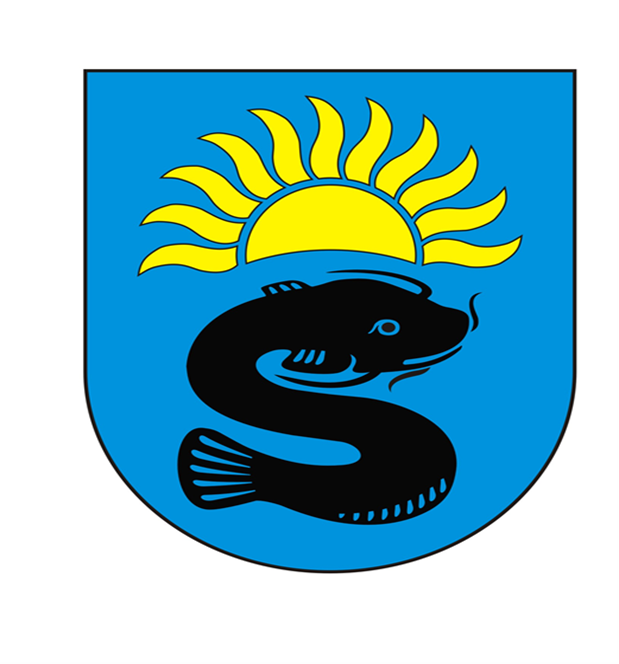 RAPORT O STANIEGMINY SOMIANKAZA 2021 rok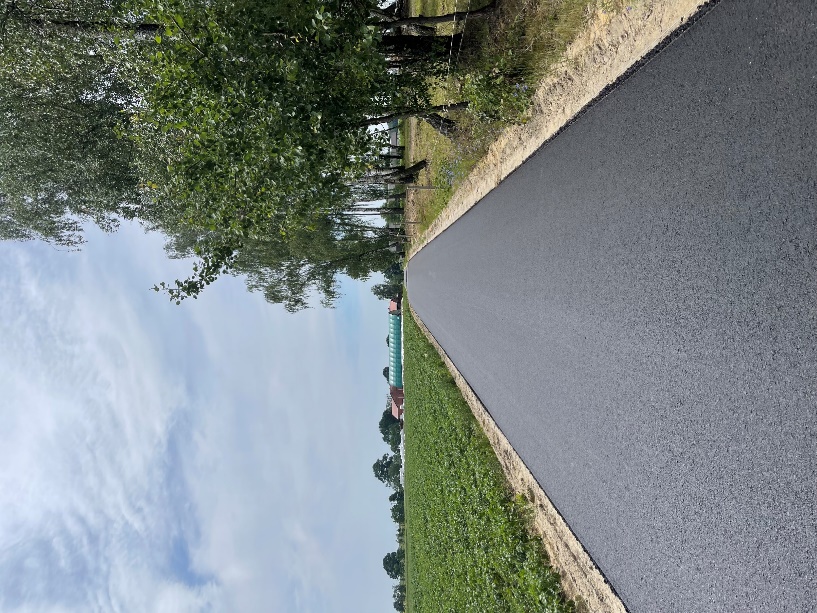 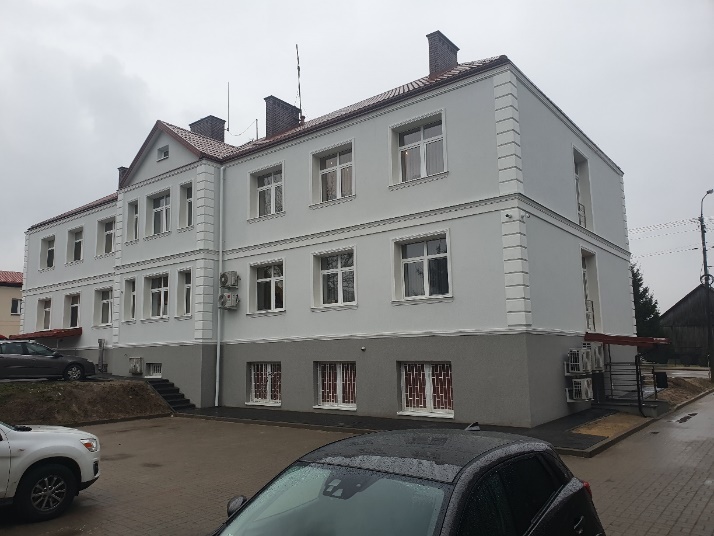 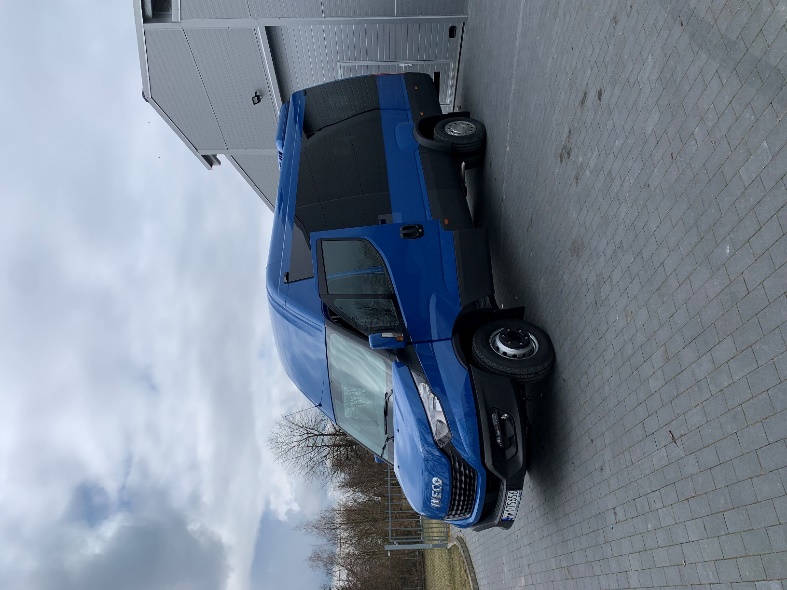 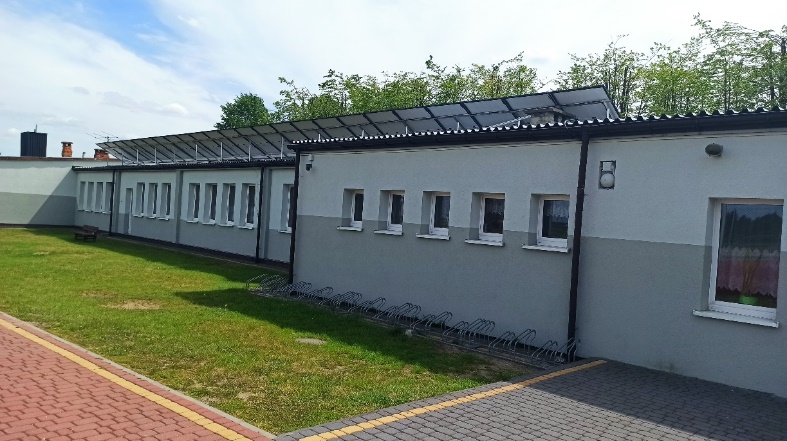 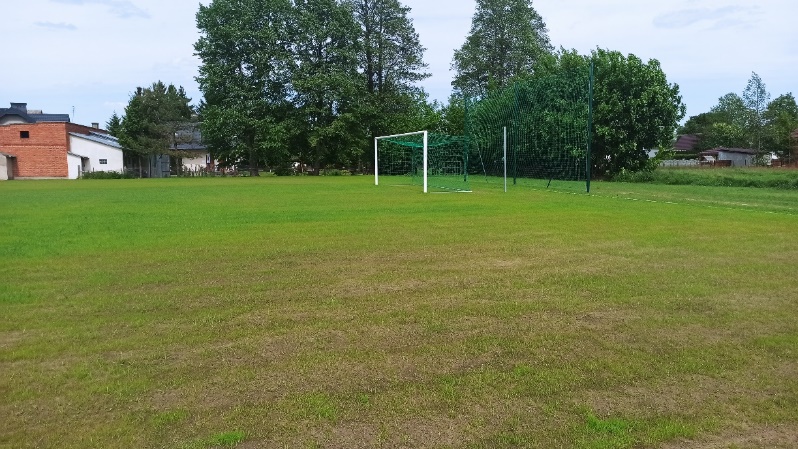 WSTĘP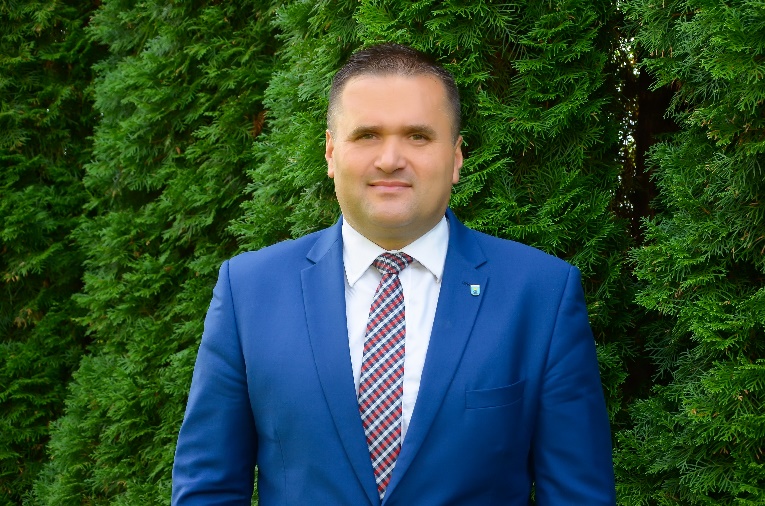 Szanowni PaństwoObowiązek przedstawienia raportu o stanie gminy                                wynika z art. 28aa ustawy o samorządzie gminnym.                                               Raport obejmuje podsumowanie działalności w roku poprzednim, a w szczególności realizację polityk,                      programów i strategii, uchwał rady gminy.  Zapraszam Państwa do zapoznania się z Raportem o stanie Gminy Somianka                                za 2021 rok. Raport obejmuje analizę poszczególnych obszarów: charakterystykę gminy, sytuację finansową, stan realizacji inwestycji, infrastrukturę techniczną i zagospodarowanie przestrzenne, gospodarkę odpadami i ochronę środowiska, oświatę, kulturę i sport,                              pomoc społeczną, turystykę i zabytki.Dla opracowania raportu szczególnie cenna okazała się wiedza                                             pracowników Urzędu Gminy Somianka, pracowników jednostek organizacyjnych.                                                      Korzystaliśmy również z szeregu dokumentów, będących w posiadaniu Urzędu Gminy Somianka oraz z danych  udostępnionych przez Główny Urząd Statystyczny.Wójt Gminy Somianka/-/ Andrzej Żołyński1.CHARAKTERYSTYKA GMINY 1.1.Położenie i powierzchnia gminyGmina Somianka jest gminą wiejską. Położona jest w środkowej części                                               woj. mazowieckiego, południowo-zachodniej części powiatu wyszkowskiego, nad rzeką Bug, przy węzłach komunikacyjnych z Wyszkowa do Wierzbicy i z Wyszkowa do Pułtuska.                           Gmina Somianka graniczy z następującymi gminami:od południa z gminą Dąbrówka (powiat wołomiński),od zachodu z gminą Serock (powiat legionowski),od północy z gminą Rząśnik (powiat wyszkowski),od wschodu z gminą Wyszków (powiat wyszkowski).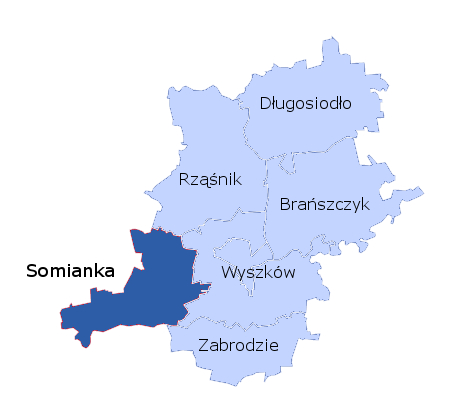 Rysunek 1 - Mapa powiatu wyszkowskiegoPowierzchnia gminy wynosi 117,86 km2. (11.786 ha). W strukturze użytkowania obszaru gminy Somianka największy udział mają użytki rolne zajmujące ok. 8.845 ha.                              Wśród użytków rolnych dominują grunty orne, zajmujące ok. 7.007 ha oraz łąki 432 ha,                                           sady to 112 ha i pastwiska 941 ha, grunty rolne zabudowane to 297 ha oraz rowy 56 ha.                             Grunty pod lasami, zadrzewione i zakrzewione zajmują 2.089 ha. Lesistość gminy kształtuje                                                 się na poziomie 17,47%.               1.2.Władze gminy i gminne jednostki organizacyjneRada Gminy Somianka liczy 15 radnych. W 2021 roku przy radzie działały następujące stałe komisje:Komisja Rewizyjna  - 5 osób;Komisja Skarg, Wniosków i Petycji – 5 osób;Komisja ds. Społeczno-Gospodarczych oraz Oświaty – 5 osób.Uchwały Rady GminyZgodnie z  art. 30 ust. 1 ustawy z dnia 8 marca 1990 roku o samorządzie gminnym                                      Wójt jest organem wykonawczym Gminy do którego zadań należy m.in. wykonywanie uchwał Rady Gminy.Realizując obowiązki nałożone przepisami ustawy samorządowej Wójt Gminy przy pomocy Urzędu Gminy realizował uchwały podjęte przez Radę Gminy w 2021r. w sposób określony uchwałami.W 2021 roku Rada Gminy Somianka obradowała na 5 sesjach zwyczajnych, 5 sesjach nadzwyczajnych i podjęła 68 uchwał. Podjęte uchwały przez Radę Gminy Wójt zgodnie                             z art. 90 ust. 1 i 2 ustawy o samorządzie gminnym przekazał do organów nadzoru jakimi                           są w zakresie zgodności z prawem – Wojewoda Mazowiecki, zaś w zakresie spraw finansowych – Regionalna Izba Obrachunkowa.          Wszystkie uchwały, zgodnie z art. 7 ust. 1 pkt 1 ustawy o dostępie do informacji publicznej, zostały opublikowane w Biuletynie Informacji Publicznej. Natomiast uchwały stanowiące akty prawa miejscowego - dodatkowo w Dzienniku Urzędowym Województwa Mazowieckiego.Schemat organizacyjny Urzędu Gminy SomiankaZatrudnienie w Urzędzie Gminy Somianka w 2021 r. na stanowiskach urzędniczych:Wójt Gminy – 1Zastępca Wójta – 1Sekretarz Gminy – 1Zastępca Kierownika Urzędu Stanu Cywilnego – 1Referat finansów i Budżetu – 10, w tym:Skarbnik Gminy – 1Stanowisko pracy ds. księgowości budżetowej – 3Stanowisko pracy ds. kadr i płac – 1Stanowisko pracy ds. wymiaru opłat za odbiór i zagospodarowanie odpadów komunalnych – 1Zespół ds. wymiaru podatków i opłat – 2Stanowisko pracy ds. księgowości podatków i opłat oraz obsługi kasy – 1Stanowisko pracy ds. administracyjno-księgowych – 1Stanowisko pracy ds. organizacyjnych i obsługi Rady Gminy – 1Stanowisko pracy ds. obronnych, obrony cywilnej, zarządzania kryzysowego oraz zaopatrzenia w wodę i odprowadzania ścieków – 1Stanowisko pracy ds. gospodarowania odpadami komunalnymi i działalności gospodarczej – 1Zespół ds. planowania przestrzennego, gospodarki nieruchomościami, rolnictwa i ochrony środowiska – 3Zespół ds. inwestycji, drogownictwa, pozyskiwania środków zewnętrznych oraz zamówień publicznych – 3Stanowisko informatyka – 1Razem: 24 stanowiska.Zatrudnienie w Urzędzie Gminy Somianka w 2021 r. na stanowiskach pomocniczych:stanowisko pomocy administracyjnej – 3 i ½ etatu;stanowisko sekretarki – 1 etat;stanowisko sprzątaczki – 2 etaty;stanowisko konserwatora – 4 etaty;stanowisko robotnika gospodarczego – 1 etat.W Urzędzie Gminy Somianka funkcjonował jeden referat, którym kierował Skarbnik Gminy oraz trzynaście samodzielnych stanowisk pracy. Ogólna liczba stanowisk urzędniczych wynosiła 24. Gminne jednostki organizacyjne1)	Gminny Ośrodek Kultury w Somiance;2)	Gminny Ośrodek Pomocy Społecznej w Somiance;3)	Zespół Szkolno-Przedszkolny im. Św. Jana Pawła II w Somiance;4)	Szkoła Podstawowa w Ulasku;5)	Zespół Szkolno-Przedszkolny im. gen. bryg. pil. Stanisława Skalskiego w Woli Mystkowskiej.1.3. SołectwaW skład gminy wchodzi 31 sołectw: Barcice, Celinowo, Henrysin, Huta Podgórna, Jackowo Dolne, Jackowo Górne, Janki, Jasieniec, Kręgi, Michalin, Nowe Kozłowo, Nowe Płudy, Nowe Wypychy, Ostrowy, Popowo Kościelne, Popowo- Parcele, Skorki, Somianka, Somianka- Parcele, Somianka Zaszosie, Stare Kozłowo, Stare Płudy, Stare Wypychy, Stary Mystkówiec, Suwin, Ulasek, Wielątki Rosochate, Wielęcin, Wola Mystkowska, Wólka Somiankowska, Zdziebórz. Powierzchnia poszczególnych sołectw kształtuje się następująco: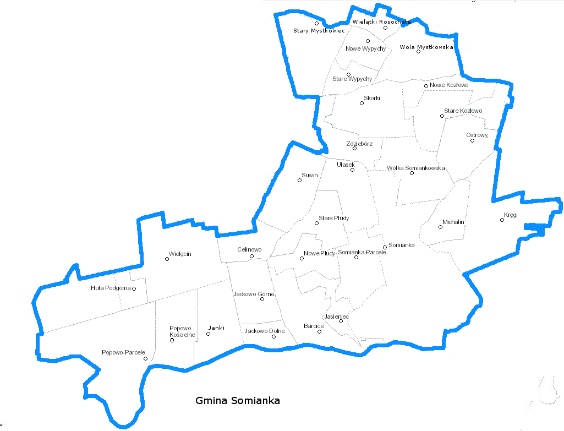 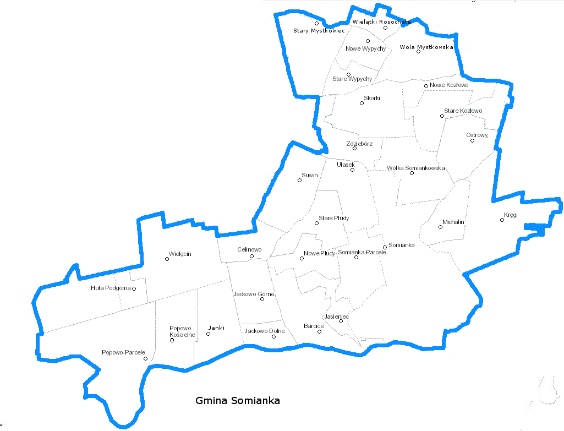 Rysunek 4 – Mapa Gminy Somianka z granicami sołectw ludnośćNa dzień 31 grudnia 2021r. liczba osób  zameldowanych na pobyt stały wynosiła 5543,  a na pobyt czasowy 52. W roku 2021 odnotowano 90 zgonów.W okresie od wczesnej wiosny do jesieni liczba osób przebywających na obszarze gminy wzrasta. Powyższy wzrost wynika przede wszystkim ze wzmożonego pobytu osób
w miejscowościach położonych głównie nad Bugiem, przede wszystkim dotyczy to terenów zabudowy rekreacji indywidualnej we wsiach Barcice, Huta Podgórna, Popowo – Letnisko, Popowo - Parcele, a także Janki i Jackowo Dolne.Gospodarstwa rolneGmina  Somianka jest gminą wiejską o powierzchni 117,86 km2, w której użytki rolne stanowią ¾ powierzchni gminy, tj. użytki rolne – 8.845 ha. Wśród użytków rolnych przeważają grunty pod zasiewami, czyli grunty orne. Równie duży odsetek stanowią łąki – 432 ha. Dość dużą powierzchnię stanowią też grunty użytkowane jako pastwiska, stanowiąc ok. 10 % powierzchni użytków rolnych tj. 941 ha.Wśród gospodarstw rolnych największą powierzchnię zajmują te o powierzchni 3-5 ha, stanowiąc ok. 25 % (2150,86 ha) powierzchni wszystkich gospodarstw. Znaczną powierzchnię zajmują też gospodarstwa o wielkości 1-3 ha (1341,40 ha) oraz 7-15 ha (4277,70 ha).                          Są to gospodarstwa indywidualne.Zgodnie z wynikami Powszechnego Spisu Rolnego, w 2010r. w porównaniu do 2002r.,                     liczba gospodarstw rolnych zwiększyła się z 1040 do 1110. W ujęciu szczegółowym zwiększeniu uległa jedynie liczba gospodarstw o powierzchni  1 ha do 5 ha.1.6.Podmioty gospodarczeŹródło: https://prod.ceidg.gov.pl/ Źródło: https://prod.ceidg.gov.pl/ Wśród podmiotów  gospodarczych zarejestrowanych w gminie Somianka w 2021r. liczba zarejestrowanych działalności o przeważającym kodzie PKD wg rodzaju                                          oraz sekcji największy udział  przypadł jednostkom zaliczanym do: sekcji F – Budownictwo – 88 podmiotów gospodarczych, sekcji G – Handel hurtowy i detaliczny – 74 podmiotów,  sekcji C – Przetwórstwo przemysłowe – 24 podmiotów,  sekcji H - Transport i gospodarka magazynowa 49 podmioty, sekcji M – Działalność profesjonalna, naukowa i techniczna – 19 podmiotów, sekcji N – Działalność w zakresie usług administrowania,                                      działalność wspomagająca – 26 podmiotów.1.7.sprawy obywatelskieOrganizacje pozarządoweW gminie Somianka w 2021 r. zarejestrowanych było w Krajowym Rejestrze Sądowym 12 organizacji pozarządowych w tym w tym 9 stowarzyszeń i 3 ochotnicze straże pożarne.Organizacje pozarządowe z terenu gminy SomiankaŹródło: https://ekrs.ms.gov.pl/web/wyszukiwarka-krs/strona-glowna/Ponadto na terenie gminy zarejestrowane są 3 koła gospodyń wiejskich, 2 kluby sportowe, 4 uczniowskie kluby sportowe i 1 (jedno) stowarzyszenie zwykłe. Inne organizacje zarejestrowane na terenie gminy SomiankaŹródło: https://krkgw.arimr.gov.pl/?# oraz https://www.powiat-wyszkowski.pl/index.php?cmd=zawartosc&opt=pokaz&id=45Wnioski o udostępnienie informacji publicznej:Do urzędu wpłynęło w 2021 roku 83 (osiemdziesiąt trzy) wnioski o udostępnienie informacji publicznej. Dotyczyły one:inspektora ochrony danych osobowych i jego danych kontaktowych;podania danych, czy powołano inspektora ochrony danych osobowych będącego zewnętrznym podmiotem oraz przesłania skanu umowy z Inspektorem Ochrony Danych Osobowych;przeprowadzania audytu w zakresie bezpieczeństwa informacji (w ramach Krajowych Ram Interoperacyjności;podania danych, czy powołano osobę do kontaktu z Zespołem Reagowania na Incydenty Bezpieczeństwa Komputerowego i czy to jest pracownik Urzędu Gminy;Ilości klubów sportowych działających na terenie gminy i kwoty dotacji ujętej w budżecie gminy na sport;wysokości dotacji otrzymanych 2021 r. przez klub sportowy Mystkówiec Stary;udostępnienia danych dotyczących finansowania organizacji pozarządowych w latach 2020 – 2021;podania danych, czy zamierzamy organizować loterię promocyjną oraz czy będzie organizowane zapytanie ofertowe lub przetarg na loterię;podania adresów e-mail Sekretarza, Skarbnika, Przewodniczącego RG i Informatyka;funkcjonowania na terenie gminy Somianka rad seniorów;funkcjonowania na terenie gminy Somianka młodzieżowej rady;przekazania danych kontaktowych sołtysów, prezesów OSP, kół gospodyń wiejskich i radnych;podania wykazu placówek oświatowych w Gminie, które mogą ubiegać się o dotację w ramach zwiększenia części oświatowej subwencji ogólnej w 2021 r. na wyposażenie w pomoce dydaktyczne niezbędne do realizacji podstawy programowej z przedmiotów przyrodniczych oraz placówek oświatowych w Gminie, które mogą się ubiegać o dotację w ramach programu Aktywna Tablica na lata 2021-2024;dofinansowania wyposażenia w pomoce dydaktyczne niezbędne do realizacji podstawy programowej z przedmiotów przyrodniczych w publicznych szkołach podstawowych;środków uzyskanych przez Gminę w ramach projektu „Szkoła Przyszłości – rozwijanie kompetencji kluczowych uczniów szkół w Gminie Somianka” oraz uchwał budżetowych Gminy na lata 2017-2019;funkcjonowania instytucji w zakresie realizacji zadań publicznych;zamówień publicznych i zrównoważonego rozwoju na poziomie lokalnym;realizacji umów o udzielenie zamówienia publicznego;dokumentacji postępowania o udzielenie zamówienia publicznego prowadzonego w trybie przetargu nieograniczonego pn. „Odbiór i zagospodarowanie odpadów komunalnych z terenu gminy Somianka w roku 2022;poprawy efektywności elektrycznej;stosowanych w gminie rozwiązaniach opartych na zasobach przyrody;finansowania ochrony zabytków;wykazu firm odbierających nieczystości ciekłe od właścicieli nieruchomości na terenie Gminy Somianka;ochrony konserwatorskiej na działce Skorkach;kosztów zużycia energii;wydatków poniesionych na ogłoszenia płatne w roku 2019 i 2020 w prasie lokalnej i ogólnopolskiej;danych przyjętych do wyliczenia dotacji oświatowej dla Niepublicznego Przedszkola Twórczego „Pałacowe Skrzaty”;zaplanowanych w budżecie wydatków związane z fotowoltaiką lub/i pompami ciepła lub/i remontu dachów;opłat za odprowadzanie wód opadowych do kanalizacji;planów budowy toalety publicznej;inwestycji publicznych wraz z nakładami inwestycyjnymi;dostępu do drogi działek położonych w miejscowości Somianka oraz Skorki;realizacji elektrowni fotowoltaicznych na terenie Gminy Somianka;prowadzenia profilu gminy na Facebooku;kosztów utrzymania głównej domeny Urzędu i hostingu strony internetowej oraz poczty elektronicznej Urzędu w okresie 2019-2021;procedur stosowanych podczas wypadków komunikacyjnych z udziałem zwierząt domowych i dzikich;bezdomnych zwierząt;Studium Uwarunkowań i Kierunków Zagospodarowania Przestrzennego Gminy;działek w Starych Płudach, Woli Mystkowskiej, Suwinie, Popowie-Letnisku, Popowie-Parcele, Skorkach;zalesiania gruntów na wskazanych terenach;decyzji środowiskowych i decyzji o warunkach zabudowy dla farm fotowoltaicznych;ilości operatów szacunkowych;schroniska dla psów;liczby wydanych decyzji o warunkach zabudowy i decyzji celu publicznego w latach 2020-2021;inwestycji rozpoczętych lub wykonanych w latach 2015-2020 w celu ochrony jakości wód gruntowych, rzek, jezior, stawów lub morskiej linii brzegowej oraz jakości gleb;Ilości drzew zgłoszonych do wycięcia w 2020 r., ilości drzew wyciętych przez gminę w 2020 r.;gminnego systemu zbierania wody deszczowej, działań na rzecz rozwoju małej retencji oraz dokonywania konwersji gminnych trawników na łąki kwietne.W przypadku 81 wniosków (tj. 97,59 % wszystkich wniosków, które wpłynęły) informacja została udostępniona wnioskodawcom. Nie wydano decyzji o odmowie udostępnienia informacji publicznej. W przypadku 2 wniosków (tj. 2,41 % wszystkich wniosków, które wpłynęły) sprawę załatwiono w inny sposób.W 2021 r. wnioskodawcy nie składali skarg do sądów administracyjnych, dotyczących dostępu do informacji publicznej.Natomiast zgodnie z danymi, przekazanymi przez kierowników gminnych jednostek organizacyjnych oraz osoby zarządzające gminnymi osobami prawnymi – do tych jednostek wpłynęły 2 (dwa) wnioski o udostępnienie informacji publicznej. Dotyczyły one:inspektora ochrony danych, polityki bezpieczeństwa, analizy ryzyka i rejestru czynności przetwarzania danych osobowych; uprawnień i obowiązków zespołu interdyscyplinarnego.Informacja została udostępniona wnioskodawcy (tj. 100 % wszystkich wniosków, które wpłynęły). W jednostkach organizacyjnych nie wydano żadnej decyzji o odmowie udostępnienia informacji publicznej.Zestawienie wydanych w 2021 r. decyzji – przez pracowników Urzędu Gminy i jednostek organizacyjnych gminy Somianka:Zestawienie wydanych w 2021 r. zaświadczeń, spraw załatwionych milcząco oraz przyjętych deklaracji i informacji – przez pracowników Urzędu Gminy i jednostek organizacyjnych gminy Somianka:Skargi i wnioskiW sprawozdawanym roku wpłynęły 2 skargi w rozumieniu Kodeksu postępowania administracyjnego. Skarga na Wójta Gminy Somianka, na bezczynność oraz przewlekłość postępowania w sprawie nierozpatrzenia w terminie wniosku o wydanie decyzji o warunkach zabudowy. W toku rozpatrywania skargi Komisja Skarg, Wniosków i Petycja działając w imieniu Rady Gminy, przeprowadziła postępowanie wyjaśniające. Komisja zapoznała się z dokumentacją oraz wysłuchała wyjaśnień Wójta Gminy. Po wnikliwej analizie uznano, iż zarzuty podnoszone w skardze nie zasługują na uznanie.  Uchwałą Rady Gminy skarga została uznana za bezzasadną.Zażalenie dotyczące działania urzędnika w zakresie przedłużania procesu ustalenia podatku. W toku rozpatrywania skargi, uzyskano wyjaśnienia od pracowników Referatu Finansów i Budżetu prowadzącego sprawę. Po wysłuchaniu pracownika, którego zażalenie dotyczy i ustaleniu sposobu przeprowadzenia postępowania podatkowego Wójt Gminy nie dopatrzył się  nieprawidłowości i złej woli pracownika. Podatniczka została zawiadomiona o sposobie rozpatrzenia skargi. Ponadto wpłynęły 24 (dwadzieścia cztery) wnioski w rozumieniu Kodeksu postępowania administracyjnego. Uwzględniono 13 wniosków.Przedmiotem wniosków, które uwzględniono, były najczęściej sprawy dotyczące:przedłużenia, rozbudowy sieci wodociągowej;montażu oświetlenia ulicznego;utwardzenia drogi;montażu progów zwalniających;uregulowania stanu prawnego drogi.Z kolei przedmiotem wniosków, których nie uwzględniono, były najczęściej sprawy dotyczące:zamontowania progów zwalniających;nadania nazwy ulicy;wybudowania drogi asfaltowej;przedłużenia wodociągu;dodatkowego oświetlenia ulicznego;W sprawozdawanym roku wpłynęło 7 petycji, których nie uwzględniono (1 pozostała do rozpatrzenia na rok 2022).  Na  4 petycje została udzielona odpowiedź. 2 przekazano do rozpatrzenia wg właściwości. Powyższe petycje dotyczyły spraw:poparcia Rządu Tymczasowej Rady Stanu Narodu Polskiego Społecznego Komitetu Konstytucyjnego; szczepionki przeciwko wirusowi SARS-Cov-2 oraz odwołania obostrzeń, które zostały wprowadzone w związku z COVID-19;przystąpienia do konkursu w ramach „Podwórko Talentów NIVEA”projektu założeń do planu zaopatrzenia w ciepło, energię elektryczną i paliwa gazowe. 2.SYTUACJA FINANSOWA GMINY	2.1.Wysokość budżetu i poziom zadłużenia	2.2.PODATKI, W TYM Zaległości podatkoweZestawienie ogólne podatków na dzień 31.12.2021 r.3. POZIOM WYDATKÓW INWESTYCYJNYCH I ICH UDZIAŁ W WYDATKACH BUDŻETU GMINY4.INFRASTRUKTURA TECHNICZNA I  ZAGOSPODAROWANIE PRZESTRZENNE	4.1.Infrastruktura techniczna	Na terenie gminy jest 16,3 km dróg krajowych, 3,8 km dróg wojewódzkich, 48,68 km dróg powiatowych i 48,19 km dróg gminnych. Ponadto w gminie znajdują się drogi niepubliczne czyli wewnętrzne. Sieć dróg publicznych i wewnętrznych jest dobrze rozwinięta i umożliwia wprowadzanie ruchu na drogi wyższych klas i kategorii. Komunikacja publiczna realizowana jest również przewozami autobusowymi.                      Oferta przewozowa związana jest przede wszystkim z dojazdami do szkół.System zaopatrzenia w gminie w wodę oparty jest na trzech ujęciach                                    wód podziemnych wraz ze stacjami uzdatniania wody zlokalizowanymi w Somiance, Celinowie i Starych Wypychach. Główne parametry ujęć głębinowych na terenie stacji uzdatniania wodyŹródło: opracowanie własne na podstawie decyzji Starosty powiatu wyszkowskiego                       o udzieleniu pozwolenia wodnoprawnego na pobór wódNa dzień 31 grudnia 2021r. do gminnej sieci wodociągowej podłączonych było 1599 budynków mieszkalnych, z sieci wodociągowej korzystało 4849 osób, a łączna długość                      sieci wynosiła 107,15 km.System odprowadzania ścieków występuje w czterech miejscowościach: Somianka, Somianka-Parcele, Michalin i Stare Płudy, Suwin - 1 dom.Długość sieci kanalizacyjnej w 2021r. wynosiła 11,21 km. Na dzień 31 grudnia 2021r. do gminnej sieci kanalizacyjne podłączonych było 140 budynki mieszkalne. Ścieki  z terenu gminy są przyjmowane przez oczyszczalnię ścieków zlokalizowaną w miejscowości             Somianka-Parcele o przepustowości 300 m3/dobę.Ponadto na terenie gminy Somianka wybudowano przydomowe oczyszczalnie ścieków. Na koniec 2021r. funkcjonowało 295 przydomowych oczyszczalni, w tym cztery                                                             w Szkołach Podstawowych w: Woli Mystkowskiej, Ulasku Kręgach i Jackowie Górnym. Pozostałe gospodarstwa odprowadzają ścieki do zbiorników  asenizacyjnych (szamb).Przez teren gminy przebiegają napowietrzne linia elektroenergetyczna średniego                           i niskiego napięcia  energii elektrycznej, która jest rozprowadzana do odbiorców końcowych tj. indywidualnych gospodarstw domowych, firm i instytucji.Gmina nie jest podłączona do systemu gazociągów i nie posiada sieci elektrociepłowniczej. Zapotrzebowanie na gaz zaspokajane jest z butli i zbiorników,                              a systemy grzewcze oparte są głównie na paliwach stałych (węgiel, drewno).W zakresie łączności na terenie gminy funkcjonuje łączność przewodowa  oraz system telefonii komórkowej. Nie wszystkie obszary gminy mają zapewniony dostęp do Internetu
o odpowiednich parametrach,  jak również  zasięg telefonii komórkowej nie pokrywa                       100% obszaru gminy.  4.2. Zagospodarowanie przestrzenneNa obszarze gminy obowiązuje 1 miejscowy plan zagospodarowania przestrzennego – obowiązująca od dnia 8 maja 1999r. zmiana Miejscowego Ogólnego Planu Zagospodarowania Przestrzennego Gminy Somianka zatwierdzona Uchwałą Nr  V/15/98 Rady Gminy w Somiance z dnia 31 grudnia 1998 r. (opublikowana w  Dzienniku Urzędowym Województwa Mazowieckiego Nr 21 poz. 454 z dnia 23 kwietnia 1999r.). Obejmuje                                                                          on swym zakresem obszar ok. 600 ha, tj. 5,09% powierzchni gminy Somianka. W zmianach planu znalazły się tereny z przeznaczeniem pod zabudowę: mieszkaniową (M), zagrodową (MR), mieszkaniową i zagrodową (M/MR), zagrodową i mieszkaniową (MR/M), mieszkaniową i letniskową (M/ML), letniskową (ML), mieszkaniową i usługową (M/U), mieszkaniową, usługową i usługowo-produkcyjną (M/U/UP), produkcyjną (P),zagrodową i usługową związaną z produkcją rolniczą (M/UPR),związaną z obsługą ruchu komunikacyjnego i turystycznego (Ks), a także                                             z przeznaczeniem pod tereny: dróg gminnych (KG), produkcji rolniczej (PR), rolne (R), rolne z dopuszczeniem realizacji kolektora sanitarnego (R/ks), lasów (Ls), ujęć wód podziemnych (WZ), oczyszczalni ścieków (NO), szkół (UO), wód otwartych (WO), a także tereny stanowisk archeologicznych (SA).Wśród obszarów funkcjonalnych największe tereny zajmują obszary zabudowy mieszkaniowej – 61,6% oraz użytkowanych rolniczo – 21,4%.Ogólną politykę przestrzenną gminy określa Studium Uwarunkowań i Kierunków Zagospodarowania Przestrzennego Gminy Somianka uchwalone Uchwałą Nr XXIII/157/20 Rady Gminy Somianka z dnia 26 czerwca 2020r.5. GOSPODARKA ODPADAMI I OCHRONA ŚRODOWISKA5.1. Gospodarka odpadamiGospodarka odpadami w 2021 r. była uregulowana następującymi uchwałami:UCHWAŁA NR XIX/131/20 Rady Gminy Somianka z dnia 20 lutego 2020r. w sprawie regulaminu utrzymania czystości i porządku na terenie Gminy Somianka;UCHWAŁA NR XVII/120/20 RADY GMINY SOMIANKA z dnia 8 stycznia 2020r. w sprawie określenia szczegółowego sposobu i zakresu świadczenia usług w zakresie odbierania odpadów komunalnych od właścicieli nieruchomości i zagospodarowanie tych odpadów, w zamian za uiszczoną przez właściciela nieruchomości opłatę                                                   za gospodarowanie odpadami komunalnymi;UCHWAŁA NR XIX/130/20 RADY GMINY SOMIANKA z dnia 20 lutego 2020r. zmieniająca uchwałę w sprawie określenia szczegółowego sposobu i zakresu świadczenia usług                          w zakresie odbierania odpadów komunalnych od właścicieli nieruchomości                                                  i zagospodarowanie tych odpadów, w zamian za uiszczoną przez właściciela nieruchomości opłatę za gospodarowanie odpadami komunalnymi;Uchwała Nr XXIII/143/16 Rady Gminy Somianka z dnia 29 czerwca 2016r. w sprawie  terminu, częstotliwości i trybu uiszczania opłaty za gospodarowanie odpadami komunalnymi; UCHWAŁA NR IV/28/19 RADY GMINY SOMIANKA z dnia 7 stycznia 2019r. zmieniająca uchwałę w sprawie terminu, częstotliwości i trybu uiszczania opłaty za gospodarowanie odpadami komunalnymi;UCHWAŁA NR XVII/121/20 RADY GMINY SOMIANKA z dnia 8 stycznia 2020r. w sprawie określenia wzoru deklaracji o wysokości opłaty za gospodarowanie odpadami komunalnymi składanej przez właścicieli nieruchomości położonych na terenie Gminy Somianka oraz warunków i trybu składania deklaracji za pomocą środków komunikacji elektronicznej;UCHWAŁA NR XVII/119/20 RADY GMINY SOMIANKA z dnia 8 stycznia 2020r. w sprawie wyboru metody ustalenia opłaty za gospodarowanie odpadami komunalnymi                              oraz ustalenia stawki tej opłaty;UCHWAŁA NR XXXVI/236/21 RADY GMINY SOMIANKA z dnia 25 listopada 2021 r. zmieniająca uchwałę w sprawie wyboru metody ustalenia opłaty za gospodarowanie odpadami komunalnymi oraz ustalenia stawki tej opłaty;UCHWAŁA NR XVII/122/20 Rady Gminy Somianka z dnia 8 stycznia 2020r. w sprawie ustalenia górnych stawek opłat ponoszonych przez właścicieli nieruchomości za usługi odbierania odpadów komunalnych z terenu Gminy Somianka.W 2021r. zorganizowaną zbiórką odpadów komunalnych objęci byli właściciele nieruchomości zamieszkałych. Funkcjonowała  zbiórka odpadów zmieszanych i zbiórka selektywna                                        z wydzieleniem następujących grup i frakcji:bioodpady zielone i inne ulegające biodegradacji;szkło opakowaniowe;papier i tektura, opakowania z tworzyw sztucznych, metal, opakowania wielomateriałowe;meble i inne odpady wielkogabarytowe oraz zużyte opony;odpady budowlane i rozbiórkowe z drobnych remontów, które nie są objęte przepisami ustawy z dnia 7 lipca 1994 r. Prawo budowlane;zużyty sprzęt elektryczny i elektroniczny;popioły;powstające w gospodarstwach domowych przeterminowane leki i chemikalia. Odpady nieselektywne i selektywne odbierane były:dla budynków mieszkalnych jednorodzinnych odpady zmieszane i bio odpady odbierane były  jeden raz w miesiącu w okresie styczeń – marzec i listopad – grudzień oraz kwiecień – październik dwa razy w miesiącu;dla budynków mieszkalnych jednorodzinnych odpady segregowane: szkło, papier, tworzywa sztuczne, popiół odbierane były jeden raz w miesiącuz nieruchomości, na których znajdują się domki letniskowe lub na innych nieruchomościach wykorzystywanych na cele rekreacyjno - wypoczynkowe zgodnie                   z zawartymi umowami z firmami odbierającymi odpady komunalne z terenu gminy. dla budynków użyteczności publicznej, obiektów usługowych i gastronomi                                       nie rzadziej niż raz w miesiącu;W 2021 roku odbiorem i zagospodarowaniem odpadów komunalnych od właścicieli nieruchomości zamieszkałych z terenu Gminy zajmowała się firma: Zakład Kształtowania Terenów Zielonych Marek Włodarczyk Serock  ul. Nasielska 26, 05-140 Serock. Odbiorem i zagospodarowaniem odpadów komunalnych z nieruchomości niezamieszkałych, budynków użyteczności publicznej, obiektów usługowych i gastronomi zajmowały                               się następujące firmy:1) ZKTZ  Marek Włodarczyk Serock  ul. Nasielska 26, 05-140 Serock;2) MPK Pure Home Sp. z o.o. Ostrołęka ul. Kołobrzeska 5, 07-410 Ostrołęka;3) Wywóz Nieczystości Stałych Jadwiga Jeż Somianka 60, 07-203 Somianka;Uzupełnieniem systemu gospodarki odpadami w roku ubiegłym był Punkt Selektywnej Zbiórki Odpadów Komunalnych (PSZOK) zlokalizowany na terenie Oczyszczalni ścieków                                                 w Somiance.5.2. Zadania z zakresu ochrony środowiska	Gmina w 2021 roku wdrażała i realizowała szereg planów i programów związanych                             z ochroną środowiska :Plan Gospodarki Niskoemisyjnej Gminy Somianka  - przyjęty do realizacji                          uchwałą nr XVIII/108/16 RADY GMINY SOMIANKA z dnia 09 lutego 2016r. w sprawie                        przyjęcia „Planu gospodarki niskoemisyjnej dla Gminy Somianka”. 

Plan Gospodarki Niskoemisyjnej (PGN) jest dokumentem strategicznym.                              Wskazuje możliwości zrównoważonego rozwoju gminy poprzez realizację                          inwestycji efektywnych energetycznie a zarazem wysoce ekologicznych.                                                      Jego zapisy dotyczą zarówno obiektów infrastruktury publicznej,                           przedsiębiorstw działających na terenie gminy, a także jego mieszkańców.                                                             PGN zawiera usystematyzowany zbiór działań, które Gmina Somianka może podejmować, na rzecz redukcji emisji gazów cieplarnianych, poprawy efektywności energetycznej oraz zwiększania udziału odnawialnych źródeł energii. 
Program Ochrony Środowiska dla Gminy Somianka na lata 2017-2020,                                       z perspektywą na lata 2021-2024 – przyjęty uchwałą NR XLVI/275/18                                                 Rady Gminy Somianka z dnia 9 marca 2018r.
Przedmiotem niniejszego opracowania Programu Ochrony Środowiska dla gminy Somianka na lata 2017-2020 jest dokonanie oceny aktualnego stanu środowiska, wskazanie celów niezbędnych do realizacji aby dążyć do jego poprawy                                                   oraz zbudowanie systemu realizacji zapisów przedmiotowego dokumentu. POŚ zajmuje się dziesięcioma obszarami interwencji:- ochrona klimatu i jakość powietrza,- zagrożenie hałasem,- pola elektromagnetyczne,- gospodarowanie wodami,- gospodarka wodno-ściekowa,- zasoby geologiczne,- gleby,- gospodarka odpadami i zapobieganie powstawaniu odpadów,- zasoby przyrodnicze,- zagrożenia poważnymi awariami.Wszystkie obszary interwencji są analizowane ze szczególnym uwzględnieniem adaptacji                         do zmian klimatu, nadzwyczajnych zagrożeń środowiska, działań edukacyjnych                                   oraz monitoringu środowiska.Program ochrony środowiska dla gminy Somianka jest dokumentem strategicznym traktującym o aspektach środowiskowych.  Dokument ten musi posiadać cele zgodne 
z dokumentami strategicznymi wyższego rzędu, aby wpisywał się w myśl ekologiczną państwa i podpisanych na szczeblu rządowym strategii o zasięgu światowym i europejskim.                             Kolejnym szczeblem nadrzędnym dla gminy jest zakres założeń dokumentów sporządzanych przez województwo mazowieckie i powiat wyszkowski. POŚ powinien wpisywać                                              się we wszystkie wcześniej wskazane dokumenty uwzględniając uwarunkowania lokalne,                    czyli kładąc nacisk na te obszary, które wymagają największej uwagi na analizowanym terenie. Strategia Rozwoju Gminy Somianka na lata 2015-2025 – dokument przyjęty uchwałą  Nr XVIII/107/16 Rady Gminy Somianka z dnia 9 lutego 2016 r. w sprawie przyjęcia „Strategii Rozwoju Gminy Somianka na lata 2015-2025”.
Strategia jest opracowaniem, które na podstawie wszystkich zasobów gminy,                        oceny dotychczasowej jej działalności oraz obecnie występujących                                       zjawisk społecznych i gospodarczych, wytycza władzom samorządowym                         kierunki rozwoju dla całej gminy na następne lata. Strategia jest ważnym argumentem przy ubieganiu się o fundusze zewnętrzne zarówno przez gminne                                              instytucje publiczne, firmy prywatne jak i organizacje pozarządowe.
Program usuwania azbestu i wyrobów zawierających azbest z terenu Gminy Somianka na lata 2017-2032 – przyjęty uchwałą  Nr XLIII/257/17 Rady Gminy Somianka z dnia 28 grudnia 2017 roku 
Podstawowe cele programu to oczyszczanie terytorium Gminy z azbestu oraz usunięcie stosowanych od wielu lat wyrobów zawierających azbest, wyeliminowanie spowodowanych azbestem negatywnych skutków zdrowotnych u mieszkańców Polski, a także sukcesywna likwidacja oddziaływania azbestu na środowisko i doprowadzenie, w określonym czasie,                         do spełnienia wymogów ochrony środowiska. Ponadto opracowanie dokumentu                                               jest niezbędne do pozyskiwania dofinansowania na działania związane z demontażem, transportem i unieszkodliwianiem wyrobów azbestowych. Efektem realizacji wyżej wymienionego programu w 2021r. jest odebranie i unieszkodliwienie z terenu gminy Somianka 161,00 Mg materiałów zawierających azbest na kwotę 53.902,80zł.                                (pozyskano na ten cel fundusze  w kwocie 30.000,00 zł z WFOŚiGW w Warszawie).6. OŚWIATA, KULTURA I SPORT6.1. Oświata	W  roku 2021 Gmina Somianka była organem prowadzącym dla  3 szkół podstawowych. Zadania oświatowe realizowane były również przez 3 szkoły podstawowe, których organem prowadzącym jest Społeczne Stowarzyszenie Oświatowe "Szkoła z Tradycjami", Stowarzyszenie Społeczno-Oświatowe "Przyjazny Krąg", Nadbużańskie Towarzystwo Oświatowe "Moja Wieś".4 szkoły podstawowe na terenie gminy Somianka w 2021 roku posiadały                                           sale gimnastyczne tj. w Somiance, Woli Mystkowskiej, Jackowie Górnym i Popowie Kościelnym. Boiska wielofunkcyjne funkcjonowały przy szkołach podstawowych                                   w Somiance, Ulasku, Jackowie Górnym. Przy takich placówkach jak Somianka,                                  Wola Mystkowska, Ulasek, Jackowo Górne, Kręgi działały place zabaw.  6.2. Realizacja zadań oświatowych i poziom wydatków na oświatęWe wszystkich  szkołach prowadzono zajęcia wyrównawcze  dla uczniów  mających trudności w nauce oraz  zajęcia dodatkowe  dla uczniów zdolnych.Dyrektorzy szkół  przeprowadzili kontrole we własnych placówkach m.in. w zakresie:prawidłowości  prowadzenia dokumentacji przebiegu nauczania,kontrola dzienników lekcyjnych,wystawiania ocen cząstkowych z przedmiotów,trybu wystawiania  ocen śródrocznych i rocznych.Uczniowie klas szkół podstawowych otrzymali darmowe podręczniki, materiały edukacyjne  i materiały ćwiczeniowe. Rodziny  uczniów znajdujące się w trudnej sytuacji materialnej otrzymały pomoc
w formie stypendiów i zasiłków szkolnych.Wydatki poniesione na oświatę w 2021 roku6.3. Wydarzenia kulturalne i sportoweIMPREZY PLENEROWE• 12 czerwca Piknik Rodzinny w Somiance - 	zorganizowany na placu za Urzędem Gminy                         w Somiance. Koszt 3500,00 zł. 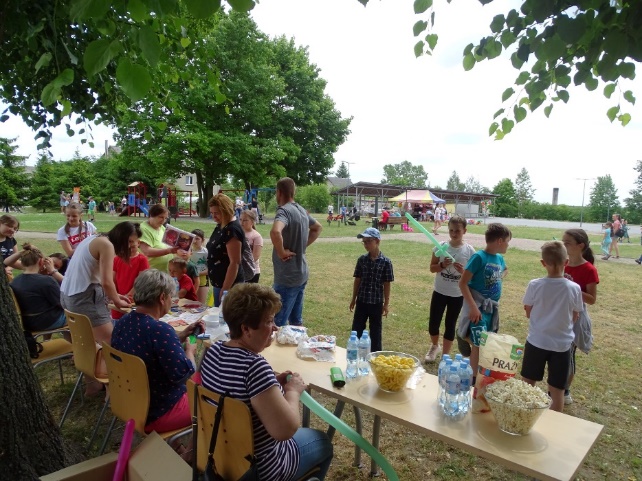 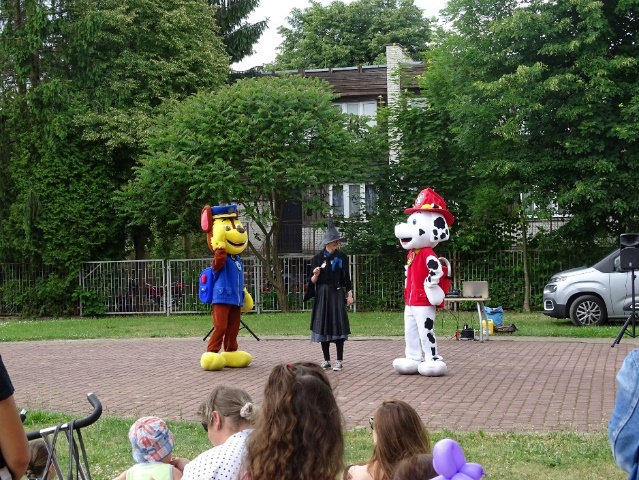 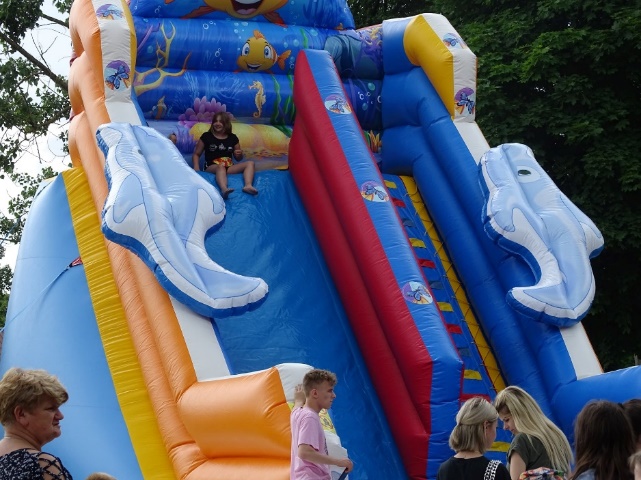 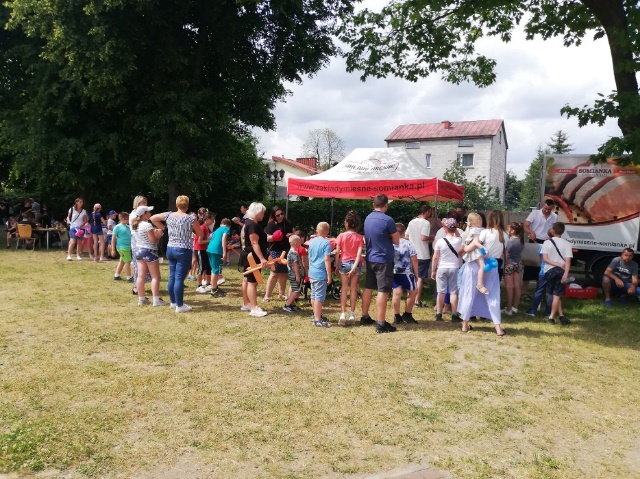 22 sierpnia – Dożynki Gminno- Parafialne w Somiance. Koszt – 67.009,51zł. (m.in. honoraria artystów, scena i nagłośnienie, ochrona imprezy, ZAIKS, zaproszenia, plakaty, nagrody za wieńce dożynkowe, nagrody w konkursie na ciasto i nalewkę, wynajem namiotów i ławek). Środki współorganizatorów: Samorząd Województwa Mazowieckiego – 30.000,00zł. Środki własne – 37.009,51 zł. 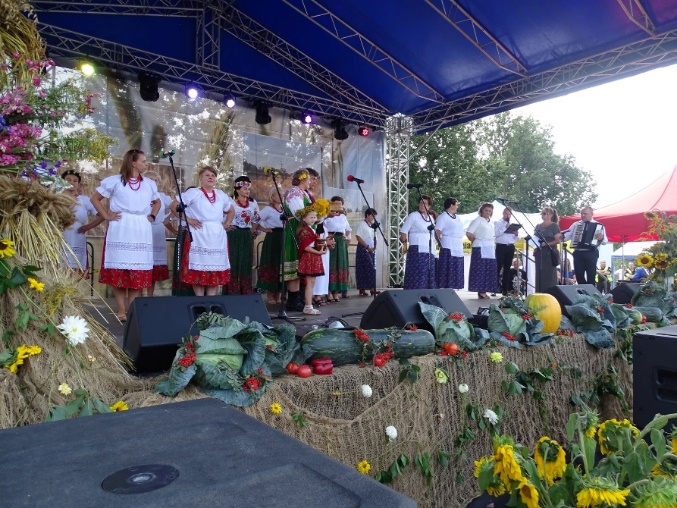 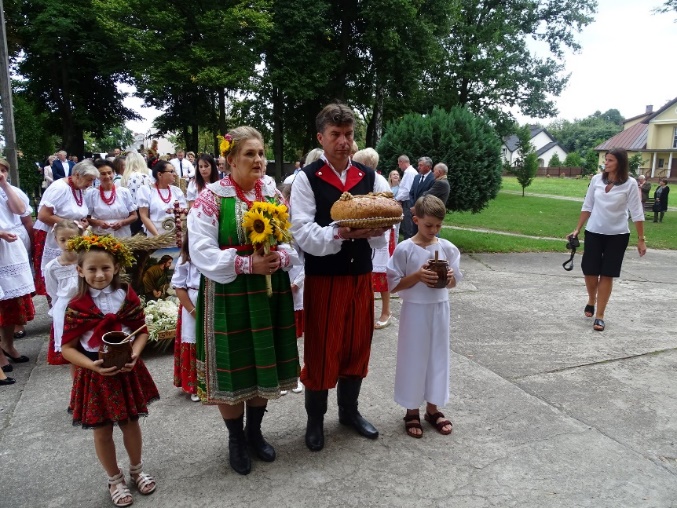 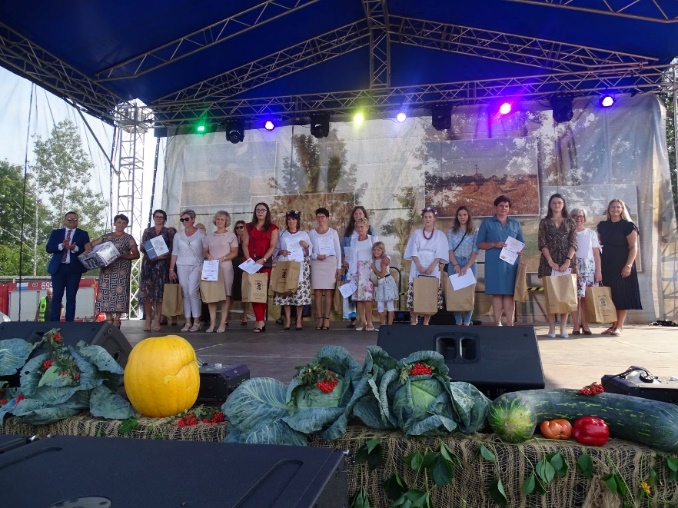 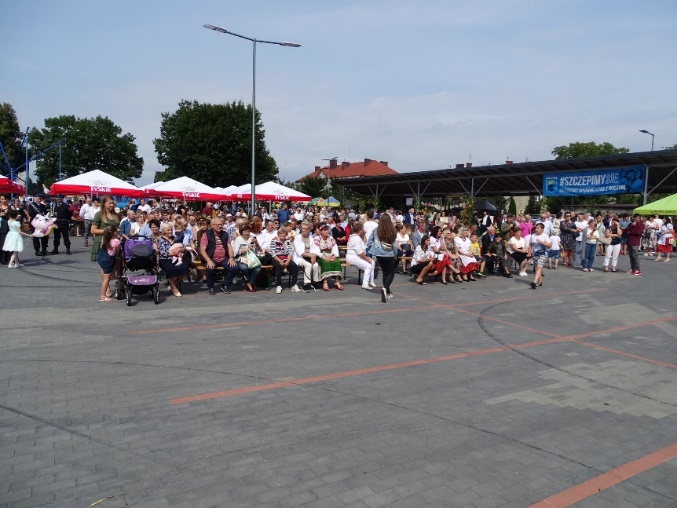 CYKLICZNE UROCZYSTOŚĆI  OKOLICZNOŚCIOWEWyjazd do Lichenia na 28 Ogólnopolskie Spotkanie trzeźwościowe w Sanktuarium    Maryjnym w Licheniu.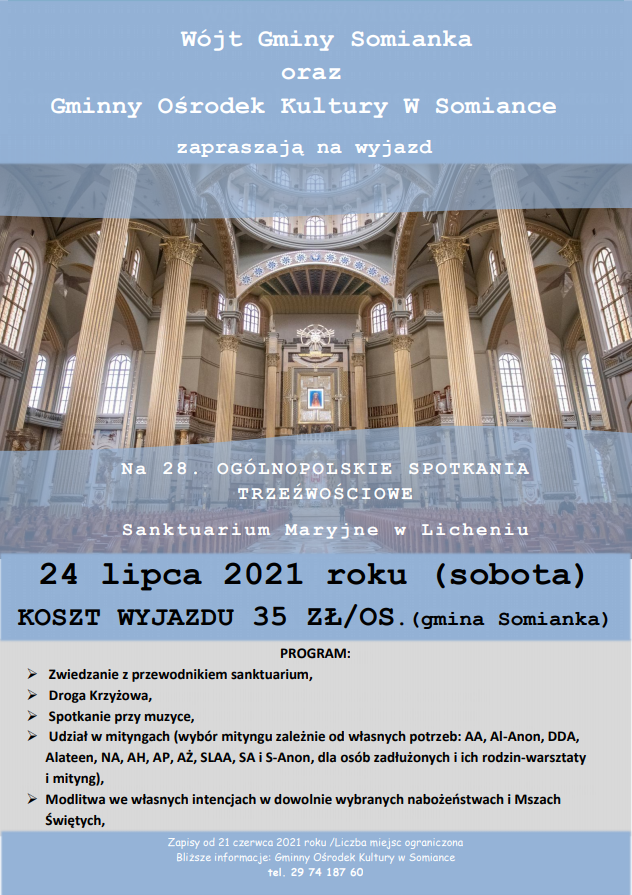 sierpień – Turniej Ground Golfa o Puchar Wójta Gminy Somianka;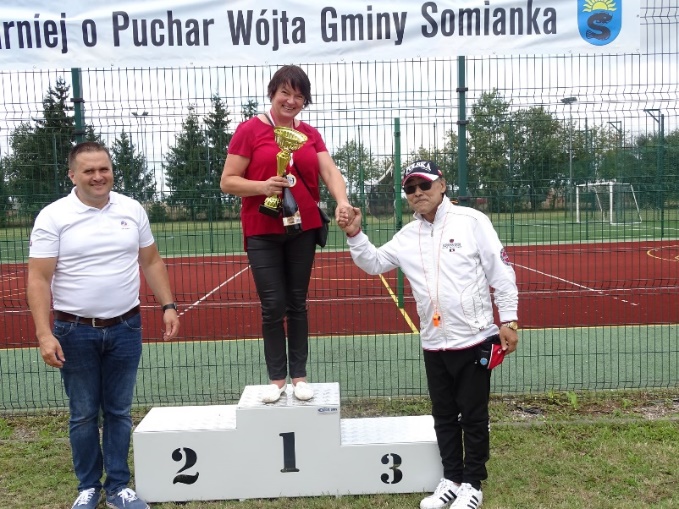 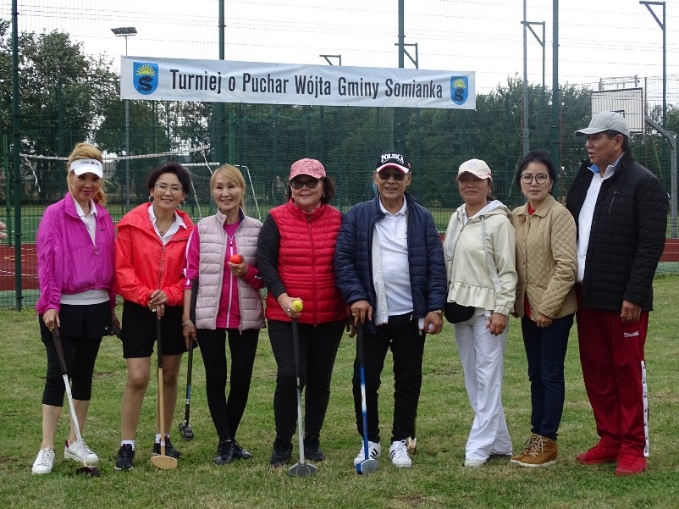 •	 październik – Sobota z ziemniakiem - impreza  o zasięgu gminnym dla mieszkańców;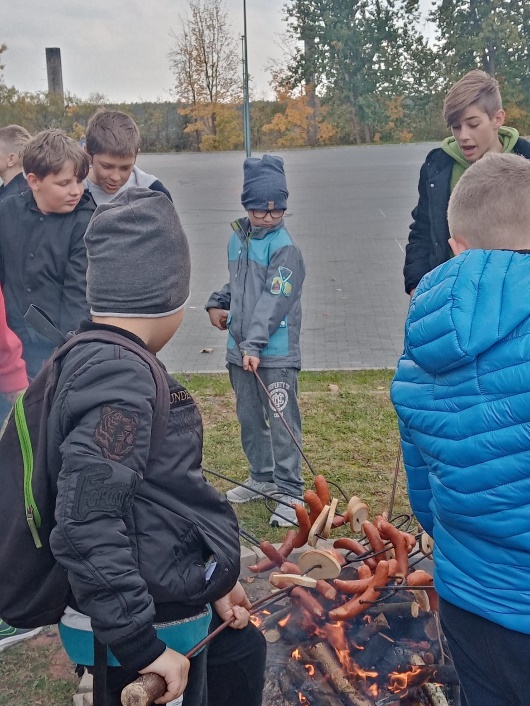 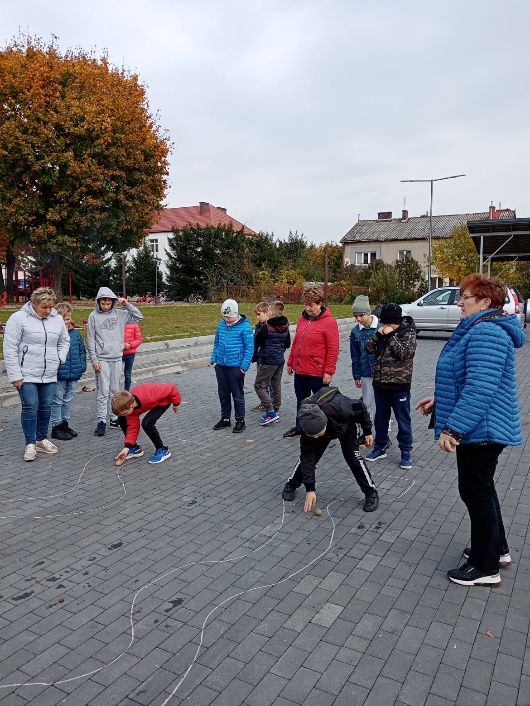 Akcja krwiodawstwa w Somiance – w trakcie roku zostały zorganizowane trzy takie akcje. Koszt 600,00 zł. 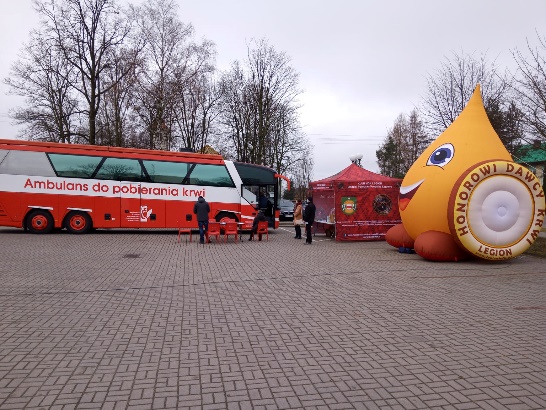 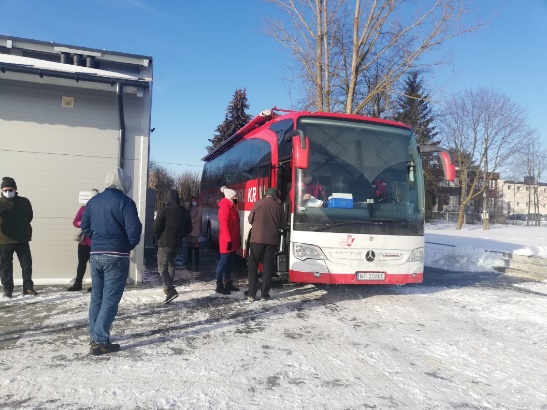 KONKURSY Konkurs fotograficzny ,, Zabawne postacie z przedmiotów domowych” . Koszt 200,00zł.                 (m.in. upominki dla uczestników) 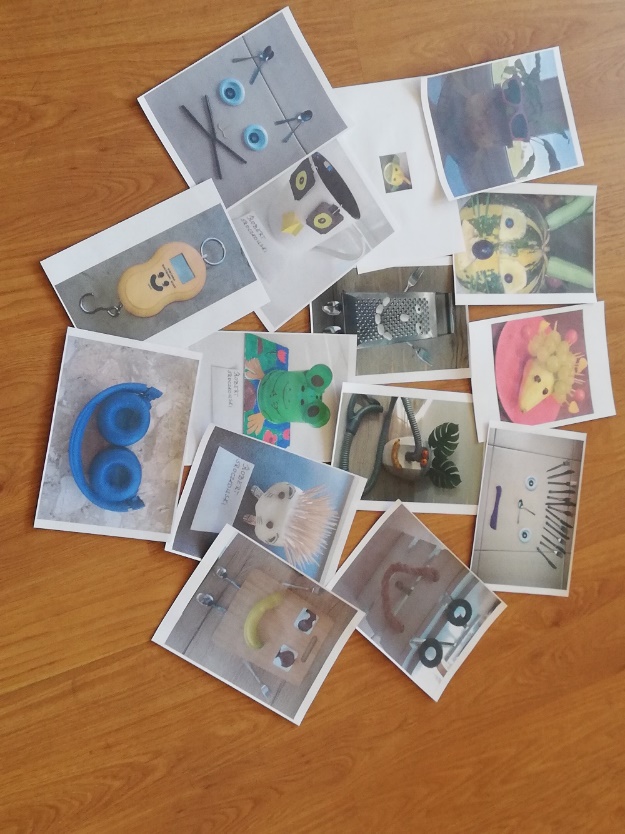 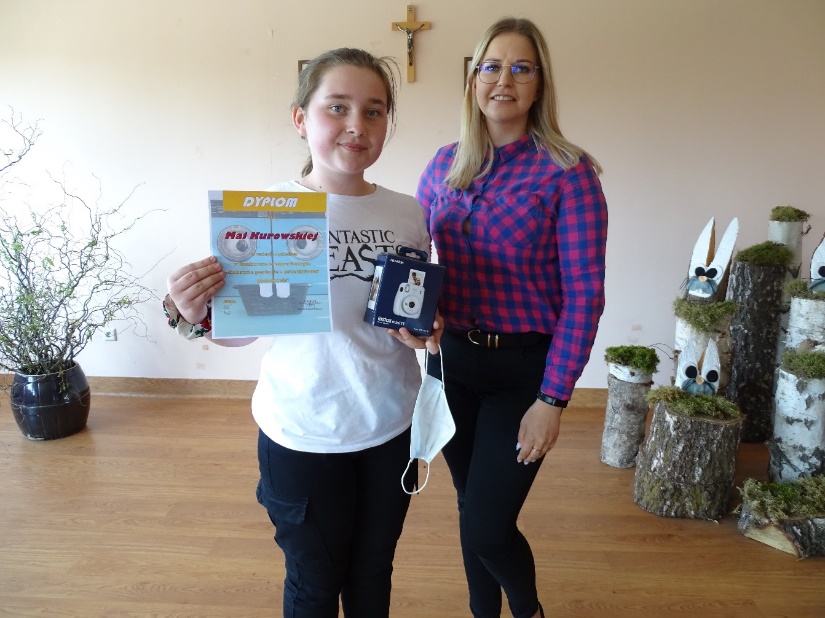 Quiz muzyczny i literacki dla dzieci i dorosłych na profilu Facebook. Koszt 300,00 zł                    ( m.in. upominki dla zwycięzców).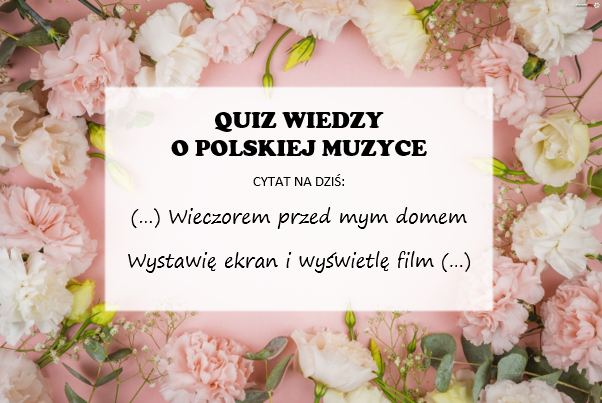 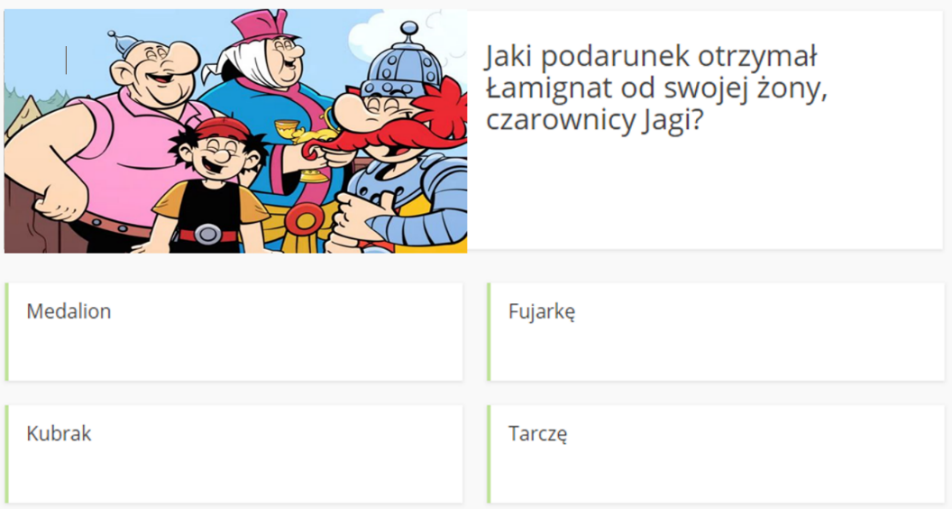 STAŁE ZAJĘCIA DLA DZIECI I MŁODZIEŻYZajęcia taneczne.Warsztaty rękodzielnicze.Warsztaty kulinarne. 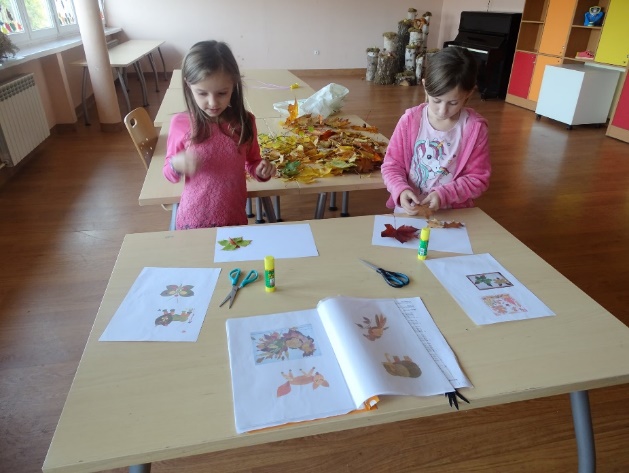 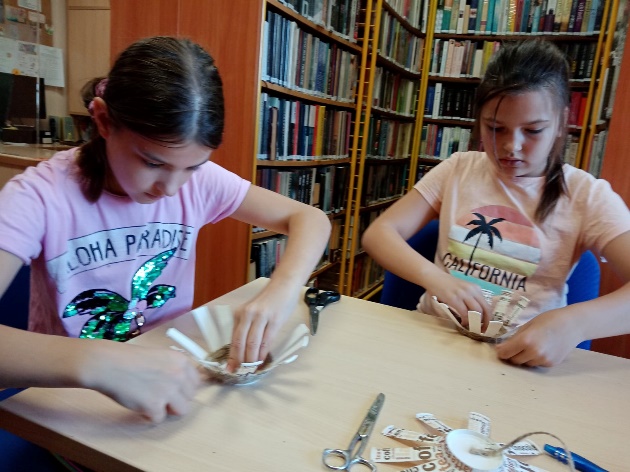 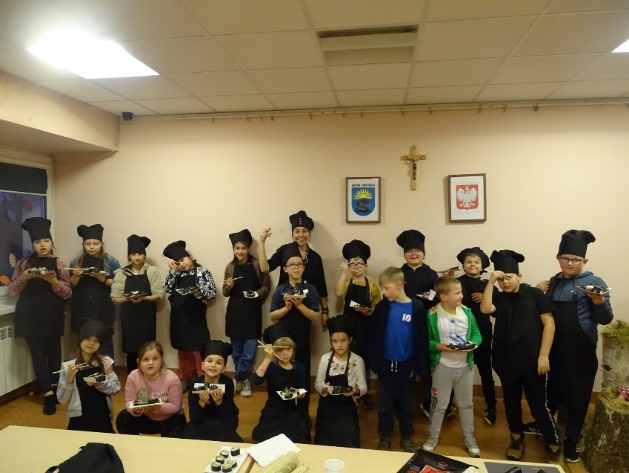 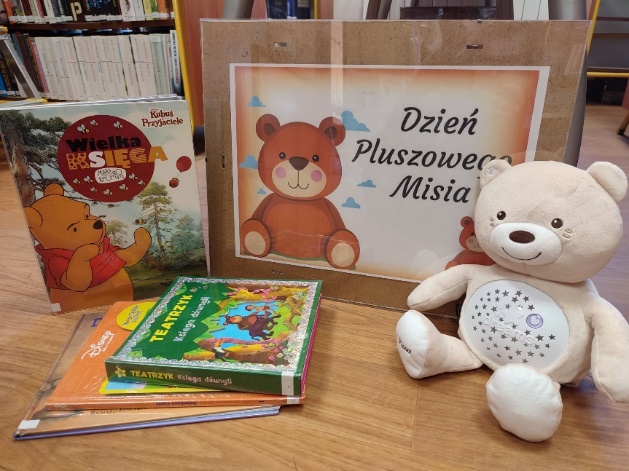 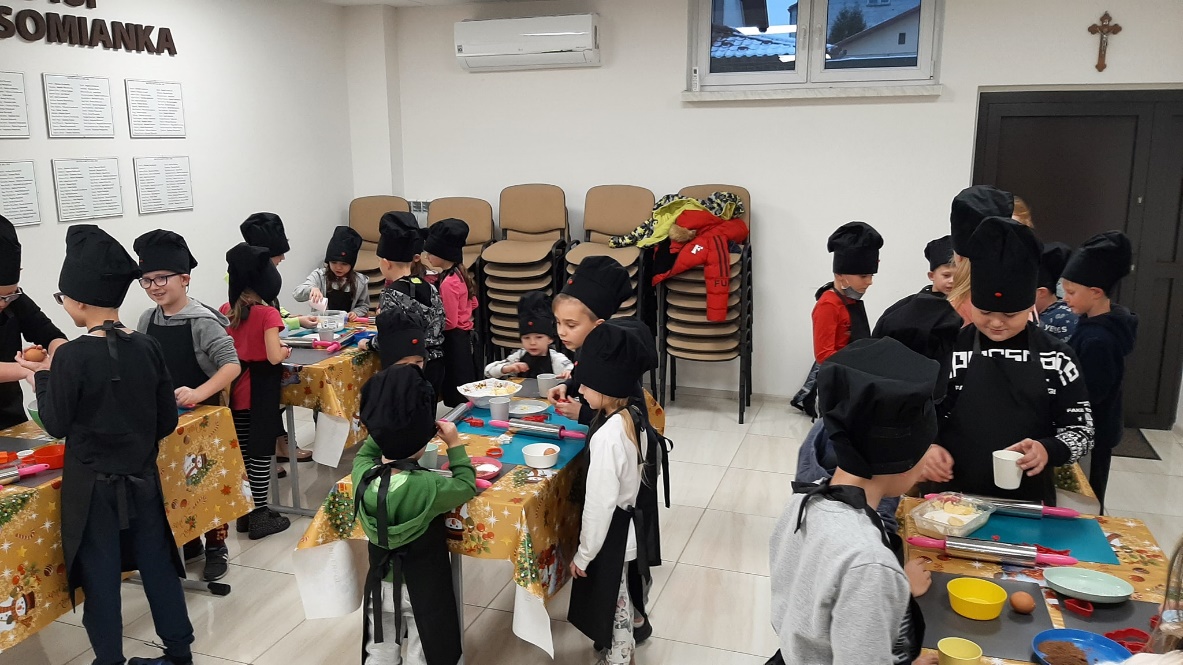 SPORTRodzinne rajdy rowerowe 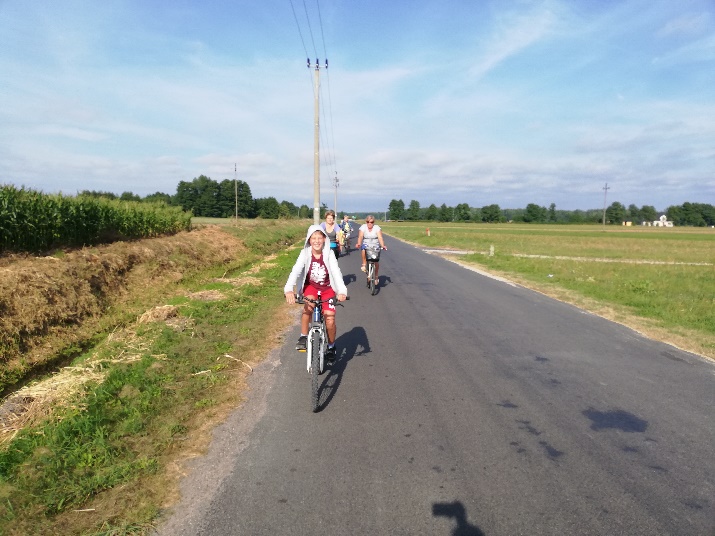 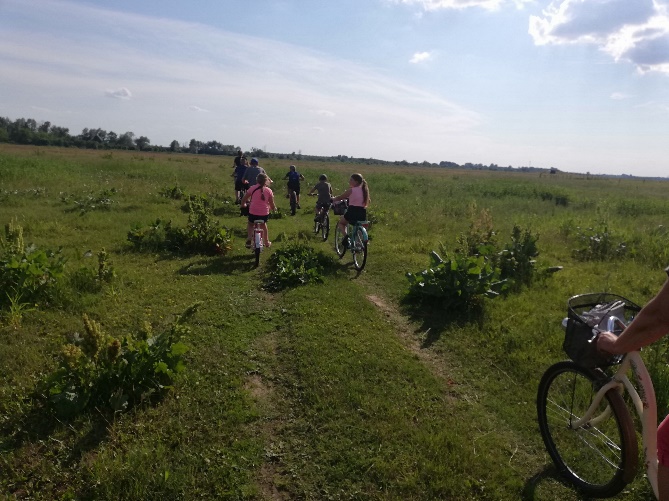 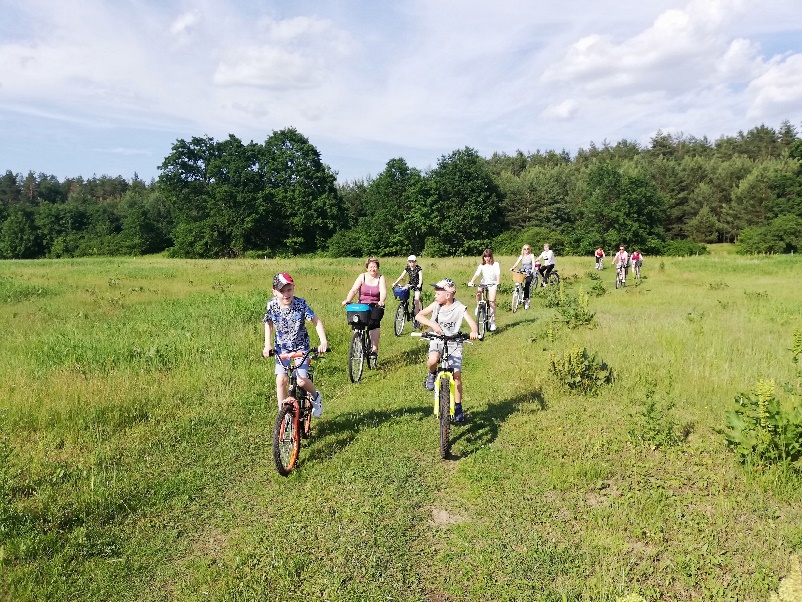 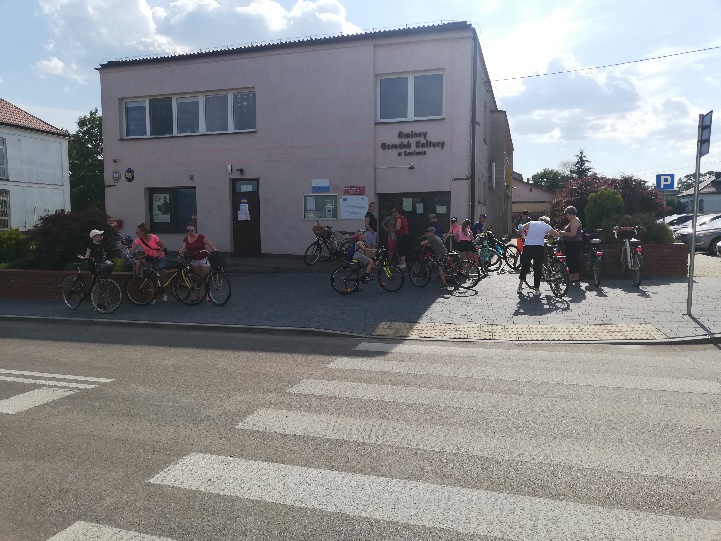 Turniej piłki nożnej szkół podstawowych o Puchar Wójta Gminy Somianka. Koszt 600,00 zł ( m.in. zakup medali, pucharów, słodyczy). 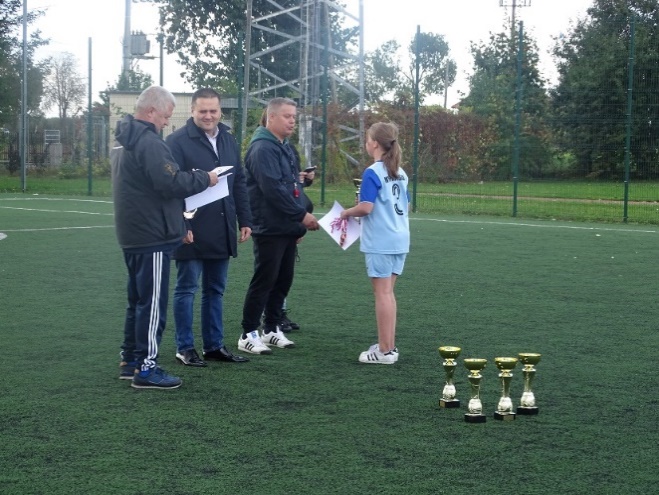 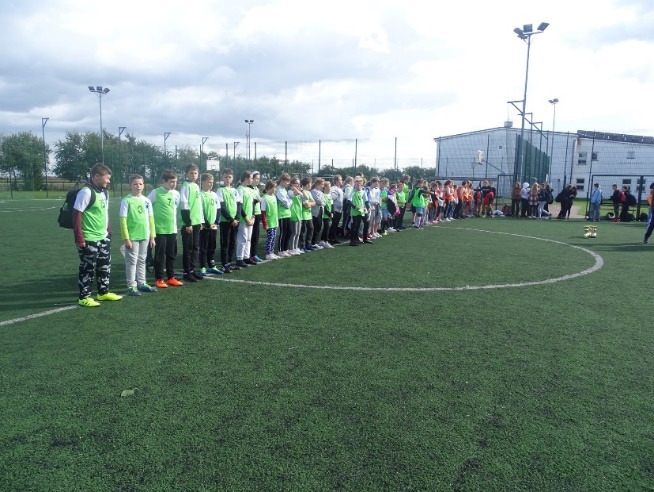 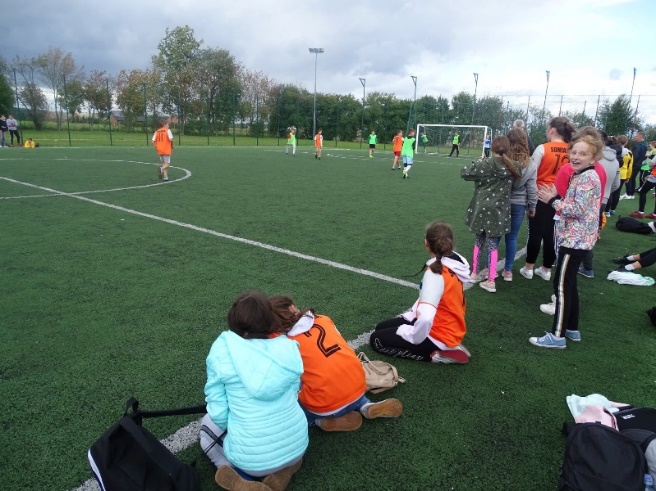 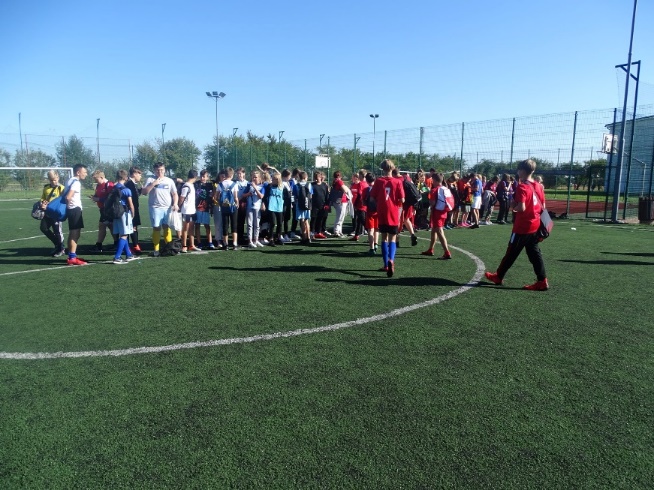 WYPOCZYNEK ZORGANIZOWANY•	Zajęcia w szkołach w Ulasku, w Somiance i Woli Mystkowskiej podczas ferii zimowych. Uczestniczyło łącznie około 50 dzieciaków. 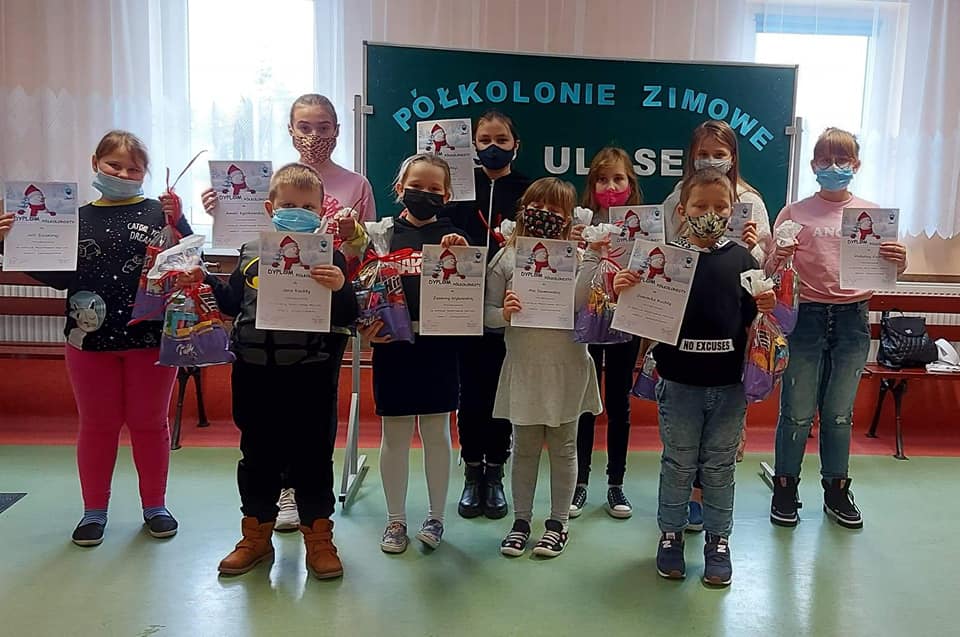 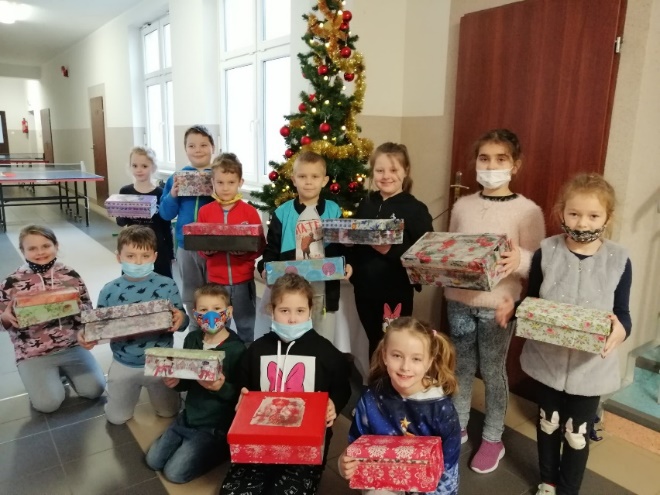 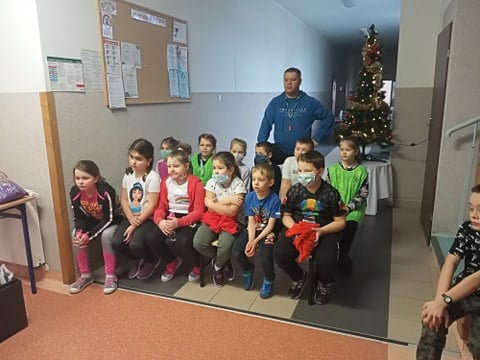 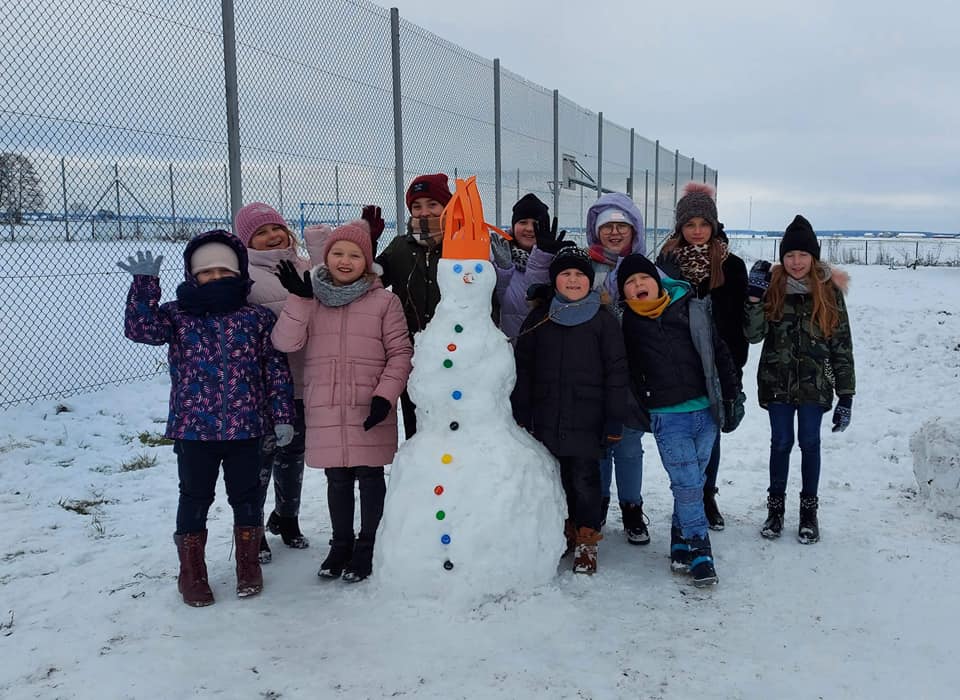 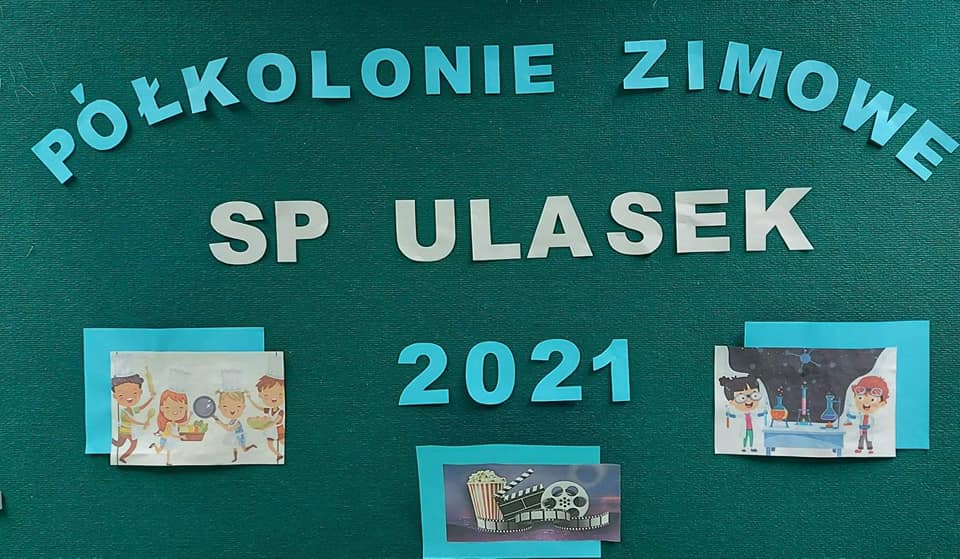 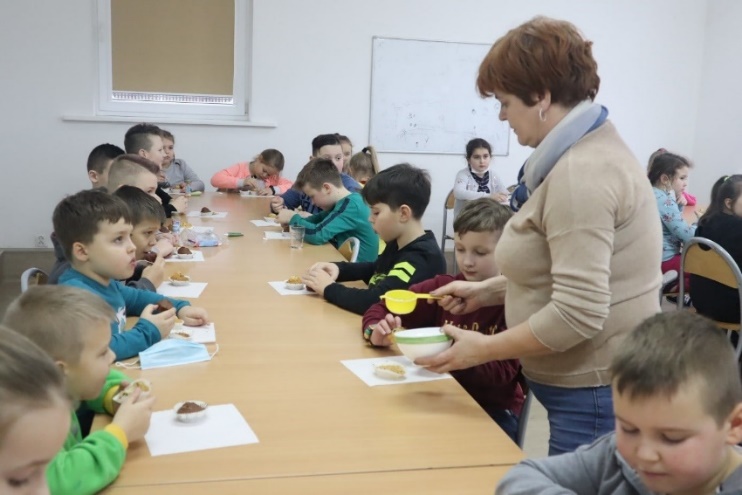 • Półkolonie letnie w terminach: I Turnus – 12-16.07.2021r., II Turnus – 19-23.07-2021r.,                        III Turnus – 09-13.08-2021r. organizowane na terenie Gminy Somianka. Uczestniczyło w każdym turnusie po 45 dzieci. Koszt turnusów – 37.800,00zł. (wpłaty od 135 uczestników w kwocie 24.300,00zł., środki przekazane z dotacji celowej na działalność w zakresie profilaktyki, uzależnień w kwocie 13.500,00 zł na 3 turnusy). Poza zajęciami z profilaktyki uczestnicy brali udział w wyjazdach do takich miejsc jak baseny termalne, parki rozrywki.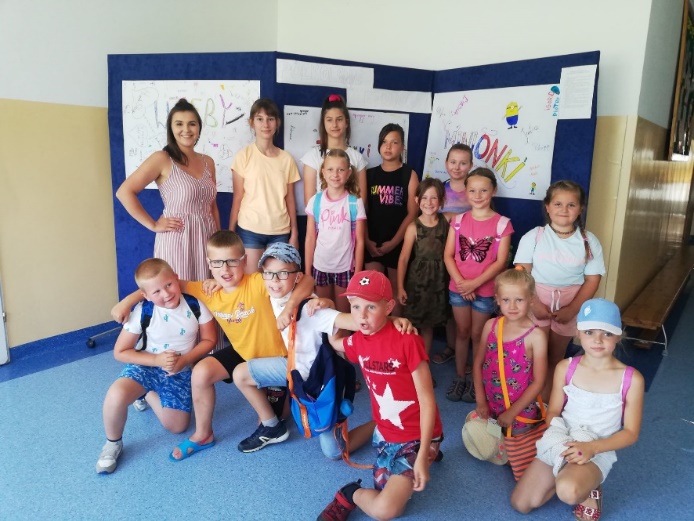 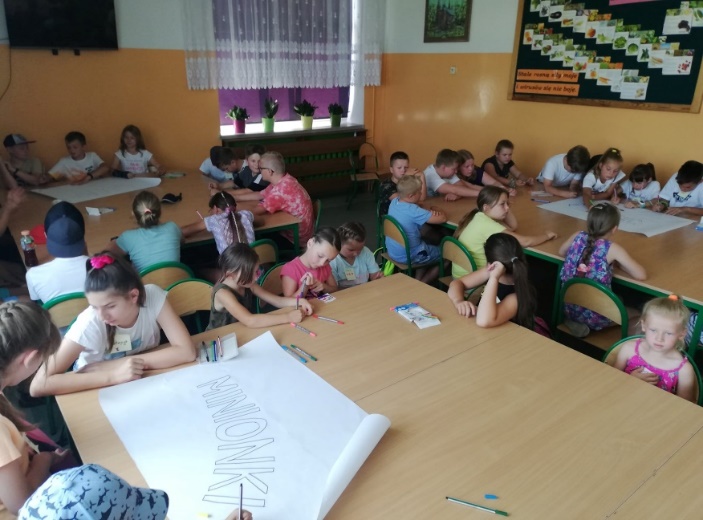 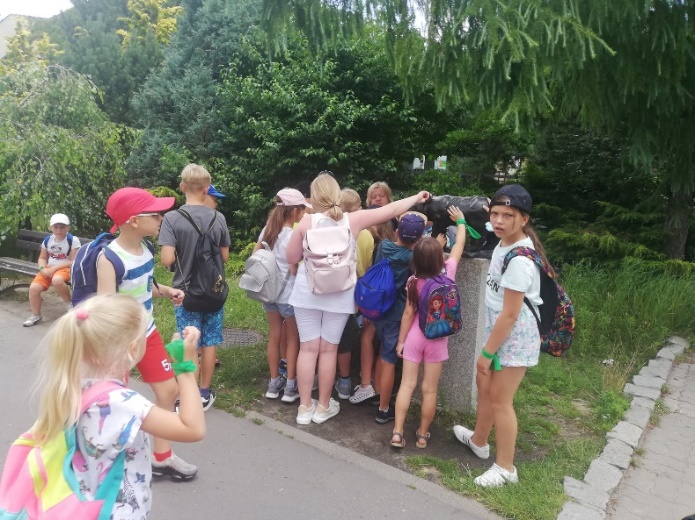 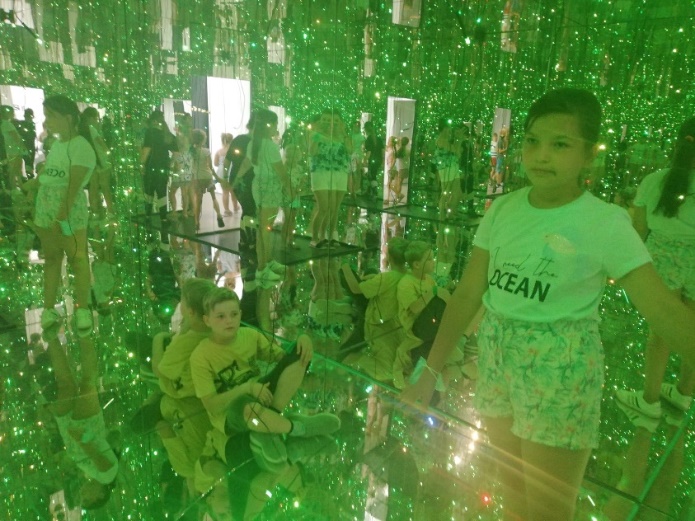 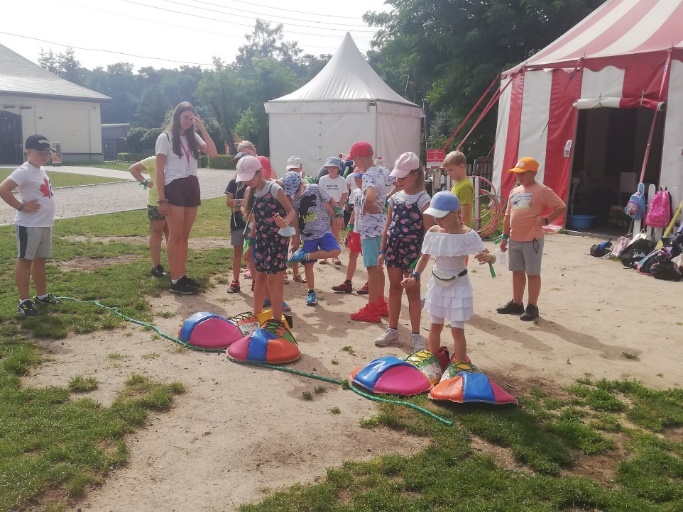 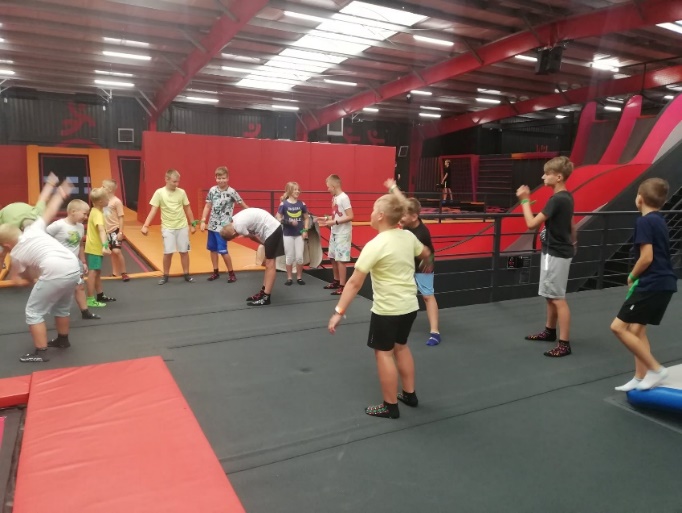 6.4. BibliotekaBiblioteka Publiczna w Somiance czynna: poniedziałek - piątek od 8.00 do 17.00Filia Biblioteczna w Popowie Kościelnym czynna: poniedziałek w godz. 8.30-14.30,                                     środa w godz. 8.30 – 14.30, piątek w godz. 9.00 – 17.00Księgozbiór w wol. -   14.495 egz. Zakup nowych książek  -  573 egz. za kwotę  13.846,00zł., w tym ze środków Ministerstwa Kultury i Dziedzictwa Narodowego - 193 egz.  za kwotę 4.846,00zł.7. STAN MIENIA KOMUNALNEGOBudynki i budowle stanowiące własność Gminy Somianka:1)	Somianka-Parcele 16B- siedziba Urzędu Gminy2)	Somianka-Parcele 21- budynek Gminnego Ośrodka Kultury 3)	Somianka-Parcele 25B  - Ośrodek Zdrowia4)	Somianka-Parcele 15  - Hala Targowa „Mój Rynek”5)	Somianka-Parcele 13A   - budynek oczyszczalni ścieków6)	Somianka-Parcele 17  - remiza OSP7)	Somianka-Parcele 17   - garaż OSP8)	Somianka-Parcele 25C   - budynek mieszkalny9)	Jackowo Dolne 25B  - budynek” Rybackiego Centrum  Rekreacyjno- Turystycznego” 10)	Jackowo Górne 12   - budynek szkoły11)	Jackowo Górne 12 - budynek gospodarczy przy szkole12)	Kręgi  9  -  budynek szkoły 13)	Kręgi  7 –   budynek „Centrum Rekreacyjno-Turystyczne w Kręgach”14)	Michalin 14a  - budynek świetlicy15)	Nowe Wypychy 14a   - budynek byłej szkoły16)	Nowe Wypychy 14a- budynek gospodarczy  nr 1 przy byłej szkole17)	Nowe Wypychy 14a- budynek gospodarczy  nr 2 przy byłej szkole18)	Ostrowy  22A- budynek świetlicy19)	Popowo Kościelne 47  - budynek po szkole 20)	Popowo Kościelne 63  - Budynek Administracyjny21)	Skorki 12A     - budynek świetlicy22)	Wielęcin 20A    – budynek świetlicy23)	Wola Mystkowska 14    - Ośrodek Zdrowia24)	Wola Mystkowska 14     - budynek gospodarczy przy ośrodku zdrowia25)	Wola Mystkowska  17  -  Hala Sportowa  26)	Wola Mystkowska 5B    - budynek warsztatowo-magazynowy27)	Wola Mystkowska 5B   - garaż28)	Wola Mystkowska  5B- garaż i wiata.29)       Somianka 24B- Szkoła30)	Somianka 24B-hala sportowa31)	Stary Mystkówiec 40-  Dwór32)	Stary Mystkowiec 40A- Spichlerz33)	Ulasek 28A – szkoła34)	Ulasek 28A- budynek mieszkalny35)	Wola Mystkowska 17- szkoła36)	Wola Mystkowska 17- budynek przy szkole37)	Wola Mystkowska 6- „lamus”38)	Wólka Somiankowska 35- świetlica39)	Budynek SUW Celinowo40)	Budynek SUW Stare Wypychy 41)	Budynek SUW Somianka –Parcele.8. POMOC SPOŁECZNA8.1. Budżet Gminnego Ośrodka Pomocy Społecznej i struktura wydatkówPlan budżetu Gminnego Ośrodka Pomocy Społecznej w 2021r. wyniósł ogółem 11.409.205zł. Wykonanie wydatków stanowiło kwotę 11.343.762,39zł.Tabela nr 1. Struktura wydatków w działach i rozdziałach. Zadania własne – 2021 rok.Źródło: Sprawozdanie finansowe Gminnego Ośrodka Pomocy Społecznej za 2021 r.Tabela nr 2. Struktura wydatków w działach i rozdziałach. Zadania zlecone – dotacja (2021r.)Źródło: Sprawozdanie finansowe Gminnego Ośrodka Pomocy Społecznej za 2021 r. Dane statystyczneW 2021 r. świadczeniami z pomocy społecznej bez względu na ich rodzaj, formę, liczbę oraz źródło finansowania objęto 137 rodzin (o łącznej liczbie 383 osoby w tych rodzinach) - wielkości te nie uwzględniają rodzin otrzymujących świadczenia niewymagające wydania decyzji administracyjnej. Na świadczenia z zakresu zadań własnych o charakterze obowiązkowym,                                               jak i nieobowiązkowym wydano 219 decyzji administracyjnych (przyznające świadczenia                                 z pomocy społecznej). 8.2. Powody przyznania pomocy oraz  realizacja zadań własnych i zleconych Tabela nr 3. Powody przyznania pomocy w 2021 roku.Źródło: Sprawozdanie roczne z udzielonych świadczeń pomocy społecznej – pieniężnych,                        w naturze i usługach za I-XII 2021 r.Należy zaznaczyć, że w większości przypadków podstawą do udzielenia pomocy było równocześnie kilka przesłanek.Tabela nr 4. Pomoc finansowa w ramach zadań własnych w 2021 roku. Źródło: Sprawozdanie finansowe Gminnego Ośrodka Pomocy Społecznej za 2021r.Prawo do świadczeń opieki zdrowotnejDo zadań zleconych gminy na podst. art. 7 ust. 2 ustawy z dnia 27 sierpnia 2004r.
o świadczeniach opieki zdrowotnej finansowanej ze środków publicznych należy wydanie decyzji potwierdzających prawo do świadczeń zdrowotnych dla świadczeniobiorców innych niż ubezpieczeni spełniający kryterium dochodowe o którym mowa w art. 8 ustawy                              o pomocy społecznej.W celu ustalenia sytuacji dochodowej i majątkowej świadczeniobiorcy, przeprowadza                                  się rodzinny wywiad środowiskowy na zasadach i w trybie określonych w przepisach o pomocy społecznej. W roku 2021 w oparciu o wywiad środowiskowy Wójt Gminy Somianka  wydał                    12 decyzji potwierdzających prawo do nieodpłatnego korzystania ze świadczeń z opieki zdrowotnej.Piecza zastępcza – Rodziny zastępczeOd 1 stycznia 2012 obowiązuje ustawa z dnia 9 czerwca 2011r. o wspieraniu rodziny
i systemie pieczy zastępczej, która porządkuje i reguluje kwestie związane z pomocą dziecku
i rodzinie przez państwo i samorządy. System ten ma za zadanie wzmocnić wsparcie dysfunkcyjnej rodziny biologicznej dziecka, przeżywającej trudności w wypełnieniu funkcji opiekuńczo-wychowawczych, a w konsekwencji w przyszłości ograniczyć liczbę dzieci umieszczanych w placówkach opiekuńczo – wychowawczych oraz rodzinach zastępczych.              W/w ustawa określa, że co do zasady finansowania pobytu dzieci w pieczy zastępczej należy do obowiązku powiatu. Jednakże gmina właściwa ze względu na miejsce zamieszkania dziecka przed umieszczeniem go po raz pierwszy w pieczy zastępczej współfinansuje pobyt tego dziecka w pieczy zastępczej,10% w pierwszym roku pobytu dziecka w pieczy zastępczej30% w drugim roku pobytu w pieczy zastępczej50% w trzecim roku pobytu dziecka w pieczy zastępczej.Zgodnie z decyzjami Powiatowego Centrum Pomocy Rodzinie w Wyszkowie,                                       Gmina Somianka ponosi koszty utrzymania 4 dzieci w rodzinach zastępczych oraz 1 dziecka w placówce opiekuńczo-wychowawczej.  W roku 2021 koszty te wynosiły odpowiednio:  24.459,86zł i 12.941,00zł.Pomoc materialna o charakterze socjalnym  dla uczniówGmina realizuje zadania w zakresie pomocy materialnej o charakterze socjalnym, udzielanej uczniom w formie stypendiów i zasiłków szkolnych. Celem pomocy jest zmniejszenie różnic                             w dostępie do edukacji, wynikających z trudnej sytuacji materialnej uczniów. Świadczenia przyznawane są na całkowite lub częściowe pokrycie kosztów udziału w zajęciach edukacyjnych, realizowanych w szkole albo poza nią, bądź jako pomoc rzeczowa                              np. na zakup podręczników, przyborów szkolnych. Do ubiegania się o stypendium szkolne uprawnieni są uczniowie znajdujący                                                  się w trudnej sytuacji materialnej wynikającej z niskich dochodów na osobę w rodzinie,
w szczególności gdy w rodzinie występuje: bezrobocie, niepełnosprawność, ciężka                                      lub długotrwała choroba, wielodzietność, brak umiejętności wypełniania funkcji opiekuńczo- wychowawczych, alkoholizm lub narkomania, a także gdy rodzina jest niepełna lub wystąpiło zdarzenie losowe.Tabela nr 5. Stypendia – dane statystyczne za rok 2021 Źródło: Sprawozdanie Gminnego Ośrodka Pomocy Społecznej za 2021 r.  Karta Dużej RodzinyGOPS jest realizatorem rządowego programu dla rodzin wielodzietnych Karta Dużej Rodziny, którego celem jest promowanie modelu rodziny wielodzietnej i jej pozytywnego wizerunku oraz wzmacnianie i wspieranie rodziny wielodzietnej a także zwiększanie szans rozwojowych                i życiowych dzieci i młodzieży z rodzin wielodzietnych. W 2021 roku:wpłynęło 32 wnioski o przyznanie KDR,wydano 174 KDR,koszt realizacji zadania wyniósł 339,60zł .Świadczenia rodzinneW 2021 roku 299 rodzin pobierało świadczenia rodzinne, z tego 211 rodzin pobierało zasiłek rodzinny i dodatki w tym: 53 rodziny pobierały zasiłek rodzinny na jedno dziecko,                              84 na dwoje dzieci i 58 na troje dzieci, 16 rodzin pobierało zasiłki rodzinne na 4 i więcej dzieci. Od 2016 r. została wprowadzona tak zwana „zł za zł” w ramach tego sposobu naliczania zasiłku rodzinnego przy przekroczeniu kryterium dochodowego w ubiegłym roku wypłacono 531 świadczeń na kwotę 27.560,13zł. Od 6 lat wypłacane jest świadczenie rodzicielskie, to forma wsparcia rodzin w przypadku braku możliwości uzyskania przez matkę zasiłku macierzyńskiego. W ubiegłym roku złożono 8 wniosków o świadczenie rodzicielskie,                                na realizację tego świadczenia wydatkowano kwotę 71.509,00zł. Wypłacono 43 jednorazowe zapomogi z tytułu urodzenia dziecka na łączną kwotę                      43.000,00zł.47 osób pobierało świadczenie pielęgnacyjne w związku z opieką nad niepełnosprawnym dzieckiem lub innym członkiem rodziny. Do końca 2021r. wysokość tego świadczenia wynosiła po 1.971zł miesięcznie. Łączna kwota tych świadczeń to 1.148.452,00zł. W kwietniu 2014 r. weszła w życie ustawa określająca warunki nabywania oraz zasady ustalania i wypłacania zasiłków dla opiekunów. Takich świadczeń wypłacono na kwotę 14.880,00zł. dla 2 osób. Wysokość tego świadczenia wynosi 620 zł miesięcznie. Świadczeniem o podobnym charakterze jest specjalny zasiłek opiekuńczy. W ubiegłym roku korzystało z tego świadczenia 13 osób  na kwotę 55.740,00zł. Od świadczenia pielęgnacyjnego, zasiłku dla opiekuna 
i specjalnego zasiłku opiekuńczego w określonej sytuacji odprowadzana jest składka 
na ubezpieczenie społeczne. W ubiegłym roku 44 osoby miały opłaconą składkę 
na ubezpieczenie emerytalne i rentowe, z tego 14 osób do KRUS, a pozostałe 30 osób do ZUS na łączną kwotę 189.741,61zł. 15 osób było zgłoszonych do ubezpieczenia zdrowotnego 
i z tego tytułu opłacono składki na kwotę 24.376,45zł. 111 osób pobierało zasiłki pielęgnacyjne w kwocie po 215,84 zł miesięcznie na łączną kwotę 279.050,00zł. W celu realizacji świadczeń rodzinnych przyjęto 355 wniosków, wydano 536 decyzji, z tego                             8 dotyczących zwrotu nienależnie pobranych świadczeń rodzinnych na kwotę 6.076,46zł.Od 01.01.2017r. weszła w życie ustawa z dnia 4 listopada 2016r. o wsparciu kobiet w ciąży                                 i ich rodzin „Za życiem”, która określa uprawnienia kobiet w ciąży i ich rodzin do wsparcia                      w zakresie dostępu do świadczeń opieki zdrowotnej oraz instrumentów polityki na rzecz rodziny. Ustawa zakłada możliwość uzyskania jednorazowego świadczenia z tytułu urodzenia się żywego dziecka w wysokości 4000 zł bez względu na dochód. W 2021r. wypłacono 2 takie świadczenia na kwotę 8.000,00 zł. Realizacja świadczeń rodzinnych i świadczeń z funduszu alimentacyjnego wraz z kosztami obsługi, na koniec 2021 r. zamknęła się kwotą 2.977.220,00zł.Fundusz alimentacyjny Realizacja zadania w 2021r.:Wydatki na wypłaty świadczeń z funduszu alimentacyjnego 155.797,88zł. - 
bez kosztów obsługi  (w 2020r. było 159.797,88zł., a w 2019r. było 160.600,00zł).Liczba wydanych decyzji 34.Liczba rodzin pobierających świadczenie z funduszu alimentacyjnego – 21 rodzin miesięcznie.Liczba osób uprawnionych w rodzinie – 29 osób.Liczba dłużników alimentacyjnych w gminie – 16 dłużników.Tabela nr 6. Liczba działań podejmowanych wobec dłużników alimentacyjnych w 2021r.Źródło: Sprawozdanie Gminnego Ośrodka Pomocy Społecznej za 2021r.  Kwoty zwrócone przez dłużników alimentacyjnych z tytułu wypłaconych świadczeń                                 z funduszu alimentacyjnego 61.382,32. (w 2020r. było 55.693,38zł.)Dochody własne gmin z tytułu świadczeń z funduszu alimentacyjnego zwróconych przez dłużników alimentacyjnych 11.449,28zł. (2020r. – 11.989,91zł).Świadczenie wychowawczeProgram „Rodzina 500 +” wszedł w życie z dniem 1 kwietnia 2016r. Podstawę prawną systemu świadczeń wychowawczych stanowi ustawa z dnia 11 lutego 2016r. Celem świadczenia wychowawczego jest częściowe pokrycie wydatków związanych z wychowywaniem dziecka, w tym z opieką nad nim i zaspokojeniem jego potrzeb życiowych.Organ właściwy realizuje zadania z zakresu świadczenia wychowawczego jako zadania zlecone z zakresu administracji rządowej.Świadczenie wychowawcze otrzymują rodzice, opiekunowie prawni lub opiekunowie faktyczni dziecka i wynosi ono 500 zł miesięcznie. W przypadku rodziców rozwiedzionych, wsparcie otrzyma ten rodzic, który faktycznie sprawuje opiekę nad dzieckiem. Jeśli rodzice zgodnie                          z planem wychowawczym dzielą się opieką nad dzieckiem, wówczas obydwoje mają prawo                   do złożenia wniosku. Otrzymają oni świadczenie proporcjonalnie do wymiaru sprawowanej opieki. Świadczenie przysługuje do ukończenia przez dziecko 18 roku życia. Do 30.06.2019r. świadczenie 500+ na pierwsze dziecko do 18 r.ż. , przysługiwało rodzicom, w których dochód nie przekraczał kwoty 800,00 zł netto na osobę w rodzinie, lub 1.200,00 zł netto na osobę, jeżeli w rodzinie wychowywało się dziecko niepełnosprawne. Na drugie i kolejne dzieci próg dochodowy nie obowiązywał. Od 1.07.2019r. program Rodzina 500+obejmuje wszystkie dzieci do 18 r.ż. bez względu na dochód rodziny. W związku z tym przyznanie świadczenia wychowawczego 500+ od 1.07.2019r. nie wymaga wydania decyzji – jest ona wydawana jedynie w przypadku odmowy przyznania świadczenia lub w sprawach nienależnie pobranego świadczenia.Tabela nr 7. „Rodzina 500 plus” w liczbach w gminie Somianka w 2021r.Źródło: Sprawozdanie Gminnego Ośrodka Pomocy Społecznej za 2021r.  W 2021r. Gmina Somianka na realizację zadania otrzymała dotację w kwocie 7.127.981,00zł. (w tym m.in. na: świadczenia wychowawcze, wynagrodzenia osobowe, materiały biurowe, licencje za oprogramowanie, prowizje bankowe).9. TURYSTYKA I ZABYTKITurystyka w gminie Somianka rozwija się głównie wzdłuż rzeki Bug i Puszczy Białej. Najwięcej działek letniskowych znajduje się w miejscowościach: Popowo-Letnisko,                      Popowo- Parcele, Huta Podgórna, Janki, Jackowo Dolne oraz Barcice. Na szczególną uwagę zasługuje miejscowość Popowo-Letnisko, która jest położona w widłach  rzeki Bug i Narwi. Mieszkańcy cenią sobie szczególnie możliwość organizowania wycieczek pieszych                                    i rowerowych do niezwykłych miejsc nad pobliskimi rzekami.   	Przez teren gminy przebiegają następujące trasy i szlaki turystyczne:szlaki rowerowe:1.	czerwony (szlak główny) -18 km: Kręgi - Michalin - Somianka - Somianka-Parcele - Jasieniec - Barcice - Kępa Barcicka - Lasy Państwowe Somianka;2.	zielony (szlak leśny) - 15 km: Lasy Państwowe Somianka - Somianka - Somianka-Parcele - Jasieniec - Lasy Państwowe Somianka;3.	niebieski (szlak ptasi) - 30 km: Somianka-Parcele - Stare Płudy - Wielęcin - Huta Podgórna - Popowo-Parcele - Popowo Kościelne - Janki - Jackowo Dolne - Barcice - Somianka-Parcele;4.	żółty (szlak polny) - 32 km: Somianka – Stare Płudy - Suwin - Ulasek - Zdziebórz- Skorki - Stare Wypychy - Stary Mystkówiec - Wielątki Rosochate - Wola Mystkowska - Stare Kozłowo - Ostrowy - Wólka Somiankowska - Kręgi - Michalin – Somianka;szlaki piesze:1.	czarny - 15 km: Janki - Jackowo Górne - Barcice - Jasieniec - Somianka-Parcele - Somianka - Michalin - Kręgi;2.	niebieski -15 km: Wielęcin - Huta Podgórna - Popowo-Parcele - Popowo Kościelne - Janki - Jackowo Dolne - Barcice - Kępa Barcicka - Lasy Państwowe Somianka;szlaki konne:1.	zielony - 17 km: Popowo-Parcele - Popowo Kościelne - Janki - Jackowo Górne - Barcice - Kępa Barcicka - Lasy Państwowe Somianka.               W Gminnej Ewidencji Zabytków w 2021 roku wpisanych było 45 zabytków z czego                                          25 obiektów wpisanych do wojewódzkiego rejestru zabytków. Zabytki  na obszarze gminy Somianka to głównie parki dworskie, cmentarze, kościoły, kapliczki przydrożne i domy drewniane z I połowy XX w. Zabytki architektury i budownictwa w gminie SomiankaZestawienie zabytków wpisanych do rejestru zabytków Wojewódzkiego Konserwatora Zabytków:Źródło: opracowanie własne na podstawie Gminnej Ewidencji ZabytkówZestawienie zabytków wpisanych do gminnej ewidencji zabytkówŹródło: opracowanie własne na podstawie Gminnej Ewidencji ZabytkówWójt Gminy WGWójt Gminy WGWójt Gminy WGWójt Gminy WGWójt Gminy WGWójt Gminy WGWójt Gminy WGStanowisko ds. organizacyjnych i obsługi Rady Gminy RGStanowisko ds. organizacyjnych i obsługi Rady Gminy RGStanowisko ds. organizacyjnych i obsługi Rady Gminy RGStanowisko ds. organizacyjnych i obsługi Rady Gminy RGStanowisko ds. obronnych, obrony cywilnej, zarządzania kryzysowego oraz zaopatrzenia w wodę i odprowadzania ścieków ZkStanowisko ds. obronnych, obrony cywilnej, zarządzania kryzysowego oraz zaopatrzenia w wodę i odprowadzania ścieków ZkZastępcaWójta GminyZWGZastępcaWójta GminyZWGZastępcaWójta GminyZWGSekretarzGminySGSekretarzGminySGSekretarzGminySGZastępca KierownikaUrzędu Stanu CywilnegoUSCZastępca KierownikaUrzędu Stanu CywilnegoUSCSkarbnikGminyFnSkarbnikGminyFnStanowisko ds. obronnych, obrony cywilnej, zarządzania kryzysowego oraz zaopatrzenia w wodę i odprowadzania ścieków ZkStanowisko ds. obronnych, obrony cywilnej, zarządzania kryzysowego oraz zaopatrzenia w wodę i odprowadzania ścieków ZkZastępcaWójta GminyZWGZastępcaWójta GminyZWGZastępcaWójta GminyZWGSekretarzGminySGSekretarzGminySGSekretarzGminySGZastępca KierownikaUrzędu Stanu CywilnegoUSCZastępca KierownikaUrzędu Stanu CywilnegoUSCSkarbnikGminyFnSkarbnikGminyFnStanowisko ds. gospodarowania odpadami komunalnymi i działalności gospodarczej GkStanowisko ds. gospodarowania odpadami komunalnymi i działalności gospodarczej GkZastępcaWójta GminyZWGZastępcaWójta GminyZWGZastępcaWójta GminyZWGSekretarzGminySGSekretarzGminySGSekretarzGminySGZastępca KierownikaUrzędu Stanu CywilnegoUSCZastępca KierownikaUrzędu Stanu CywilnegoUSCSkarbnikGminyFnSkarbnikGminyFnStanowisko ds. gospodarowania odpadami komunalnymi i działalności gospodarczej GkStanowisko ds. gospodarowania odpadami komunalnymi i działalności gospodarczej GkZespół ds. planowania przestrzennego, gospodarki nieruchomościami, rolnictwa i ochrony środowiska- 3 etaty PlZespół ds. planowania przestrzennego, gospodarki nieruchomościami, rolnictwa i ochrony środowiska- 3 etaty PlZespół ds. planowania przestrzennego, gospodarki nieruchomościami, rolnictwa i ochrony środowiska- 3 etaty PlZespół ds. planowania przestrzennego, gospodarki nieruchomościami, rolnictwa i ochrony środowiska- 3 etaty PlZespół ds. inwestycji i drogownictwa, pozyskiwania środków zewnętrznych oraz zamówień publicznych – 3 etaty InZespół ds. inwestycji i drogownictwa, pozyskiwania środków zewnętrznych oraz zamówień publicznych – 3 etaty InReferat Finansów i budżetu Fn – 9 etatów;stanowisko ds. księgowości budżetowej – 3 etaty;stanowisko ds. kadr i płac;stanowisko pracy ds. wymiaru opłat za odbiór i zagospodarowanie odpadów komunalnych;zespół ds. wymiaru podatków i opłat – 2 etaty;stanowisko ds. księgowości podatków i opłat oraz obsługi kasy;stanowisko ds. administracyjno-księgowych.Referat Finansów i budżetu Fn – 9 etatów;stanowisko ds. księgowości budżetowej – 3 etaty;stanowisko ds. kadr i płac;stanowisko pracy ds. wymiaru opłat za odbiór i zagospodarowanie odpadów komunalnych;zespół ds. wymiaru podatków i opłat – 2 etaty;stanowisko ds. księgowości podatków i opłat oraz obsługi kasy;stanowisko ds. administracyjno-księgowych.Referat Finansów i budżetu Fn – 9 etatów;stanowisko ds. księgowości budżetowej – 3 etaty;stanowisko ds. kadr i płac;stanowisko pracy ds. wymiaru opłat za odbiór i zagospodarowanie odpadów komunalnych;zespół ds. wymiaru podatków i opłat – 2 etaty;stanowisko ds. księgowości podatków i opłat oraz obsługi kasy;stanowisko ds. administracyjno-księgowych.Referat Finansów i budżetu Fn – 9 etatów;stanowisko ds. księgowości budżetowej – 3 etaty;stanowisko ds. kadr i płac;stanowisko pracy ds. wymiaru opłat za odbiór i zagospodarowanie odpadów komunalnych;zespół ds. wymiaru podatków i opłat – 2 etaty;stanowisko ds. księgowości podatków i opłat oraz obsługi kasy;stanowisko ds. administracyjno-księgowych.Referat Finansów i budżetu Fn – 9 etatów;stanowisko ds. księgowości budżetowej – 3 etaty;stanowisko ds. kadr i płac;stanowisko pracy ds. wymiaru opłat za odbiór i zagospodarowanie odpadów komunalnych;zespół ds. wymiaru podatków i opłat – 2 etaty;stanowisko ds. księgowości podatków i opłat oraz obsługi kasy;stanowisko ds. administracyjno-księgowych.Referat Finansów i budżetu Fn – 9 etatów;stanowisko ds. księgowości budżetowej – 3 etaty;stanowisko ds. kadr i płac;stanowisko pracy ds. wymiaru opłat za odbiór i zagospodarowanie odpadów komunalnych;zespół ds. wymiaru podatków i opłat – 2 etaty;stanowisko ds. księgowości podatków i opłat oraz obsługi kasy;stanowisko ds. administracyjno-księgowych.Referat Finansów i budżetu Fn – 9 etatów;stanowisko ds. księgowości budżetowej – 3 etaty;stanowisko ds. kadr i płac;stanowisko pracy ds. wymiaru opłat za odbiór i zagospodarowanie odpadów komunalnych;zespół ds. wymiaru podatków i opłat – 2 etaty;stanowisko ds. księgowości podatków i opłat oraz obsługi kasy;stanowisko ds. administracyjno-księgowych.Referat Finansów i budżetu Fn – 9 etatów;stanowisko ds. księgowości budżetowej – 3 etaty;stanowisko ds. kadr i płac;stanowisko pracy ds. wymiaru opłat za odbiór i zagospodarowanie odpadów komunalnych;zespół ds. wymiaru podatków i opłat – 2 etaty;stanowisko ds. księgowości podatków i opłat oraz obsługi kasy;stanowisko ds. administracyjno-księgowych.Zespół ds. inwestycji i drogownictwa, pozyskiwania środków zewnętrznych oraz zamówień publicznych – 3 etaty InZespół ds. inwestycji i drogownictwa, pozyskiwania środków zewnętrznych oraz zamówień publicznych – 3 etaty InReferat Finansów i budżetu Fn – 9 etatów;stanowisko ds. księgowości budżetowej – 3 etaty;stanowisko ds. kadr i płac;stanowisko pracy ds. wymiaru opłat za odbiór i zagospodarowanie odpadów komunalnych;zespół ds. wymiaru podatków i opłat – 2 etaty;stanowisko ds. księgowości podatków i opłat oraz obsługi kasy;stanowisko ds. administracyjno-księgowych.Referat Finansów i budżetu Fn – 9 etatów;stanowisko ds. księgowości budżetowej – 3 etaty;stanowisko ds. kadr i płac;stanowisko pracy ds. wymiaru opłat za odbiór i zagospodarowanie odpadów komunalnych;zespół ds. wymiaru podatków i opłat – 2 etaty;stanowisko ds. księgowości podatków i opłat oraz obsługi kasy;stanowisko ds. administracyjno-księgowych.Referat Finansów i budżetu Fn – 9 etatów;stanowisko ds. księgowości budżetowej – 3 etaty;stanowisko ds. kadr i płac;stanowisko pracy ds. wymiaru opłat za odbiór i zagospodarowanie odpadów komunalnych;zespół ds. wymiaru podatków i opłat – 2 etaty;stanowisko ds. księgowości podatków i opłat oraz obsługi kasy;stanowisko ds. administracyjno-księgowych.Referat Finansów i budżetu Fn – 9 etatów;stanowisko ds. księgowości budżetowej – 3 etaty;stanowisko ds. kadr i płac;stanowisko pracy ds. wymiaru opłat za odbiór i zagospodarowanie odpadów komunalnych;zespół ds. wymiaru podatków i opłat – 2 etaty;stanowisko ds. księgowości podatków i opłat oraz obsługi kasy;stanowisko ds. administracyjno-księgowych.Referat Finansów i budżetu Fn – 9 etatów;stanowisko ds. księgowości budżetowej – 3 etaty;stanowisko ds. kadr i płac;stanowisko pracy ds. wymiaru opłat za odbiór i zagospodarowanie odpadów komunalnych;zespół ds. wymiaru podatków i opłat – 2 etaty;stanowisko ds. księgowości podatków i opłat oraz obsługi kasy;stanowisko ds. administracyjno-księgowych.Referat Finansów i budżetu Fn – 9 etatów;stanowisko ds. księgowości budżetowej – 3 etaty;stanowisko ds. kadr i płac;stanowisko pracy ds. wymiaru opłat za odbiór i zagospodarowanie odpadów komunalnych;zespół ds. wymiaru podatków i opłat – 2 etaty;stanowisko ds. księgowości podatków i opłat oraz obsługi kasy;stanowisko ds. administracyjno-księgowych.Referat Finansów i budżetu Fn – 9 etatów;stanowisko ds. księgowości budżetowej – 3 etaty;stanowisko ds. kadr i płac;stanowisko pracy ds. wymiaru opłat za odbiór i zagospodarowanie odpadów komunalnych;zespół ds. wymiaru podatków i opłat – 2 etaty;stanowisko ds. księgowości podatków i opłat oraz obsługi kasy;stanowisko ds. administracyjno-księgowych.Referat Finansów i budżetu Fn – 9 etatów;stanowisko ds. księgowości budżetowej – 3 etaty;stanowisko ds. kadr i płac;stanowisko pracy ds. wymiaru opłat za odbiór i zagospodarowanie odpadów komunalnych;zespół ds. wymiaru podatków i opłat – 2 etaty;stanowisko ds. księgowości podatków i opłat oraz obsługi kasy;stanowisko ds. administracyjno-księgowych.Stanowisko informatyka InfStanowisko informatyka InfReferat Finansów i budżetu Fn – 9 etatów;stanowisko ds. księgowości budżetowej – 3 etaty;stanowisko ds. kadr i płac;stanowisko pracy ds. wymiaru opłat za odbiór i zagospodarowanie odpadów komunalnych;zespół ds. wymiaru podatków i opłat – 2 etaty;stanowisko ds. księgowości podatków i opłat oraz obsługi kasy;stanowisko ds. administracyjno-księgowych.Referat Finansów i budżetu Fn – 9 etatów;stanowisko ds. księgowości budżetowej – 3 etaty;stanowisko ds. kadr i płac;stanowisko pracy ds. wymiaru opłat za odbiór i zagospodarowanie odpadów komunalnych;zespół ds. wymiaru podatków i opłat – 2 etaty;stanowisko ds. księgowości podatków i opłat oraz obsługi kasy;stanowisko ds. administracyjno-księgowych.Referat Finansów i budżetu Fn – 9 etatów;stanowisko ds. księgowości budżetowej – 3 etaty;stanowisko ds. kadr i płac;stanowisko pracy ds. wymiaru opłat za odbiór i zagospodarowanie odpadów komunalnych;zespół ds. wymiaru podatków i opłat – 2 etaty;stanowisko ds. księgowości podatków i opłat oraz obsługi kasy;stanowisko ds. administracyjno-księgowych.Referat Finansów i budżetu Fn – 9 etatów;stanowisko ds. księgowości budżetowej – 3 etaty;stanowisko ds. kadr i płac;stanowisko pracy ds. wymiaru opłat za odbiór i zagospodarowanie odpadów komunalnych;zespół ds. wymiaru podatków i opłat – 2 etaty;stanowisko ds. księgowości podatków i opłat oraz obsługi kasy;stanowisko ds. administracyjno-księgowych.Referat Finansów i budżetu Fn – 9 etatów;stanowisko ds. księgowości budżetowej – 3 etaty;stanowisko ds. kadr i płac;stanowisko pracy ds. wymiaru opłat za odbiór i zagospodarowanie odpadów komunalnych;zespół ds. wymiaru podatków i opłat – 2 etaty;stanowisko ds. księgowości podatków i opłat oraz obsługi kasy;stanowisko ds. administracyjno-księgowych.Referat Finansów i budżetu Fn – 9 etatów;stanowisko ds. księgowości budżetowej – 3 etaty;stanowisko ds. kadr i płac;stanowisko pracy ds. wymiaru opłat za odbiór i zagospodarowanie odpadów komunalnych;zespół ds. wymiaru podatków i opłat – 2 etaty;stanowisko ds. księgowości podatków i opłat oraz obsługi kasy;stanowisko ds. administracyjno-księgowych.Referat Finansów i budżetu Fn – 9 etatów;stanowisko ds. księgowości budżetowej – 3 etaty;stanowisko ds. kadr i płac;stanowisko pracy ds. wymiaru opłat za odbiór i zagospodarowanie odpadów komunalnych;zespół ds. wymiaru podatków i opłat – 2 etaty;stanowisko ds. księgowości podatków i opłat oraz obsługi kasy;stanowisko ds. administracyjno-księgowych.Referat Finansów i budżetu Fn – 9 etatów;stanowisko ds. księgowości budżetowej – 3 etaty;stanowisko ds. kadr i płac;stanowisko pracy ds. wymiaru opłat za odbiór i zagospodarowanie odpadów komunalnych;zespół ds. wymiaru podatków i opłat – 2 etaty;stanowisko ds. księgowości podatków i opłat oraz obsługi kasy;stanowisko ds. administracyjno-księgowych.Rysunek 3 – Struktura organizacyjna Urzędu GminyŹródło: zasoby wewnętrzne UrzęduRysunek 3 – Struktura organizacyjna Urzędu GminyŹródło: zasoby wewnętrzne UrzęduReferat Finansów i budżetu Fn – 9 etatów;stanowisko ds. księgowości budżetowej – 3 etaty;stanowisko ds. kadr i płac;stanowisko pracy ds. wymiaru opłat za odbiór i zagospodarowanie odpadów komunalnych;zespół ds. wymiaru podatków i opłat – 2 etaty;stanowisko ds. księgowości podatków i opłat oraz obsługi kasy;stanowisko ds. administracyjno-księgowych.Referat Finansów i budżetu Fn – 9 etatów;stanowisko ds. księgowości budżetowej – 3 etaty;stanowisko ds. kadr i płac;stanowisko pracy ds. wymiaru opłat za odbiór i zagospodarowanie odpadów komunalnych;zespół ds. wymiaru podatków i opłat – 2 etaty;stanowisko ds. księgowości podatków i opłat oraz obsługi kasy;stanowisko ds. administracyjno-księgowych.Referat Finansów i budżetu Fn – 9 etatów;stanowisko ds. księgowości budżetowej – 3 etaty;stanowisko ds. kadr i płac;stanowisko pracy ds. wymiaru opłat za odbiór i zagospodarowanie odpadów komunalnych;zespół ds. wymiaru podatków i opłat – 2 etaty;stanowisko ds. księgowości podatków i opłat oraz obsługi kasy;stanowisko ds. administracyjno-księgowych.Referat Finansów i budżetu Fn – 9 etatów;stanowisko ds. księgowości budżetowej – 3 etaty;stanowisko ds. kadr i płac;stanowisko pracy ds. wymiaru opłat za odbiór i zagospodarowanie odpadów komunalnych;zespół ds. wymiaru podatków i opłat – 2 etaty;stanowisko ds. księgowości podatków i opłat oraz obsługi kasy;stanowisko ds. administracyjno-księgowych.Referat Finansów i budżetu Fn – 9 etatów;stanowisko ds. księgowości budżetowej – 3 etaty;stanowisko ds. kadr i płac;stanowisko pracy ds. wymiaru opłat za odbiór i zagospodarowanie odpadów komunalnych;zespół ds. wymiaru podatków i opłat – 2 etaty;stanowisko ds. księgowości podatków i opłat oraz obsługi kasy;stanowisko ds. administracyjno-księgowych.Referat Finansów i budżetu Fn – 9 etatów;stanowisko ds. księgowości budżetowej – 3 etaty;stanowisko ds. kadr i płac;stanowisko pracy ds. wymiaru opłat za odbiór i zagospodarowanie odpadów komunalnych;zespół ds. wymiaru podatków i opłat – 2 etaty;stanowisko ds. księgowości podatków i opłat oraz obsługi kasy;stanowisko ds. administracyjno-księgowych.Referat Finansów i budżetu Fn – 9 etatów;stanowisko ds. księgowości budżetowej – 3 etaty;stanowisko ds. kadr i płac;stanowisko pracy ds. wymiaru opłat za odbiór i zagospodarowanie odpadów komunalnych;zespół ds. wymiaru podatków i opłat – 2 etaty;stanowisko ds. księgowości podatków i opłat oraz obsługi kasy;stanowisko ds. administracyjno-księgowych.Referat Finansów i budżetu Fn – 9 etatów;stanowisko ds. księgowości budżetowej – 3 etaty;stanowisko ds. kadr i płac;stanowisko pracy ds. wymiaru opłat za odbiór i zagospodarowanie odpadów komunalnych;zespół ds. wymiaru podatków i opłat – 2 etaty;stanowisko ds. księgowości podatków i opłat oraz obsługi kasy;stanowisko ds. administracyjno-księgowych.Rysunek 3 – Struktura organizacyjna Urzędu GminyŹródło: zasoby wewnętrzne UrzęduRysunek 3 – Struktura organizacyjna Urzędu GminyŹródło: zasoby wewnętrzne UrzęduRysunek 3 – Struktura organizacyjna Urzędu GminyŹródło: zasoby wewnętrzne UrzęduRysunek 3 – Struktura organizacyjna Urzędu GminyŹródło: zasoby wewnętrzne UrzęduPracownicy obsługi – 11 i ½ etatu:stanowisko pomocy administracyjnej 3 i ½ etatu Adm;stanowisko sekretarki – 1 etat Os;stanowisko sprzątaczki – 2 etaty;stanowisko konserwatora – 4 etaty;stanowisko robotnika gospodarczego – 1 etat.Pracownicy obsługi – 11 i ½ etatu:stanowisko pomocy administracyjnej 3 i ½ etatu Adm;stanowisko sekretarki – 1 etat Os;stanowisko sprzątaczki – 2 etaty;stanowisko konserwatora – 4 etaty;stanowisko robotnika gospodarczego – 1 etat.Pracownicy obsługi – 11 i ½ etatu:stanowisko pomocy administracyjnej 3 i ½ etatu Adm;stanowisko sekretarki – 1 etat Os;stanowisko sprzątaczki – 2 etaty;stanowisko konserwatora – 4 etaty;stanowisko robotnika gospodarczego – 1 etat.Pracownicy obsługi – 11 i ½ etatu:stanowisko pomocy administracyjnej 3 i ½ etatu Adm;stanowisko sekretarki – 1 etat Os;stanowisko sprzątaczki – 2 etaty;stanowisko konserwatora – 4 etaty;stanowisko robotnika gospodarczego – 1 etat.Pracownicy obsługi – 11 i ½ etatu:stanowisko pomocy administracyjnej 3 i ½ etatu Adm;stanowisko sekretarki – 1 etat Os;stanowisko sprzątaczki – 2 etaty;stanowisko konserwatora – 4 etaty;stanowisko robotnika gospodarczego – 1 etat.Pracownicy obsługi – 11 i ½ etatu:stanowisko pomocy administracyjnej 3 i ½ etatu Adm;stanowisko sekretarki – 1 etat Os;stanowisko sprzątaczki – 2 etaty;stanowisko konserwatora – 4 etaty;stanowisko robotnika gospodarczego – 1 etat.Pracownicy obsługi – 11 i ½ etatu:stanowisko pomocy administracyjnej 3 i ½ etatu Adm;stanowisko sekretarki – 1 etat Os;stanowisko sprzątaczki – 2 etaty;stanowisko konserwatora – 4 etaty;stanowisko robotnika gospodarczego – 1 etat.Pracownicy obsługi – 11 i ½ etatu:stanowisko pomocy administracyjnej 3 i ½ etatu Adm;stanowisko sekretarki – 1 etat Os;stanowisko sprzątaczki – 2 etaty;stanowisko konserwatora – 4 etaty;stanowisko robotnika gospodarczego – 1 etat.Pracownicy obsługi – 11 i ½ etatu:stanowisko pomocy administracyjnej 3 i ½ etatu Adm;stanowisko sekretarki – 1 etat Os;stanowisko sprzątaczki – 2 etaty;stanowisko konserwatora – 4 etaty;stanowisko robotnika gospodarczego – 1 etat.Pracownicy obsługi – 11 i ½ etatu:stanowisko pomocy administracyjnej 3 i ½ etatu Adm;stanowisko sekretarki – 1 etat Os;stanowisko sprzątaczki – 2 etaty;stanowisko konserwatora – 4 etaty;stanowisko robotnika gospodarczego – 1 etat.SOŁECTWOPOWIERZCHNIA
w haBarcice450Celinowo219Henrysin220Huta Podgórna 559Jackowo Dolne152Jackowo Górne316Janki368Jasieniec184Kręgi746Michalin234Nowe Kozłowo189Nowe Płudy223Nowe Wypychy196Ostrowy339Popowo Kościelne369Popowo - Parcele936Skorki442Somianka1152Somianka - Parcele340Somianka Zaszosie313Stare Kozłowo424Stare Płudy293Stare Wypychy149Stary Mystkówiec486Suwin430Ulasek334Wielątki Rosochate129Wielęcin479Wola Mystkowska443Wólka Somiankowska404Zdziebórz267Ogółem                               11.785Statystyka ludności Gminy Somianka wg miejscowościStatystyka ludności Gminy Somianka wg miejscowościStatystyka ludności Gminy Somianka wg miejscowościPOBYT STAŁY - stan na dzień 31 grudnia 2021r.POBYT STAŁY - stan na dzień 31 grudnia 2021r.POBYT STAŁY - stan na dzień 31 grudnia 2021r.Nazwa miejscowościLiczba mieszkańców1.Barcice1772.Celinowo863.Huta Podgórna344.Jackowo Dolne1265.Jackowo Górne1576.Janki1157.Jasieniec788.Kręgi3599.Michalin11110.Nowe Kozłowo15411.Nowe Płudy15312.Nowe Wypychy14513.Ostrowy20414.Popowo Kościelne14615.Popowo - Letnisko4016.Popowo - Parcele21117.Skorki23718.Somianka46519.Somianka - Parcele25120.Stare Kozłowo26721.Stare Płudy19422.Stare Wypychy8523.Stary Mystkówiec26324.Suwin15025.Ulasek22426.Wielątki Rosochate14027.Wielęcin15528.Wola Mystkowska36929.Wólka Somiankowska26930.Zdziebórz178Suma5543Statystyka ludności Gminy Somianka wg miejscowościStatystyka ludności Gminy Somianka wg miejscowościStatystyka ludności Gminy Somianka wg miejscowościPOBYT CZASOWY - stan na dzień 31 grudnia 2021r.POBYT CZASOWY - stan na dzień 31 grudnia 2021r.POBYT CZASOWY - stan na dzień 31 grudnia 2021r.L.p.Nazwa miejscowościLiczba mieszkańców1.Barcice32.Celinowo03.Huta Podgórna14.Jackowo Dolne15.Jackowo Górne16.Janki07.Jasieniec28.Kręgi29.Michalin010.Nowe Kozłowo311.Nowe Płudy012.Nowe Wypychy013.Ostrowy014.Popowo Kościelne015.Popowo - Letnisko116.Popowo - Parcele1017.Skorki218.Somianka519.Somianka - Parcele520.Stare Kozłowo121.Stare Płudy522.Stare Wypychy023.Stary Mystkówiec124.Suwin125.Ulasek026.Wielątki Rosochate027.Wielęcin028.Wola Mystkowska729.Wólka Somiankowska130.Zdziebórz0Suma52Statystyka mieszkańców Gminy Somianka wg wieku i płciStatystyka mieszkańców Gminy Somianka wg wieku i płciStatystyka mieszkańców Gminy Somianka wg wieku i płciStatystyka mieszkańców Gminy Somianka wg wieku i płciPOBYT STAŁY - stan na dzień 31 grudnia 2021r.POBYT STAŁY - stan na dzień 31 grudnia 2021r.POBYT STAŁY - stan na dzień 31 grudnia 2021r.POBYT STAŁY - stan na dzień 31 grudnia 2021r.WiekMężczyznKobietOgółem0-2958618133936754-57464138633286173623598-1218416534913-151168219816-1766571231829295819-6518070180719-60014991499> 653330333> 600662662Ogółem281227315543 Status wpisuIlość wpisów dla głównego miejsca wykonywania działalności w Gminie SomiankaAktywny289Działalność prowadzona wyłącznie w formie spółki/spółek cywilnych3Wykreślony240Zawieszony43Suma577Status wpisuIlość wpisów dla miejsca zamieszkania przedsiębiorcy w Gminie SomiankaAktywny291Działalność prowadzona wyłącznie w formie spółki/spółek cywilnych7Wykreślony202Zawieszony47Suma550L.p.Nazwa OrganizacjiDziałania statutowe1.Stowarzyszenie Użytkowników Ośrodka „Pod Sosnami” Barciceużytkowanie ośrodka przez członków stowarzyszenia oraz wspieranie wypoczynku na łonie natury, przyczyniania się do ochrony naturalnego środowiska, współpraca na rzecz ochrony przyrody.2.Stowarzyszenie na Rzecz Gminy Somianka „Soma”Somiankakultura ludowa, sztuka;sport, promocja zdrowego stylu życia;wspieranie działalności świetlic środowiskowych; informowanie społeczności lokalnej o integracji z unią europejską;promowanie gminy Somianka, integracja społeczności lokalnej, działania na rzecz dobra publicznego oraz wspieranie grup marginalizowanych;dziedzictwo przyrodnicze i kulturowe, ochrona naturalnego środowiska.3.Stowarzyszenie Społeczno-Kulturalne „Nasza Gmina Somianka”Somianka-Parceleedukacja, kultura i sztuka;pielęgnowanie i rozwijanie polskiej pamięci historycznej oraz świadomości narodowej;współpraca miedzy społeczeństwami w ramach integracji europejskiej;krajoznawstwo;przeciwdziałanie patologiom i przemocy, działania na rzecz osób niepełnosprawnych, pomoc materialna dla najuboższych;kultura fizyczna i sport;ochrona środowiska i dziedzictwa przyrodniczego;promocja zatrudnienia, łagodzenie skutków bezrobocia.4.Stowarzyszenie na Rzecz Rozwoju Gminy SomiankaSomianka-Parcelewspieranie i rozwijanie aktywności w środowiskach lokalnych, szczególnie w obszarze uczestnictwa w życiu kulturalnym i społecznym;popularyzacja, konsolidacja i rozwój kultury i sztuki, animacja wydarzeń kulturalnych, propagowanie kultury ludowej;wspieranie działalności teatralnej, muzycznej i plastycznej;pielęgnowanie i rozwijanie polskiej pamięci historycznej oraz świadomości narodowej;promocja i rozwijanie kontaktów oraz współpracy między społeczeństwami w ramach integracji europejskiej;przeciwdziałanie patologiom i przemocy wśród młodzieży i dorosłych;prowadzenie działalności wychowania edukacji oraz kształcenia dzieci, młodzieży i dorosłych;rozwijanie krajoznawstwa, w tym upowszechnianie wypoczynku dzieci i młodzieży, popularyzacja kultury fizycznej i sportu;prowadzenie działalności na rzecz rolników oraz członków ich rodzin;pomoc materialna na rzecz najuboższych, wspieranie środowisk niepełnosprawnych, kształtowanie postaw otwartości, tolerancji i zaangażowania we wspólne przedsięwzięcia;ochrona środowiska i dziedzictwa przyrodniczego;promocja zatrudnienia, łagodzenia skutków bezrobocia oraz aktywności zawodowej.5.Nadbużańskie Towarzystwo Oświatowe „Moja Wieś”Popowo Kościelne(posiada status OPP)edukacja, oświata i wychowanie, kultura i sztuka;podtrzymywanie tradycji narodowej; wydawanie książek, czasopism i pozostałych periodyków, organizacja wystaw, kongresów, konferencji;ochrona zdrowia;sport, turystyka, rekreacja, wypoczynek; pomoc społeczna, przystosowanie zawodowe osób bezrobotnych, działalność charytatywna.6.Wiejskie Stowarzyszenie „Wspólnota Wsi”Popowo Kościelneedukacja i wychowanie dzieci, młodzieży i dorosłych w środowisku wiejskim7.Stowarzyszenie Akademia Wiary, Kultury i NaukiPopowo Kościelneutrwalanie i propagowanie wartości chrześcijańskich;promowanie dialogu ekumenicznego, międzyreligijnego i z niewierzącymi;wspieranie i prowadzenie działalności misyjnej;podejmowanie i realizowanie zadań, które mają na celu aktywizację społeczności lokalnej;promowanie i organizacja wolontariatu, działalność charytatywna, dobroczynna;wypowiadanie się w sprawach publicznych;promowanie wiedzy i działalność szkoleniowa;reprezentowanie interesów zbiorowych swoich członków wobec organów władzy publicznej.8.Społeczne Stowarzyszenie Oświatowe „Szkoła z tradycjami”Jackowo Górne(posiada status OPP)edukacja na różnych szczeblach kształcenia, wychowaniadzieci, młodzieży i dorosłych;wspieranie dzieci i młodzieży oraz rodzin w trudnej sytuacji życiowej.9.Stowarzyszenie Społeczno-Oświatowe „Przyjazny Krąg”Kręgiedukacja na różnych szczeblach kształcenia, wychowania dzieci, młodzieży i dorosłych;wspieranie dzieci i młodzieży oraz rodzin w trudnej sytuacji życiowej.10.Ochotnicza Straż Pożarna w
Somianceudział w akcjach ratowniczych;informowanie o istniejących zagrożeniach pożarowych;prowadzenie działalności kulturalno-oświatowej i rozrywkowej;ochrona środowiska.11.Ochotnicza Straż Pożarna
w Popowie Kościelnym udział w akcjach ratowniczych;informowanie o istniejących zagrożeniach pożarowych;prowadzenie działalności kulturalno-oświatowej i rozrywkowej;ochrona środowiska.12.Ochotnicza Straż Pożarna
w Barcicachudział w akcjach ratowniczych;informowanie o istniejących zagrożeniach pożarowych;prowadzenie działalności kulturalno-oświatowej i rozrywkowej;ochrona środowiska.Lp.Nazwa organizacji1.Koło Gospodyń Wiejskich w Somiance-Parcele2.Koło Gospodyń Wiejskich w Kręgach3.Koło Gospodyń Wiejskich w Nowych Wypychach4.Szwadron Kawalerii Ochotniczej w Barwach 108 Pułku Ułanów w Woli Mystkowskiej5.Wiejski Klub Sportowy Mystkówiec Stary6.Uczniowski Klub Sportowy przy Zespole Szkół w Somiance7.Uczniowski Klub Sportowy „Delta” w Ulasku8.Uczniowski Klub Sportowy „Podskok” w Popowie Kościelnym9.Uczniowski Klub Sportowy „Górki” w Jackowie Górnym10.Stowarzyszenie Promyk w SomianceIlość wydanych decyzji ogółem 9.469, w tym:Ilość wydanych decyzji ogółem 9.469, w tym:Ilość wydanych decyzji ogółem 9.469, w tym:Ilość wydanych decyzji ogółem 9.469, w tym:Ilość wydanych decyzji ogółem 9.469, w tym:Ilość wydanych decyzji ogółem 9.469, w tym:Pozytywnych OdmownychPodatkowychDeklaratywnychUchylonychO umorzeniu postępowania1.6111237.656323710Ilość wydanychzaświadczeńIlość postanowień o odmowie wydania zaświadczeniaIlość spraw załatwionych milczącoIlość przyjętych deklaracji i informacji ogółem 1.657, w tym:Ilość przyjętych deklaracji i informacji ogółem 1.657, w tym:Ilość wydanychzaświadczeńIlość postanowień o odmowie wydania zaświadczeniaIlość spraw załatwionych milczącoDeklaracji i informacji podatkowych Deklaracji za gospodarowanie odpadami komunalnymi1.45941301.419238Budżet 2021rokBudżet 2021rokBudżet 2021rokBudżet 2021rokPlanWykonanie% wykonania1. Dochody ogółem39.115.557,7740.624.728,23103,861.1 Dochody bieżące34.883.959,7736.513.212,79104,671.2 Dochody majątkowe4.231.598,004.111.515,4497,162. Wydatki ogółem37.168.094,8334.641.781,9093,202.1 Wydatki bieżące32.405.825,8330.451.882,3593,972.2 Wydatki majątkowe4.762.269,004.189.899,5587,983. Wynik budżetu1.947.462,94 5.982.946,33307,224. Przychody ogółem1.319.115,068.579.709,45650,414.1 Niewykorzystane środki pieniężne, o których mowa w art. 217 ust.2 pkt 8 ustawy o finansach publicznych 31.800,064.723.065,19-4.2 Inne źródła (wolne środki)1.287.315,003.856.644,26299,595. Rozchody ogółem3.266.578,003.266.578,00100,005.1 Spłaty otrzymanych krajowych pożyczek i kredytów150.000,00150.000,00100,005.2 Wykup papierów wartościowych (obligacji)680.000,00680.000,00100,005.3 Inne cele2.436.578,002.436.578,00100,00Rodzaj podatkuNależności (salda początkowe+ przypisy– odpisy)Wpłaty do dnia 31.12.2021r.ZaległościNadpłatyUmorzenia, odroczenia, rozłożenia na ratyOSOBY FIZYCZNEOSOBY FIZYCZNEOSOBY FIZYCZNEOSOBY FIZYCZNEOSOBY FIZYCZNEOSOBY FIZYCZNEPodatek od nieruchomości2.087.054,371.805.141,38301.314,0720.771,081.967,00Podatek rolny531.805,05518.424,6622.165,098.838,7092,00Podatek leśny27.997,4024.548,175.160,021.712,79-OSOBY PRAWNEOSOBY PRAWNEOSOBY PRAWNEOSOBY PRAWNEOSOBY PRAWNEOSOBY PRAWNEPodatek od nieruchomości548.697,21543.107,156.899,061.309,00-Podatek rolny527,00375,86154,143,00-Podatek leśny51.708,0051.453,00328,0073,00-PODATEK OD ŚRODKÓW TRANSPORTOWYCHPODATEK OD ŚRODKÓW TRANSPORTOWYCHPODATEK OD ŚRODKÓW TRANSPORTOWYCHPODATEK OD ŚRODKÓW TRANSPORTOWYCHPODATEK OD ŚRODKÓW TRANSPORTOWYCHPODATEK OD ŚRODKÓW TRANSPORTOWYCHOsoby fizyczne815.329,65502.179,02313.171,6321,00-Osoby prawne10.407,6010.396,0011,60--WODA, ŚCIEKI, ODPADYWODA, ŚCIEKI, ODPADYWODA, ŚCIEKI, ODPADYWODA, ŚCIEKI, ODPADYWODA, ŚCIEKI, ODPADYWODA, ŚCIEKI, ODPADYWoda679.183,16641.690,53    26.858,901.343,06-Ścieki126.194,23    113.403,54    3.148,50--Odpady komunalne 1.318.146,05     1.265.696,03     59.385,62    6.935,602.839,60Zestawienie nieruchomości według rodzajówZestawienie nieruchomości według rodzajówZestawienie nieruchomości według rodzajówRodzaj IlośćPowierzchnia w m2OSOBY FIZYCZNEOSOBY FIZYCZNEOSOBY FIZYCZNEBudynki mieszkalne2045245.400,00Budynki pod działalność gospodarczą11920.990,07Budynki gospodarcze, komórki, garaże709706.982,95Budynki pozostałe, letniskowe, rekreacji indywidualnej80346.165,74Budynki świadczeń zdrowotnych2531,00Budowle (wartość budowli w zł)5619.519,00  Powierzchnia gruntów rolnych                        w ha-9.813,5890Powierzchnia lasu w ha-603,9910OSOBY PRAWNEOSOBY PRAWNEOSOBY PRAWNEBudynki mieszkalne6508,46Budynki pod działalność gospodarczą91.349,17Budynki gospodarcze, komórki, garaże1115.264,76Budynki pozostałe, letniskowe, rekreacji indywidualnej3920,00Budynki świadczeń zdrowotnych00Budowle (wartość budowli w zł)1018.598.048,82Powierzchnia gruntów rolnych w ha-9,5866Powierzchnia lasu w ha-1.190,5649PODATNICYPODATNICYPODATNICYPODATNICYRodzajLiczba kont opodatkowanychLiczba kont nieopodatkowanych Liczba pojazdówSumaOsoby fizyczne45701832-6402Osoby prawne618-69Transport – osoby fizyczne55-34655Transport- Osoby prawne3-83Razem468918403546529Lp.Rozdz.§Nazwa zadania PlanWykonanie% wykonania13456781.010436050Rozbudowa sieci wodociągowej w msc. Nowe Kozłowo i Popowo Kościelne, Popowo Parcele, Wólka Somiankowska. 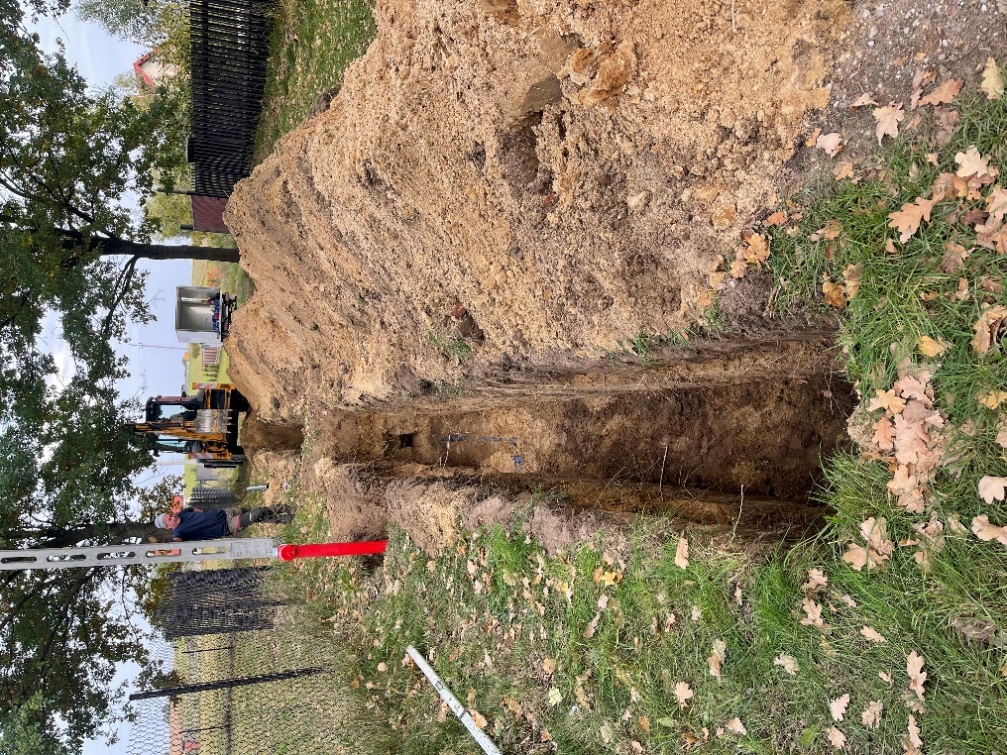 140.000,0060.828,7743,452.0100106050Wykonanie projektu na kanalizację w miejscowości Somianka – Parcele.30.000,000,000,003.01010 6057/6059Budowa przydomowych oczyszczalni ścieków. 166.000,00135.092,3081,384.010956060Projekt na renowację stawu w miejscowości Jackowo Górne.20.000,0010.830,0054,155.60016 6050Budowa drogi w Nowym Kozłowie.74.150,0054.550,5073,576.60016 6050Przebudowa drogi gminnej nr 440407W w miejscowości Kręgi.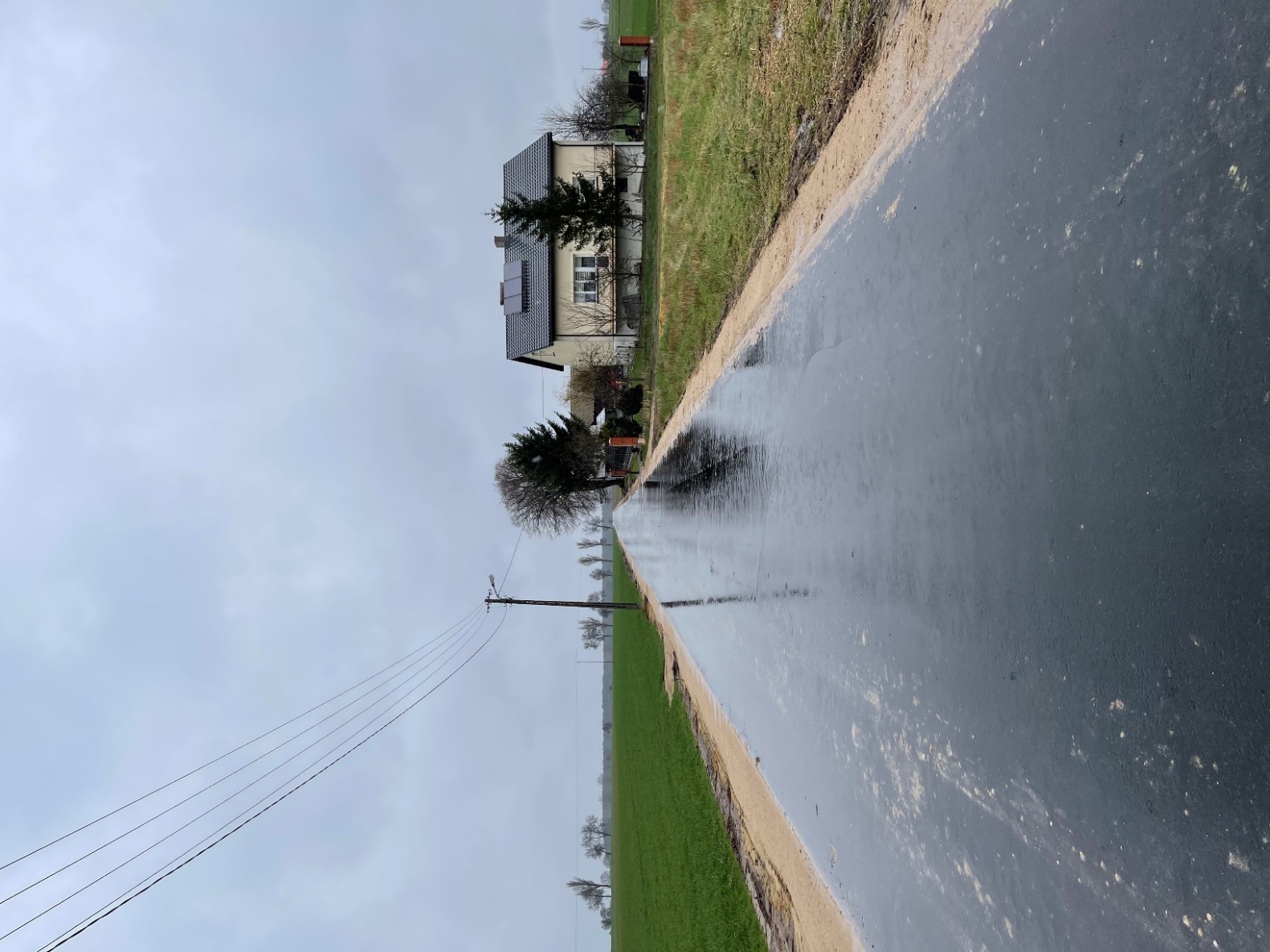 360.000,00358.507,7099,597.600166050Przebudowa drogi w miejscowości Janki.20.000,000,000,008.600166050Przebudowa drogi w miejscowości Popowo Parcele ul. Akacjówka.55.000,000,000,009.600166050Przebudowa drogi w miejscowości Stare Kozłowo.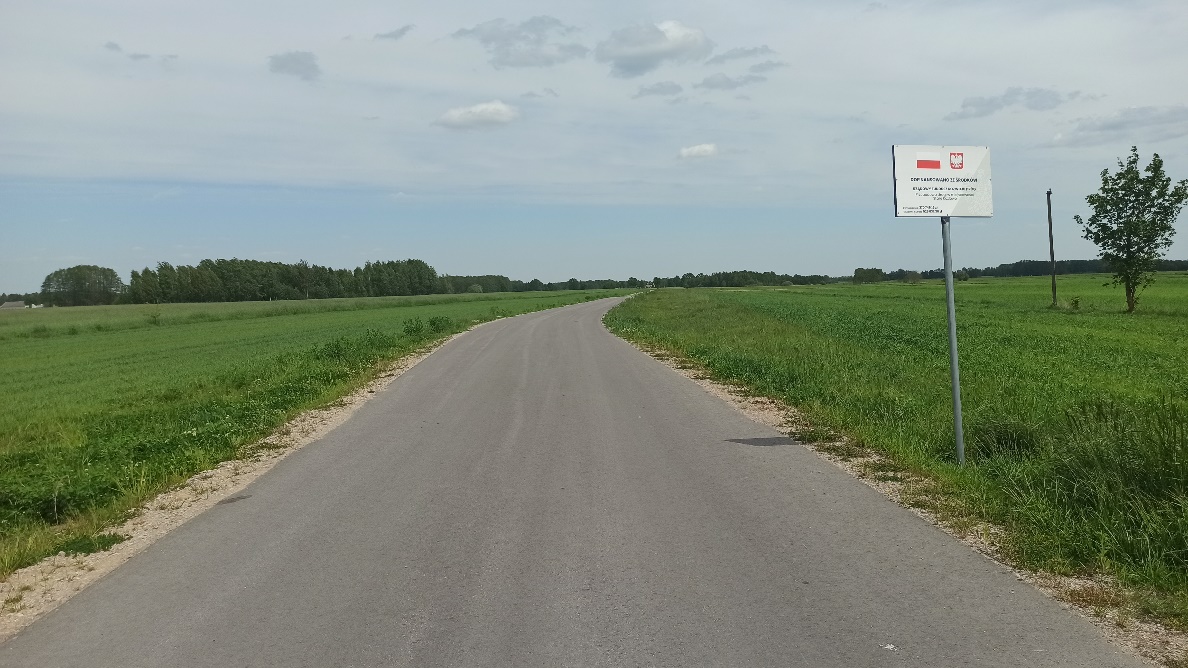 531.843,00529.637,3699,5910.600166050Przebudowa drogi wewnętrznej w miejscowości Jasieniec.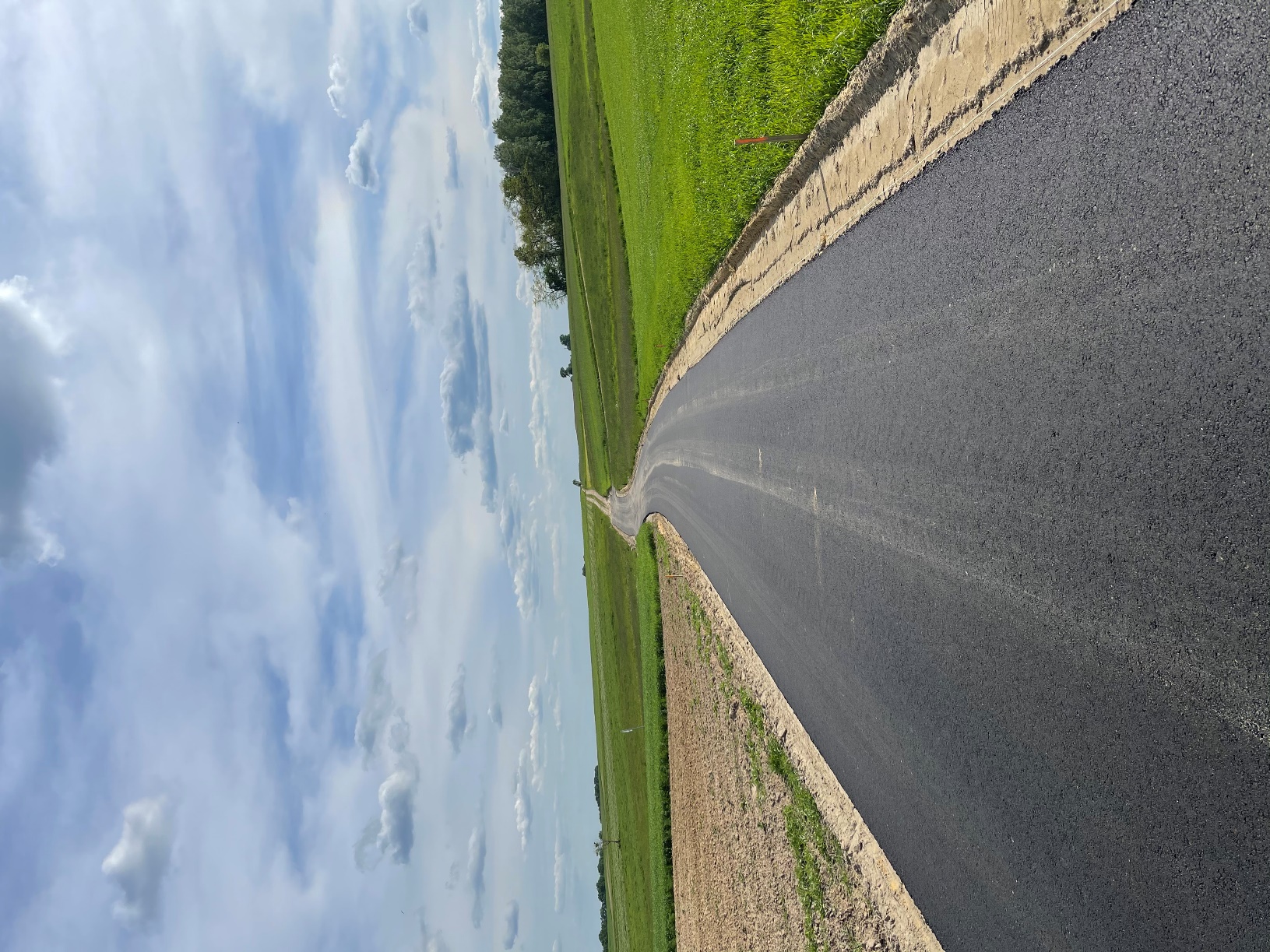 316.000,00315.803,7099,9411.60016 6050Wykonanie dokumentacji projektowej na drogi (Nowe Wypychy, Popowo Parcele ul. Sosnowa, ul. Polna, Ulasek, Somianka-Parcele, Jasieniec, Nowe Płudy-Stare Płudy, Stary Mystkówiec, Wólka Zatorska-Dębiny, Wólka Som. Stare Kozłowo.110.000,0063.794,0057,9912.700056050Termomodernizacja i remont budynku gminnego mieszkalnego w Somiance - Parcele  tzw: (Dom Lekarza).20.000,000,000,0013.700056050Utwardzenie działki Nr 288 w miejscowości Jasieniec gm. Somianka. 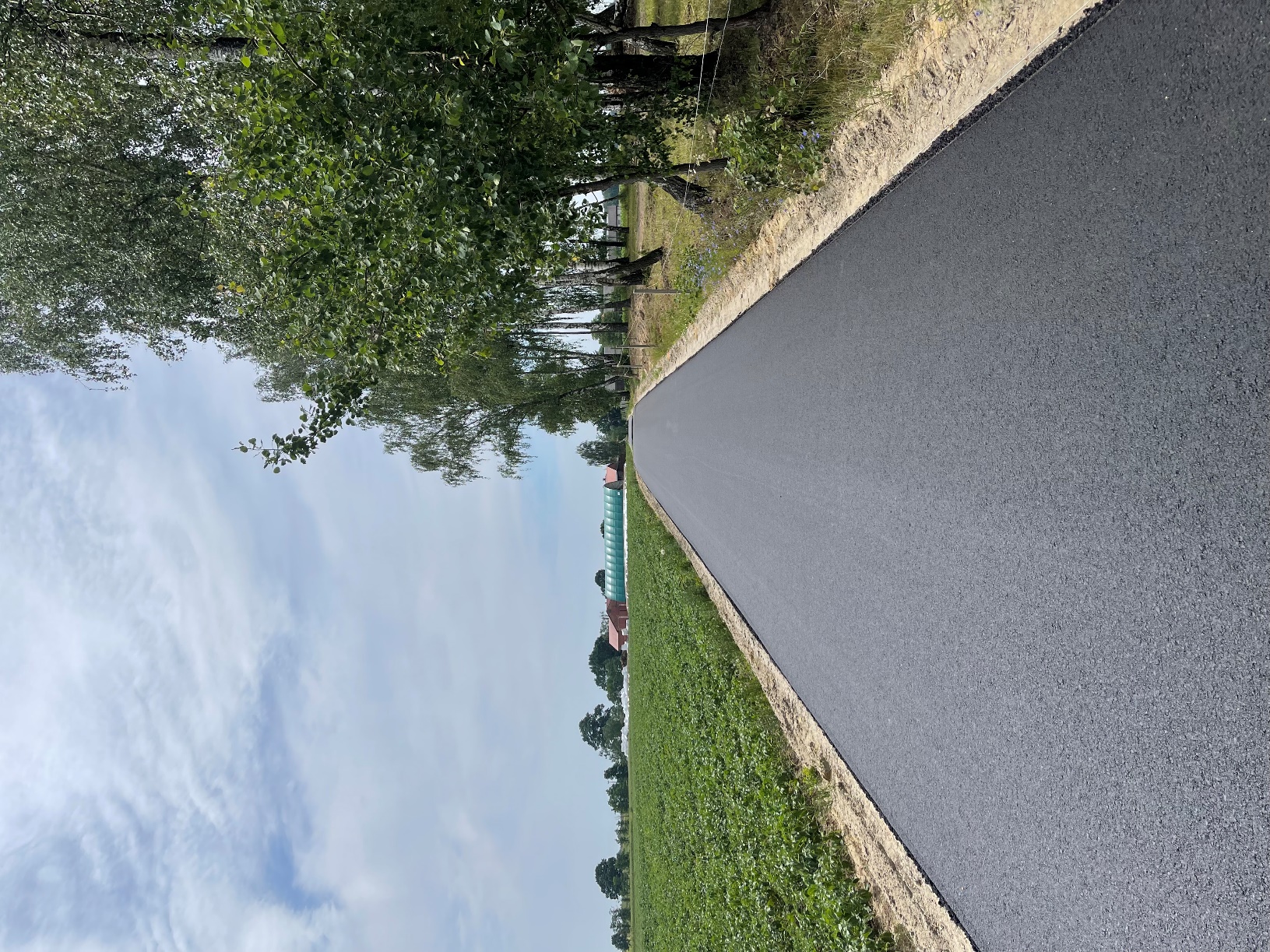 159.000,00156.279,2598,2914.700056060Zakup działki w miejscowości w Stare Kozłowo.35.000,0035.000,00100,0015.710046060Wykonanie planu zagospodarowania przestrzennego dla miejscowości Popowo Letnisko.78.726,001.230,001,5616.710046060Wykonanie planu zagospodarowania przestrzennego dla miejscowości Popowo Parcele.15.750,0015.744,0099,9617.750236050Termomodernizacja budynku Urzędu Gminy w Somiance.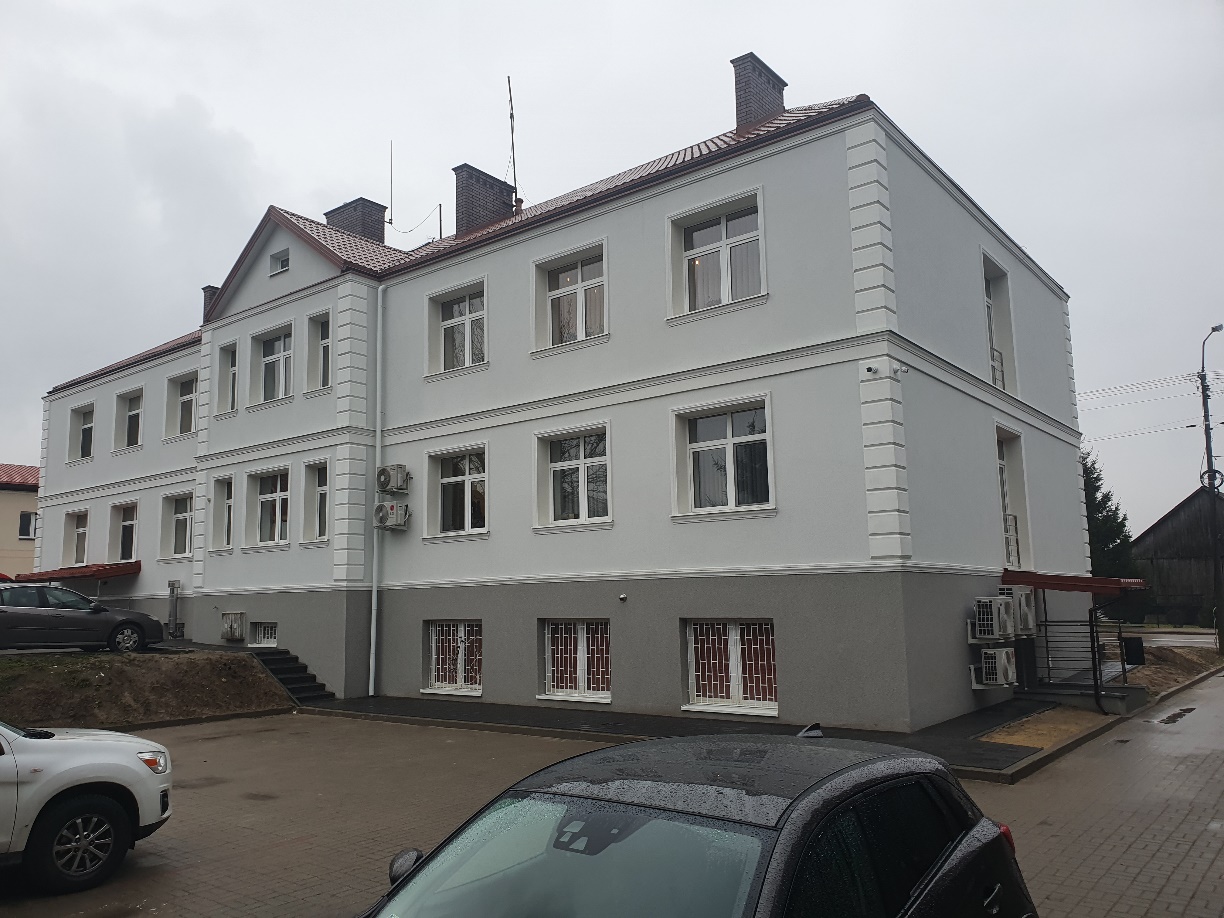 410.000,00383.460,7493,5318.750236060Zakup i montaż klimatyzatorów w budynku Urzędu Gminy Somianka.100.000,0098.951,8698,9519.750236060Zakup kosiarki ciągnikowej.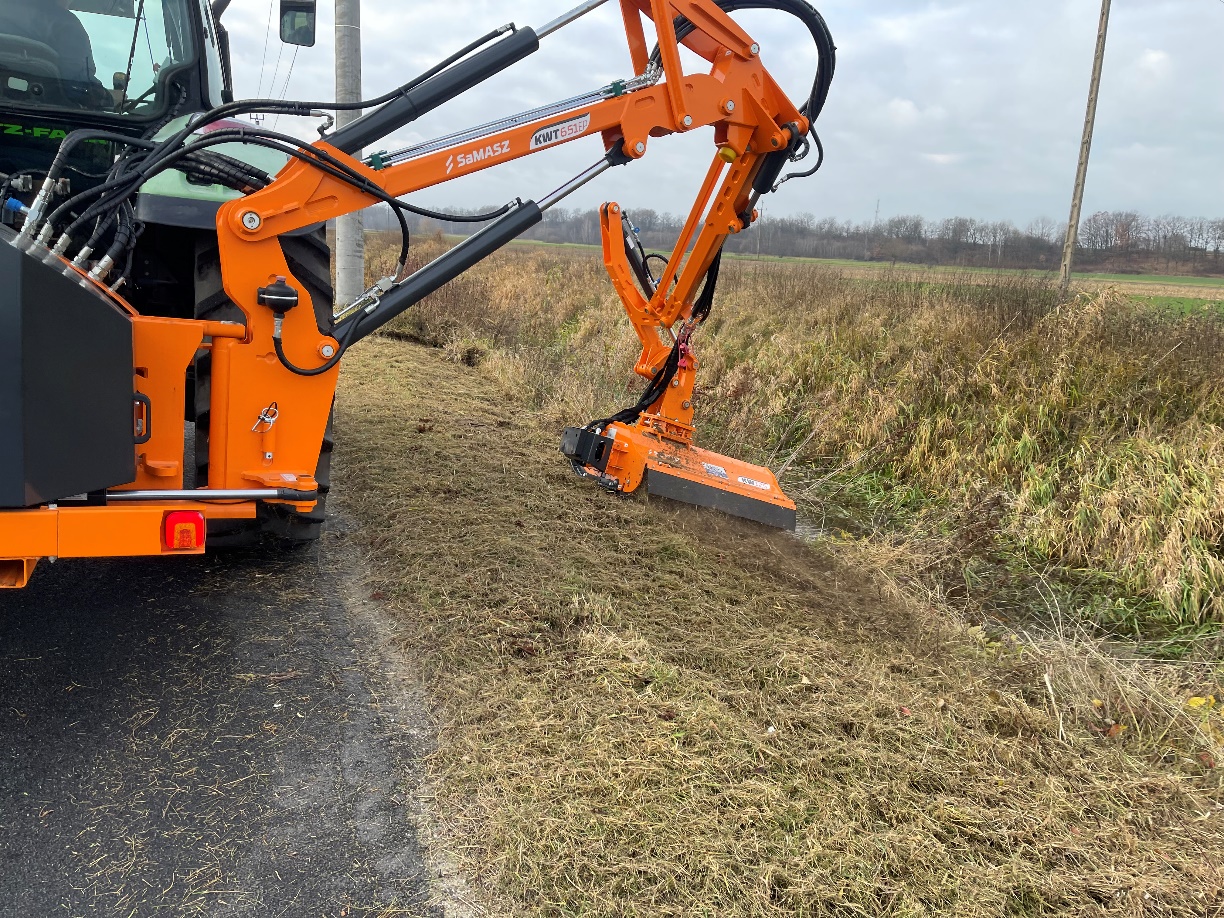 140.000,00122.877,0087,7720.754046170Dotacja na zakup samochodu dla KPP w Wyszkowie.20.000,0020.000,00100,0021.801016050Termomodernizacja budynku Szkoły Podstawowej wraz z halą sportową w miejscowości Somianka.5.000,000,000,0022.801016050Wykonanie dokumentacji projektowej na rozbudowę szkoły podstawowej w Ulasku.25.000,000,000,0023.801016060Projekt "Laboratoria Przyszłości" ( zakup sprzętu, materiałów i innych przedmiotów pracy zwanych wyposażeniem w celu rozwoju umiejętności podstawowych i rozwojowych dzieci).150.000,00144.926,9096,6224.851116220Dotacja dla SPZZOZ w Wyszkowie na dofinansowanie zadania pn. Termomodernizacja budynków SPZZOZ w Wyszkowie -etap II".66.800,0066.800,00100,0025.852196060Zakup samochodu do przewozu osób niepełnosprawnych (autobus 19+1, w tym 2 miejsca dla wózków inwalidzkich).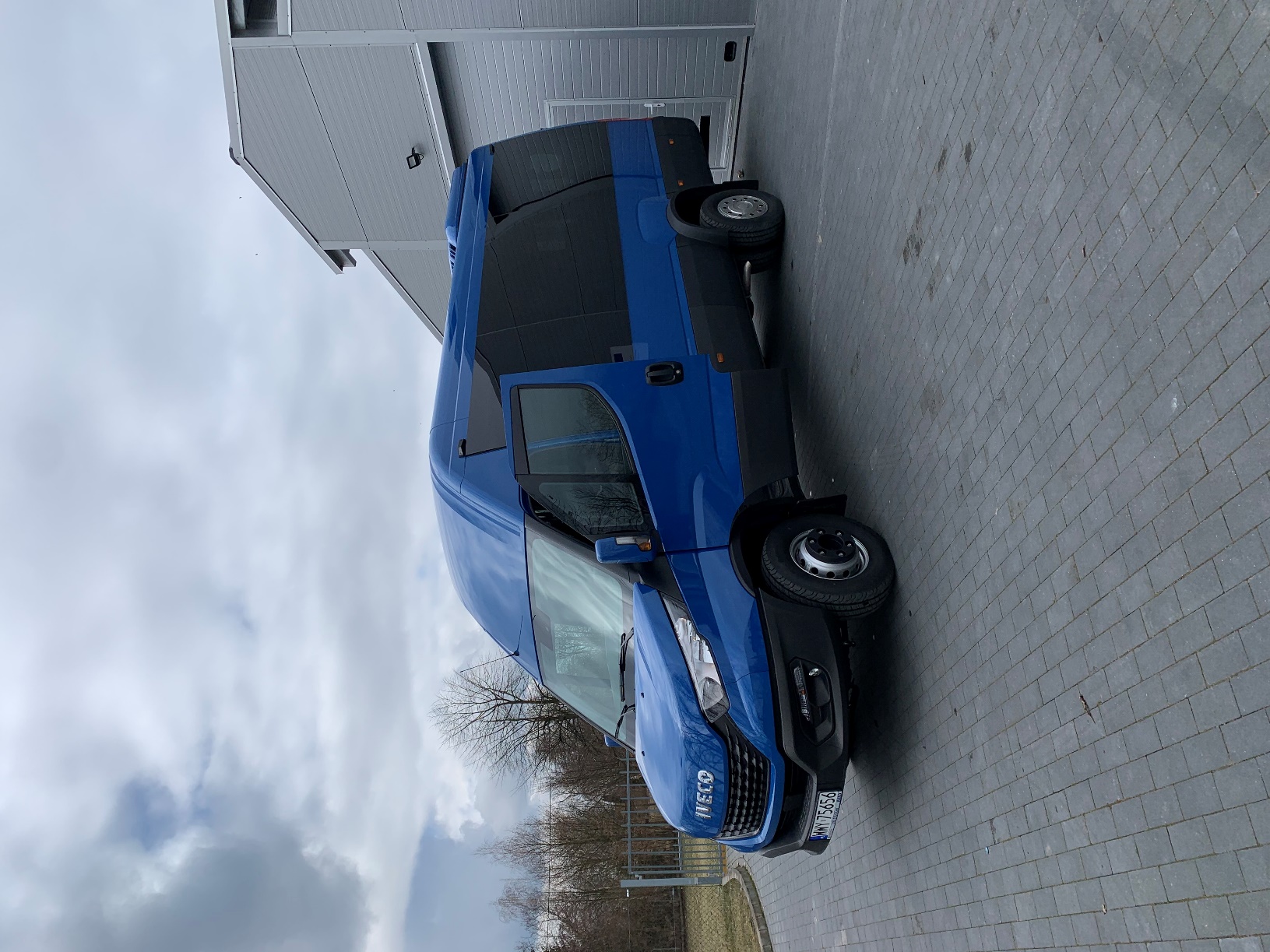 135.000,00133.951,6099,2226.900016050Modernizacja gminnej oczyszczalni ścieków w Somiance w ramach zadania pn: Remont                        i przebudowa gminnej oczyszczalni ścieków".120.000,00100.453,5083,7127.900056050Budowa Punktu selektywnej zbiórki odpadów komunalnych w Somiance (projekt i studium).10.000,000,000,0028.900056057/6059Odnawialne Źródła Energii w Gminach Brańszczyk, Somianka, Zatory.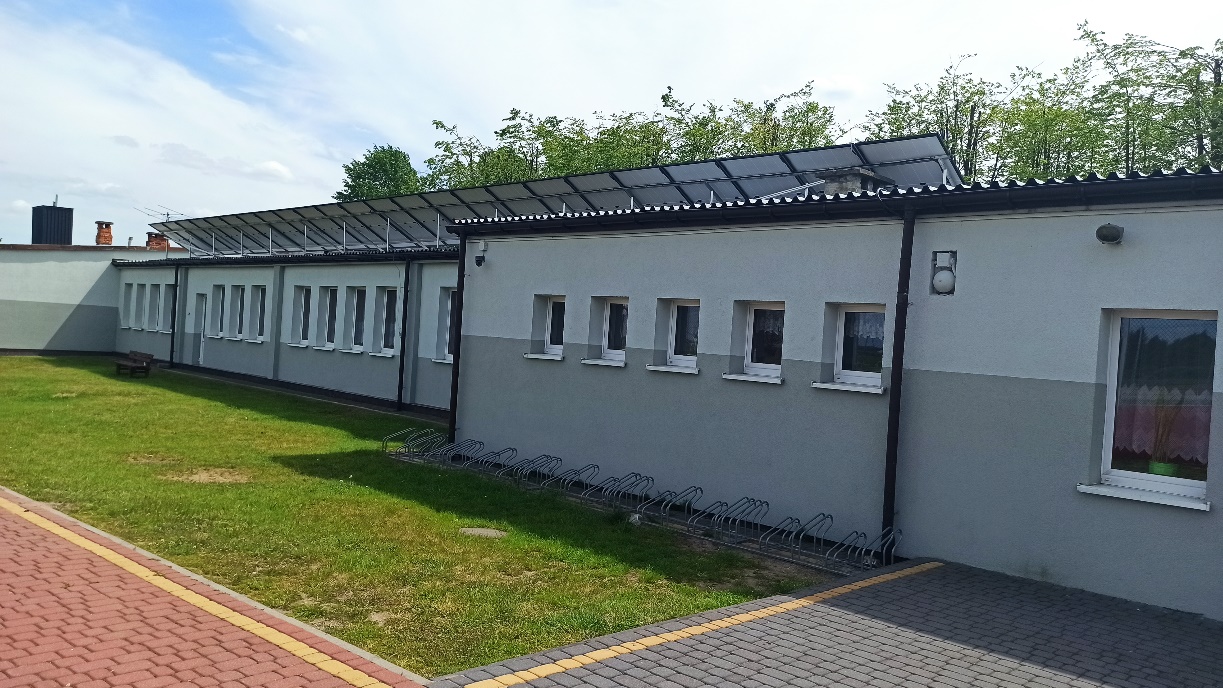 205.000,00201.874,0698,4829.900156050Budowa nowych punktów świetlnych na terenie gminy Somianka.159.000,00129.498,7181,4530.921956220Dotacja celowa dla GOK na zadanie pn" Modernizacja  dachu na budynku GOK                                  w Somiance".130.000,0099.999,0076,9231.921956220Dotacja dla GOK na zadanie pn: Adaptacja budynku pod utworzenie centrum rekreacyjno- turystycznego w Nowych Wypychach.90.000,0089.000,0098,8932.926956050Przebudowa boiska do piłki nożnej wraz z zagospodarowaniem terenu w miejscowości Wola Mystkowska.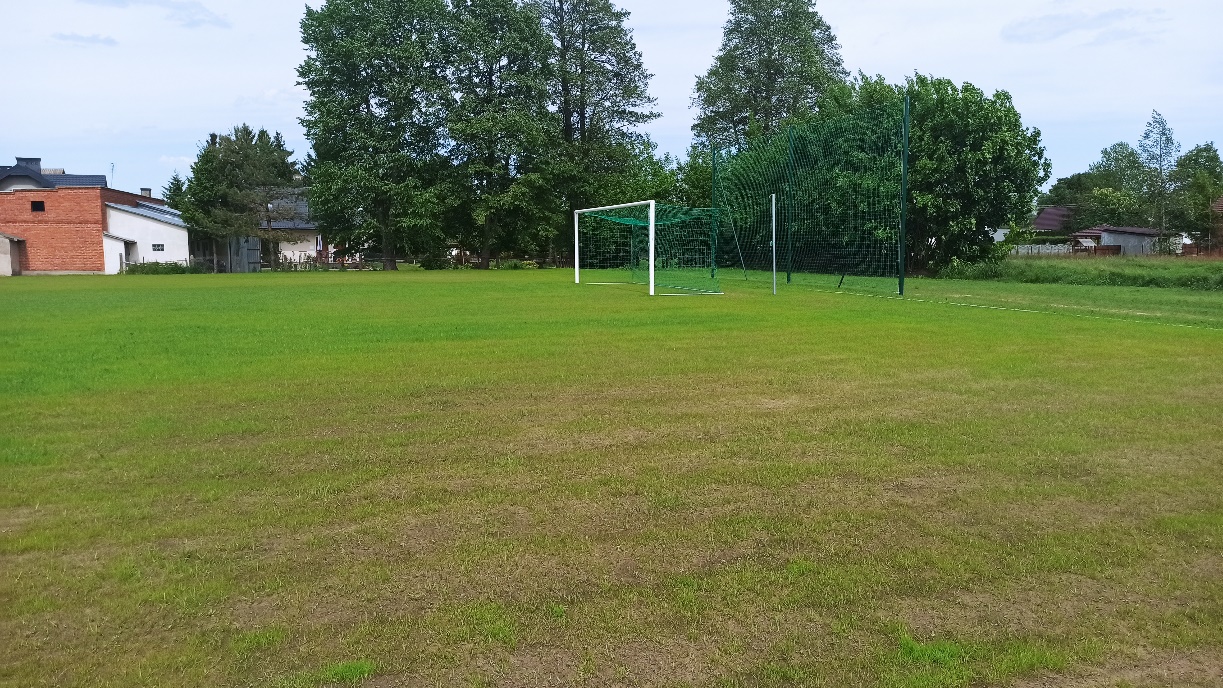 865.000,00860.808,6099,52Ogółem wydatki majątkowe4.762.269,004.189.899,5587,98Lp.Lokalizacja SUWGłębokość studniWydajność ujęciaWydajność ujęciaWydajność ujęciaTermin ważności pozwolenia na pobór wódLp.Lokalizacja SUWGłębokość studniMax na rok[m3/rok]Średnio na dobę [m3/d]Max na godzinę[m3/h]Termin ważności pozwolenia na pobór wód1.Somianka ParceleStudnia nr 1 -39,00 mStudnia nr 1A-39,00 mStudnia nr 2 – 39,00 m 144306,40 304,12 27,80 11 maja 2036r. 2.Stare WypychyStudnia Nr 1  - 72,00 mStudnia Nr 2 -  76,00 m235790,00 497,0060,00 11 maja 2036r. 3.CelinowoStudnia Nr 1  - 53,00 mStudnia Nr 2 -  53,00 m192720,00480,00 50,00 31 października 2032r. Lp.Wydatki na szkoły za rok 2021rozdz. (80101, 80150)ZSP                           im. Św. Jana Pawła II                     w SomianceZSP                            im.                        gen. bryg. pil.                             S. Skalskiego      w Woli MystkowskiejSP                     w UlaskuSP im. por. pil. Stefana Okrzei                            w KręgachSP im.                św. Stanisława Kostki                   w Jackowie GórnymSP im. Kazimiery Augusty-nowicz                    w Popowie KościelnymOgółemLiczba uczniów
I-VIII13617582497783602Liczba uczniów       IX-XII138175795877916181.Wydatki ogółem1.687.097,971.932.339,191.284.951,35798.925,721.111.225,151.340.181,918.154.721,291.1Wynagrodzenia1.216.877,111.475.428,421.009.301,53---3.701.607,06w tym wynagr. nauczycieli1.127.236,461.395.864,91937.421,37---3.460.522,741.2Pochodne od wynagrodzeń (ZUS, FP)225.861,32264.338,09181.574,18---671.773,59pochodne od wynagrodzeń  nauczycieli          (ZUS, FP)197.094,49243.022,03163.989,58---604.106,101.3Zakładowy Fundusz Świadczeń Socjalnych54.502,0055.549,0040.109,00---150.160,001.4Pozostałe wydatki (zakupy, usługi, telefony, delegacje, szkolenia)189.857,54137.023,6853.966,64---380.847,86L.p.Wydatki na stołówki szkolne                                              i przedszkolne za rok 2021ZSP im. Św. Jana Pawła II                                    w SomianceSP                            w UlaskuZSP                                       im. gen. bryg. pil.                     S. Skalskiego                         w Woli MystkowskiejOgółem1.Wydatki ogółem158.137,59-143.252,42301.390,011.1Wynagrodzenia obsługi83.392,64-60.152,69143.545,331.2Pochodne od wynagrodzeń (ZUS, FP)11.827,50-11.629,5423.457,041.3Zakładowy Fundusz Świadczeń Socjalnych3.100,00-3.100,006.200,001.4Pozostałe wydatki (zakupy)59.817,45-68.370,19128.187,64 Lp.Wydatki                           na oddziały "0"                    za rok 2021       (rozdz. 80103, 80149)SP                        w UlaskuSP im.                    por. pil. Stefana Okrzei                       w KręgachSP im.                   św. Stanisława Kostki                        w Jackowie GórnymSP im. Kazimiery Augusty-nowicz                        w Popowie KościelnymOgółemLiczba dzieci                      I-VIII12159642Liczba dzieci                       IX-XII12221215611Wydatki ogółem92.162,43145.519,3680.102,4086.110,08403.894,271.1Wynagrodzenia72.546,45---72.546,45w tym wynagrodzenia nauczycieli66.204,30---66.204,301.2Pochodne od wynagrodzeń (ZUS, FP)13.829,98---13.829,98pochodne od wynagrodzeń  nauczycieli          (ZUS, FP)12.220,43---12.220,431.3Zakładowy Fundusz Świadczeń Socjalnych3.911,00---3.911,001.4Pozostałe wydatki (zakupy, usługi, telefony, delegacje, szkolenia)książki do biblioteki UG )1.875,00---1.875,00 Lp.Dotacja                     na przedszkola niepubliczne za rok 2021Niepubliczne Przedszkole Twórcze "Pałacowe Skrzaty"                       w KręgachNiepubliczne Przedszkole                     w Jackowie GórnymOgółemLiczba dzieci I-VIII15924Liczba dzieci IX-XII2212341Wydatki ogółem120.938,1283.862,20204.800,32Lp.Wydatki na przedszkola publiczne i niepubliczne za 2021 rok (rozdz. 80104, 80149)ZSP                                  im. Św. Jana Pawła II                       w SomianceZSP im. gen. bryg.                              pil.                               S. Skalskiego           w Woli MystkowskiejNiepubliczne przedszkole „Pałacowe Skrzaty”                      w KręgachNiepubliczne przedszkole                     w Jackowie GórnymOgółemLiczba dzieci                      I-VIII6568159157Liczba dzieci                       IX-XII707322121771Wydatki ogółem510.241,89548.510,28120.938,1283.862,201.263.552,491.1Wynagrodzeni406.739,89425.984,12--832.724,01w tym wynagrodzenia nauczycieli357.235,06393.772,32--751.007,381.2Pochodne od wynagrodzeń (ZUS, FP)72.403,7680.823,88--153.227,64pochodne od wynagrodzeń  nauczycieli          (ZUS, FP)60.469,3674.004,34--134.473,701.3Zakładowy Fundusz Świadczeń Socjalnych15.595,0013.191,00--28.786,001.4Pozostałe wydatki (zakupy, usługi, telefony, delegacje, szkolenia)15.503,2428.511,28--44.014,52Lp.Podsumowanie za 2021 rokDochodyWydatkiRóżnica1.Szkoły podstawowe (subw. oświatowa)7.599.426,008.207.768,22-608.342,222.Pozostałe dochody (80101)130.835,54-130.835,542.Oddziały przedszkolne72.112,12403.894,27-331.782,153.Przedszkola264.519,481.440.486,69-1.175.967,214.Stołówki szkolne247.749,40301.390,01-53.640,615.Podręczniki81.427,1181.427,11-6.Dowóz uczniów-121.131,23-121.131,237.Stypendia szkolne-10.168,00-10.168,008.Dotacja na projekt pn: Poznaj Polskę14.919,2018.649,00-3.729,809.ZFŚS dla emerytów i rencistów, dokształcenie -74.481,00-74.481,0010.Projekt pn: Laboratoria Przyszłości150.000,00144.926,905.073,10Ogółem8.560.988,8510.804.322,43-2.243.333,58DziałRozdziałNazwaPlanWykonanie%85285202Zakup usług od innych jednostek (Domy Pomocy Społecznej)157.200,00154.614,8298,3685285205Przemoc w rodzinie 1.000,000,000,0085285213Składki na ubezpieczenie zdrowotne z pomocy społecznej11.410,0010.812,5394,7685285214Zasiłki i pomoc w naturze53.236,0052910,4999,3985285216Zasiłki stałe – świadczenia społeczne122.750,00122.677,5699,9485285219Gminny Ośrodek Pomocy Społecznej – utrzymanie jednostki694.010,00660.880,6195,2385285228Usługi opiekuńcze27.851,0026.220,0094,1485285230Pozostała działalność (Program wieloletni „Posiłek w szkole i w domu”84.000,0080.270,6695,5685285295Program „Wspieraj seniora”5.000,001.675,3833,5185485415Pomoc materialna dla uczniów41.037,0038.930,0094,8785585504Asystent rodziny29.804,0027.453,8792,1185585508Rodziny zastępcze27.200,0024.459,8689,9285585510Działalność placówek opiekuńczo-wychowawczych13.800,0012.941,0093,78DziałRozdziałNazwaPlanWykonanie%85585501Świadczenia wychowawcze (wraz z kosztami obsługi)7.127.981,007.127.979,56100,0085585502Świadczenia rodzinne, świadczenia z funduszu alimentacyjnego oraz składki na ubezpieczenie społeczne (wraz                 z kosztami obsługi)2.987.700,002.977.220,0099,6585585503Karta Dużej Rodziny356,00339,6095,3985585213Składki na ubezpieczenie zdrowotne24.870,0024.376,4598,02Powody przyznanej pomocy2020Ubóstwo62Sieroctwo0Bezdomność0Potrzeba ochrony macierzyństwa (w tym wielodzietność)39Bezrobocie15Niepełnosprawność36Długotrwała lub ciężka choroba48Bezradność w sprawach opiekuńczo – wychowawczych i prowadzenia gospodarstwa domowego, w tym:- rodziny niepełne (11 rodzin)- rodziny wielodzietne (30 rodzin)20Przemoc w rodzinie2Potrzeba ochrony ofiar handlu ludźmi0Alkoholizm5Narkomania0Trudności w przystosowaniu do życia po zwolnieniu z zakładu karnego0Trudności w integracji osób, które otrzymały status uchodźcy, ochronę uzupełniającą lub zezwolenie na pobyt czasowy0Zdarzenie losowe0Sytuacja kryzysowa0Klęska żywiołowa lub ekologiczna0Forma pomocyLiczba świadcze-niobiorcówLiczba świadczeńKwota świadczeńLiczba rodzinZasiłek stały (dotacja)24217122.677,5624Zasiłek okresowy, w tym- środki własne (574 zł)- dotacja (28.235,50 zł)137628.829,5013Schronienie0000Program „Posiłek w szkole i w domu” - posiłki1088.97169.420,6650Program „Posiłek w szkole i w domu” – świadczenia na zakup żywności202710.850,0020Usługi opiekuńcze – ogółem11.14026.220,001Sprawienie pogrzebu0000Inne zasiłki celowe i w naturze ogółem566624.080,9953Wydatkowana dotacja na wypłatę stypendiów i zasiłków szkolnych38.930,00Udział środków własnych w realizacji wypłaty stypendiów i zasiłków szkolnych3.893,00Liczba uczniów, którym przyznano stypendia szkolne39Łączna kwota wypłaconych stypendiów szkolnych37.184,00Liczba uczniów, którym przyznano zasiłki szkolne4Łączna kwota wypłaconych zasiłków szkolnych1.746,00Lp.WyszczególnienieLiczba działań1.Przekazanie komornikowi sądowemu informacji mających wpływ                     na egzekucję zasądzonych świadczeń alimentacyjnych, pochodzących z wywiadu alimentacyjnego oraz oświadczenia majątkowego72.Zobowiązanie dłużnika alimentacyjnego do zarejestrowania się                               w urzędzie pracy jako bezrobotny albo poszukujący pracy43.Zwrócenie się z wnioskiem do starosty o podjęcie działań zmierzających do aktywizacji zawodowej dłużnika alimentacyjnego44.Złożenie wniosku o ściganie za przestępstwa określone w art. 209 § 1 Kodeksu karnego15.Skierowanie wniosku o zatrzymanie prawa jazdy dłużnika alimentacyjnego16.Wszczęcie postępowania dotyczącego uznania dłużnika alimentacyjnego za uchylającego się od zobowiązań alimentacyjnych17.Wydanie decyzji o uznaniu dłużnika alimentacyjnego za uchylającego się od zobowiązań alimentacyjnych1WyszczególnienieIlośćZłożone wnioski, w tym:w formie papierowejw innej formie769341428Wydane decyzjeWydane informacje                                                      19741Liczba rodzin, uprawnionych do świadczenia735Liczba wypłaconych świadczeń    14.196,00Kwota wypłaconych świadczeń7.067.409,51Lp.MiejscowośćObiekt, czas powstaniaUwagi1.Barcicekościół filialny, 1768 r.rej. zabytków A-425, 12.04.19622.Barcicedzwonnica, 1768 r.rej. zabytków A-425, 12.04.19623.Barcicecmentarz przykościelny w granicach ogrodzenia kościoła i otoczenierej. zabytków A-10134.Barcicecmentarz parafialny rzymsko – katolicki i starodrzewrej. zabytków A-549,13.01.1986 i A-257(rej. d. woj. ostrołęckiego,30.01.1986)5.Barcicenagrobek Wiktora Depelewskiegorej. zabytków A-549,13.01.1986 i A-257(rej. d. woj. ostrołęckiego,30.01.1986)6.Janki 22dwór, II poł. XIX w.rej. zabytków A-579, 08.07.19867.Janki 22park dworski, II poł. XIX w.rej. zabytków A-579, 08.07.19868.Kręgidwór klasycystyczny (obecnie szkoła podstawowa), I poł. XIX w.rej. zabytków A-420, 05.04.19629.Kręgipark dworskirej. zabytków A-420, 05.04.1962 i 10.12.197810.Stary Mystkowiec park dworskirej. zabytków A-578, 08.07.198611.Stary Mystkowiec dwórrej. zabytków A-578, 08.07.198612.Stary Mystkowiec dworekrej. zabytków A-578, 08.07.198613.Stary Mystkowiec czworakrej. zabytków A-578, 08.07.198614.Stary Mystkowiec spichlerzrej. zabytków A-578, 08.07.198615.Popowo Kościelnekościół parafialny, 1904 r.rej. zabytków A-476, 07.07.198116.Popowo Kościelnezabudowania plebani, 1838 r.rej. zabytków A-619, 04.11.199717.Popowo Kościelnecmentarz parafialny, rzymskokatolickirej. zabytków A-553, 30.01.198618.Popowo Kościelnekaplica grobowa rodziny Skarżyńskichrej. zabytków A-553, 30.01.198619.Popowo Kościelnekirkutrej. zabytków A-575, 27.01.198620.Popowo-Parceledwór, XVIII w. (obecnie Ośrodek Szkolenia Służby Więziennej), 1813r.rej. zabytków A-391, 18.11.195921.Popowo-Parcelepark dworski, II ćw. XIX w.rej. zabytków A-391, 10.12.197822.Skorkipark dworski, XIX w.rej. zabytków A-515, 27.01.198423.Somiankadwór z otoczeniem, 1833 r.rej. zabytków A-609,15.06.1993 i A-823,30.09.200824.Somiankaoficyna dworska, 1923 r.rej. zabytków A-610, 15.06.199325.Suwin 33wiatrak drewniany, obecnie elektryczny,                         II dziesięciolecie XX w.rej. zabytków A-460, 12.12.1981Lp.MiejscowośćObiekt, czas powstania1.Barcice 41dom drewniany, 1918 r.2.Barcicekapliczka murowana, 1932 r.3.kapliczka murowana, 1933 r.4.kapliczka drewniana, XVIII r.5.Janki 18dom drewniany, 1933 r.6.Jankimłynarzówna, 1920 r.7.Jankimłyn, lata 20-te XX w.8.Ostrowykapliczka murowana, ok. 1903 r.9.Stare Płudy kapliczka murowano – drewniana, 1928 r.10.Popowo Kościelne 43dom drewniany, 1913 r.11.Somianka 45dom drewniany, 1935 r.12.Suwinkrzyż kuty, na postumencie z piaskowca i kamienia, 1888 r.13.Ulasek 5dom drewniany, 1912 r.14.Ulasek 5kapliczka, 1939 r.15.Ulasek 42dom drewniany, ok. 1938 r.16.Wola Mystkowskakościół parafialny17.cmentarz parafialny, rzymskokatolicki18.Wypychy Nowewiatrak, 1880 r.19.Zdziebórz 19kapliczka murowana, 1920 r.20.Zdziebórz 19dom drewniany, XIX w.